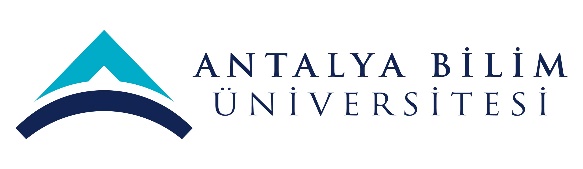 AKTS DERS TANITIM FORMUAKTS DERS TANITIM FORMUAKTS DERS TANITIM FORMUAKTS DERS TANITIM FORMUAKTS DERS TANITIM FORMUAKTS DERS TANITIM FORMUAKTS DERS TANITIM FORMUAKTS DERS TANITIM FORMUAKTS DERS TANITIM FORMUAKTS DERS TANITIM FORMUAKTS DERS TANITIM FORMUAKTS DERS TANITIM FORMUAKTS DERS TANITIM FORMUAKTS DERS TANITIM FORMUAKTS DERS TANITIM FORMUAKTS DERS TANITIM FORMUAKTS DERS TANITIM FORMUAKTS DERS TANITIM FORMUAKTS DERS TANITIM FORMUAKTS DERS TANITIM FORMUAKTS DERS TANITIM FORMU	I. BÖLÜM (Senato Onayı)	I. BÖLÜM (Senato Onayı)	I. BÖLÜM (Senato Onayı)	I. BÖLÜM (Senato Onayı)	I. BÖLÜM (Senato Onayı)	I. BÖLÜM (Senato Onayı)	I. BÖLÜM (Senato Onayı)	I. BÖLÜM (Senato Onayı)	I. BÖLÜM (Senato Onayı)	I. BÖLÜM (Senato Onayı)	I. BÖLÜM (Senato Onayı)	I. BÖLÜM (Senato Onayı)	I. BÖLÜM (Senato Onayı)	I. BÖLÜM (Senato Onayı)	I. BÖLÜM (Senato Onayı)	I. BÖLÜM (Senato Onayı)	I. BÖLÜM (Senato Onayı)	I. BÖLÜM (Senato Onayı)	I. BÖLÜM (Senato Onayı)	I. BÖLÜM (Senato Onayı)	I. BÖLÜM (Senato Onayı)	I. BÖLÜM (Senato Onayı)	I. BÖLÜM (Senato Onayı)Dersi Açan Fakülte /YODersi Açan Fakülte /YOİktisadi İdari Bilimler Fakültesiİktisadi İdari Bilimler Fakültesiİktisadi İdari Bilimler Fakültesiİktisadi İdari Bilimler Fakültesiİktisadi İdari Bilimler Fakültesiİktisadi İdari Bilimler Fakültesiİktisadi İdari Bilimler Fakültesiİktisadi İdari Bilimler Fakültesiİktisadi İdari Bilimler Fakültesiİktisadi İdari Bilimler Fakültesiİktisadi İdari Bilimler Fakültesiİktisadi İdari Bilimler Fakültesiİktisadi İdari Bilimler Fakültesiİktisadi İdari Bilimler Fakültesiİktisadi İdari Bilimler Fakültesiİktisadi İdari Bilimler Fakültesiİktisadi İdari Bilimler Fakültesiİktisadi İdari Bilimler Fakültesiİktisadi İdari Bilimler Fakültesiİktisadi İdari Bilimler Fakültesiİktisadi İdari Bilimler FakültesiDersi Açan BölümDersi Açan BölümSiyaset Bilimi ve Uluslararası İlişkilerSiyaset Bilimi ve Uluslararası İlişkilerSiyaset Bilimi ve Uluslararası İlişkilerSiyaset Bilimi ve Uluslararası İlişkilerSiyaset Bilimi ve Uluslararası İlişkilerSiyaset Bilimi ve Uluslararası İlişkilerSiyaset Bilimi ve Uluslararası İlişkilerSiyaset Bilimi ve Uluslararası İlişkilerSiyaset Bilimi ve Uluslararası İlişkilerSiyaset Bilimi ve Uluslararası İlişkilerSiyaset Bilimi ve Uluslararası İlişkilerSiyaset Bilimi ve Uluslararası İlişkilerSiyaset Bilimi ve Uluslararası İlişkilerSiyaset Bilimi ve Uluslararası İlişkilerSiyaset Bilimi ve Uluslararası İlişkilerSiyaset Bilimi ve Uluslararası İlişkilerSiyaset Bilimi ve Uluslararası İlişkilerSiyaset Bilimi ve Uluslararası İlişkilerSiyaset Bilimi ve Uluslararası İlişkilerSiyaset Bilimi ve Uluslararası İlişkilerSiyaset Bilimi ve Uluslararası İlişkilerDersi Alan Program (lar)Dersi Alan Program (lar)Lisans- Siyaset Bilimi ve Uluslararası İlişkilerLisans- Siyaset Bilimi ve Uluslararası İlişkilerLisans- Siyaset Bilimi ve Uluslararası İlişkilerLisans- Siyaset Bilimi ve Uluslararası İlişkilerLisans- Siyaset Bilimi ve Uluslararası İlişkilerLisans- Siyaset Bilimi ve Uluslararası İlişkilerLisans- Siyaset Bilimi ve Uluslararası İlişkilerLisans- Siyaset Bilimi ve Uluslararası İlişkilerLisans- Siyaset Bilimi ve Uluslararası İlişkilerLisans- Siyaset Bilimi ve Uluslararası İlişkilerLisans- Siyaset Bilimi ve Uluslararası İlişkilerLisans- Siyaset Bilimi ve Uluslararası İlişkilerLisans- Siyaset Bilimi ve Uluslararası İlişkilerLisans- Siyaset Bilimi ve Uluslararası İlişkilerLisans- Siyaset Bilimi ve Uluslararası İlişkilerLisans- Siyaset Bilimi ve Uluslararası İlişkilerLisans- Siyaset Bilimi ve Uluslararası İlişkilerZorunluZorunluZorunluZorunluDersi Alan Program (lar)Dersi Alan Program (lar)Dersi Alan Program (lar)Dersi Alan Program (lar)Ders Kodu Ders Kodu POLS 333POLS 333POLS 333POLS 333POLS 333POLS 333POLS 333POLS 333POLS 333POLS 333POLS 333POLS 333POLS 333POLS 333POLS 333POLS 333POLS 333POLS 333POLS 333POLS 333POLS 333Ders AdıDers AdıUluslararası HukukUluslararası HukukUluslararası HukukUluslararası HukukUluslararası HukukUluslararası HukukUluslararası HukukUluslararası HukukUluslararası HukukUluslararası HukukUluslararası HukukUluslararası HukukUluslararası HukukUluslararası HukukUluslararası HukukUluslararası HukukUluslararası HukukUluslararası HukukUluslararası HukukUluslararası HukukUluslararası HukukÖğretim dili Öğretim dili İngilizceİngilizceİngilizceİngilizceİngilizceİngilizceİngilizceİngilizceİngilizceİngilizceİngilizceİngilizceİngilizceİngilizceİngilizceİngilizceİngilizceİngilizceİngilizceİngilizceİngilizceDers TürüDers TürüDers/Konu anlatımı ve seminerDers/Konu anlatımı ve seminerDers/Konu anlatımı ve seminerDers/Konu anlatımı ve seminerDers/Konu anlatımı ve seminerDers/Konu anlatımı ve seminerDers/Konu anlatımı ve seminerDers/Konu anlatımı ve seminerDers/Konu anlatımı ve seminerDers/Konu anlatımı ve seminerDers/Konu anlatımı ve seminerDers/Konu anlatımı ve seminerDers/Konu anlatımı ve seminerDers/Konu anlatımı ve seminerDers/Konu anlatımı ve seminerDers/Konu anlatımı ve seminerDers/Konu anlatımı ve seminerDers/Konu anlatımı ve seminerDers/Konu anlatımı ve seminerDers/Konu anlatımı ve seminerDers/Konu anlatımı ve seminerDers SeviyesiDers SeviyesiLisansLisansLisansLisansLisansLisansLisansLisansLisansLisansLisansLisansLisansLisansLisansLisansLisansLisansLisansLisansLisansHaftalık Ders SaatiHaftalık Ders SaatiDers: 3Ders: 3Ders: 3Ders: 3Ders: 3Lab: Lab: Lab: Lab: Lab: Lab: UygulamaUygulamaUygulamaUygulamaUygulamaDiğer: Diğer: Diğer: Diğer: Diğer: AKTS KredisiAKTS Kredisi555555555555555555555Notlandırma TürüNotlandırma TürüHarf NotuHarf NotuHarf NotuHarf NotuHarf NotuHarf NotuHarf NotuHarf NotuHarf NotuHarf NotuHarf NotuHarf NotuHarf NotuHarf NotuHarf NotuHarf NotuHarf NotuHarf NotuHarf NotuHarf NotuHarf NotuÖn koşul/larÖn koşul/lar---------------------Yan koşul/larYan koşul/lar---------------------Kayıt KısıtlamasıKayıt KısıtlamasıLisans Programının ilk 2 senesini tamamlayan öğrenciler 3. Senelerinde bu dersi alabilirlerLisans Programının ilk 2 senesini tamamlayan öğrenciler 3. Senelerinde bu dersi alabilirlerLisans Programının ilk 2 senesini tamamlayan öğrenciler 3. Senelerinde bu dersi alabilirlerLisans Programının ilk 2 senesini tamamlayan öğrenciler 3. Senelerinde bu dersi alabilirlerLisans Programının ilk 2 senesini tamamlayan öğrenciler 3. Senelerinde bu dersi alabilirlerLisans Programının ilk 2 senesini tamamlayan öğrenciler 3. Senelerinde bu dersi alabilirlerLisans Programının ilk 2 senesini tamamlayan öğrenciler 3. Senelerinde bu dersi alabilirlerLisans Programının ilk 2 senesini tamamlayan öğrenciler 3. Senelerinde bu dersi alabilirlerLisans Programının ilk 2 senesini tamamlayan öğrenciler 3. Senelerinde bu dersi alabilirlerLisans Programının ilk 2 senesini tamamlayan öğrenciler 3. Senelerinde bu dersi alabilirlerLisans Programının ilk 2 senesini tamamlayan öğrenciler 3. Senelerinde bu dersi alabilirlerLisans Programının ilk 2 senesini tamamlayan öğrenciler 3. Senelerinde bu dersi alabilirlerLisans Programının ilk 2 senesini tamamlayan öğrenciler 3. Senelerinde bu dersi alabilirlerLisans Programının ilk 2 senesini tamamlayan öğrenciler 3. Senelerinde bu dersi alabilirlerLisans Programının ilk 2 senesini tamamlayan öğrenciler 3. Senelerinde bu dersi alabilirlerLisans Programının ilk 2 senesini tamamlayan öğrenciler 3. Senelerinde bu dersi alabilirlerLisans Programının ilk 2 senesini tamamlayan öğrenciler 3. Senelerinde bu dersi alabilirlerLisans Programının ilk 2 senesini tamamlayan öğrenciler 3. Senelerinde bu dersi alabilirlerLisans Programının ilk 2 senesini tamamlayan öğrenciler 3. Senelerinde bu dersi alabilirlerLisans Programının ilk 2 senesini tamamlayan öğrenciler 3. Senelerinde bu dersi alabilirlerLisans Programının ilk 2 senesini tamamlayan öğrenciler 3. Senelerinde bu dersi alabilirlerDersin Amacı Dersin Amacı Dersin öncelikli amacı öğrencilere Uluslararası Hukuk’un temel yapısı, kurumları ve etkisi üzerine bilgi vermektir. Dersi alan öğrencilerin, Uluslararası Hukuk’ta norm-inşaası sürecini, geçmişteki ve günümüzdeki gelişmeleri, ve başlıca dava kararlarını öğrenmeleri hedeflenmektedir.Dersin öncelikli amacı öğrencilere Uluslararası Hukuk’un temel yapısı, kurumları ve etkisi üzerine bilgi vermektir. Dersi alan öğrencilerin, Uluslararası Hukuk’ta norm-inşaası sürecini, geçmişteki ve günümüzdeki gelişmeleri, ve başlıca dava kararlarını öğrenmeleri hedeflenmektedir.Dersin öncelikli amacı öğrencilere Uluslararası Hukuk’un temel yapısı, kurumları ve etkisi üzerine bilgi vermektir. Dersi alan öğrencilerin, Uluslararası Hukuk’ta norm-inşaası sürecini, geçmişteki ve günümüzdeki gelişmeleri, ve başlıca dava kararlarını öğrenmeleri hedeflenmektedir.Dersin öncelikli amacı öğrencilere Uluslararası Hukuk’un temel yapısı, kurumları ve etkisi üzerine bilgi vermektir. Dersi alan öğrencilerin, Uluslararası Hukuk’ta norm-inşaası sürecini, geçmişteki ve günümüzdeki gelişmeleri, ve başlıca dava kararlarını öğrenmeleri hedeflenmektedir.Dersin öncelikli amacı öğrencilere Uluslararası Hukuk’un temel yapısı, kurumları ve etkisi üzerine bilgi vermektir. Dersi alan öğrencilerin, Uluslararası Hukuk’ta norm-inşaası sürecini, geçmişteki ve günümüzdeki gelişmeleri, ve başlıca dava kararlarını öğrenmeleri hedeflenmektedir.Dersin öncelikli amacı öğrencilere Uluslararası Hukuk’un temel yapısı, kurumları ve etkisi üzerine bilgi vermektir. Dersi alan öğrencilerin, Uluslararası Hukuk’ta norm-inşaası sürecini, geçmişteki ve günümüzdeki gelişmeleri, ve başlıca dava kararlarını öğrenmeleri hedeflenmektedir.Dersin öncelikli amacı öğrencilere Uluslararası Hukuk’un temel yapısı, kurumları ve etkisi üzerine bilgi vermektir. Dersi alan öğrencilerin, Uluslararası Hukuk’ta norm-inşaası sürecini, geçmişteki ve günümüzdeki gelişmeleri, ve başlıca dava kararlarını öğrenmeleri hedeflenmektedir.Dersin öncelikli amacı öğrencilere Uluslararası Hukuk’un temel yapısı, kurumları ve etkisi üzerine bilgi vermektir. Dersi alan öğrencilerin, Uluslararası Hukuk’ta norm-inşaası sürecini, geçmişteki ve günümüzdeki gelişmeleri, ve başlıca dava kararlarını öğrenmeleri hedeflenmektedir.Dersin öncelikli amacı öğrencilere Uluslararası Hukuk’un temel yapısı, kurumları ve etkisi üzerine bilgi vermektir. Dersi alan öğrencilerin, Uluslararası Hukuk’ta norm-inşaası sürecini, geçmişteki ve günümüzdeki gelişmeleri, ve başlıca dava kararlarını öğrenmeleri hedeflenmektedir.Dersin öncelikli amacı öğrencilere Uluslararası Hukuk’un temel yapısı, kurumları ve etkisi üzerine bilgi vermektir. Dersi alan öğrencilerin, Uluslararası Hukuk’ta norm-inşaası sürecini, geçmişteki ve günümüzdeki gelişmeleri, ve başlıca dava kararlarını öğrenmeleri hedeflenmektedir.Dersin öncelikli amacı öğrencilere Uluslararası Hukuk’un temel yapısı, kurumları ve etkisi üzerine bilgi vermektir. Dersi alan öğrencilerin, Uluslararası Hukuk’ta norm-inşaası sürecini, geçmişteki ve günümüzdeki gelişmeleri, ve başlıca dava kararlarını öğrenmeleri hedeflenmektedir.Dersin öncelikli amacı öğrencilere Uluslararası Hukuk’un temel yapısı, kurumları ve etkisi üzerine bilgi vermektir. Dersi alan öğrencilerin, Uluslararası Hukuk’ta norm-inşaası sürecini, geçmişteki ve günümüzdeki gelişmeleri, ve başlıca dava kararlarını öğrenmeleri hedeflenmektedir.Dersin öncelikli amacı öğrencilere Uluslararası Hukuk’un temel yapısı, kurumları ve etkisi üzerine bilgi vermektir. Dersi alan öğrencilerin, Uluslararası Hukuk’ta norm-inşaası sürecini, geçmişteki ve günümüzdeki gelişmeleri, ve başlıca dava kararlarını öğrenmeleri hedeflenmektedir.Dersin öncelikli amacı öğrencilere Uluslararası Hukuk’un temel yapısı, kurumları ve etkisi üzerine bilgi vermektir. Dersi alan öğrencilerin, Uluslararası Hukuk’ta norm-inşaası sürecini, geçmişteki ve günümüzdeki gelişmeleri, ve başlıca dava kararlarını öğrenmeleri hedeflenmektedir.Dersin öncelikli amacı öğrencilere Uluslararası Hukuk’un temel yapısı, kurumları ve etkisi üzerine bilgi vermektir. Dersi alan öğrencilerin, Uluslararası Hukuk’ta norm-inşaası sürecini, geçmişteki ve günümüzdeki gelişmeleri, ve başlıca dava kararlarını öğrenmeleri hedeflenmektedir.Dersin öncelikli amacı öğrencilere Uluslararası Hukuk’un temel yapısı, kurumları ve etkisi üzerine bilgi vermektir. Dersi alan öğrencilerin, Uluslararası Hukuk’ta norm-inşaası sürecini, geçmişteki ve günümüzdeki gelişmeleri, ve başlıca dava kararlarını öğrenmeleri hedeflenmektedir.Dersin öncelikli amacı öğrencilere Uluslararası Hukuk’un temel yapısı, kurumları ve etkisi üzerine bilgi vermektir. Dersi alan öğrencilerin, Uluslararası Hukuk’ta norm-inşaası sürecini, geçmişteki ve günümüzdeki gelişmeleri, ve başlıca dava kararlarını öğrenmeleri hedeflenmektedir.Dersin öncelikli amacı öğrencilere Uluslararası Hukuk’un temel yapısı, kurumları ve etkisi üzerine bilgi vermektir. Dersi alan öğrencilerin, Uluslararası Hukuk’ta norm-inşaası sürecini, geçmişteki ve günümüzdeki gelişmeleri, ve başlıca dava kararlarını öğrenmeleri hedeflenmektedir.Dersin öncelikli amacı öğrencilere Uluslararası Hukuk’un temel yapısı, kurumları ve etkisi üzerine bilgi vermektir. Dersi alan öğrencilerin, Uluslararası Hukuk’ta norm-inşaası sürecini, geçmişteki ve günümüzdeki gelişmeleri, ve başlıca dava kararlarını öğrenmeleri hedeflenmektedir.Dersin öncelikli amacı öğrencilere Uluslararası Hukuk’un temel yapısı, kurumları ve etkisi üzerine bilgi vermektir. Dersi alan öğrencilerin, Uluslararası Hukuk’ta norm-inşaası sürecini, geçmişteki ve günümüzdeki gelişmeleri, ve başlıca dava kararlarını öğrenmeleri hedeflenmektedir.Dersin öncelikli amacı öğrencilere Uluslararası Hukuk’un temel yapısı, kurumları ve etkisi üzerine bilgi vermektir. Dersi alan öğrencilerin, Uluslararası Hukuk’ta norm-inşaası sürecini, geçmişteki ve günümüzdeki gelişmeleri, ve başlıca dava kararlarını öğrenmeleri hedeflenmektedir.Ders İçeriği Ders İçeriği Uluslararası Hukuk dersi Uluslararası Hukuk sisteminin yapısını, temel prensiplerini, normlarını, kurumlarını, aktörlerini (sujelerini), bu aktörler arasındaki ve hatta uluslararası ve yerel hukuk arasındaki ilişkiyi incelemektedir. Dersin konu anlatımı, Uluslararası Hukuk’un kaynağı ve doğası, uluslararası hukukun tarihi ve teorisi, anlaşmalar hukuku, devletler ve hükümetler ve uluslararası örgütler, Uluslararası Hukuk’ta yetki sorunu, Devletin sorumluluğu, kuvvet kullanımı, savaş hukuku, deniz hukuku gibi konular ele alınmaktadır. Konu anlatımını takip eden ders saatlerinde, her haftanın konusuna uygun olarak öne çıkan bir Uluslararası Hukuk kararı/davası seçilerek tartışılacaktır. Sözkonusu tartışma ve seminer saatlerinde, dava analizi yöntemiyle, öğrencilerin bir Uluslararası Hukuk metni üzerinde çalışmaları, temel hukuki kavram ve yargılama metotlarını öğrenmeleri sağlanacaktır.Uluslararası Hukuk dersi Uluslararası Hukuk sisteminin yapısını, temel prensiplerini, normlarını, kurumlarını, aktörlerini (sujelerini), bu aktörler arasındaki ve hatta uluslararası ve yerel hukuk arasındaki ilişkiyi incelemektedir. Dersin konu anlatımı, Uluslararası Hukuk’un kaynağı ve doğası, uluslararası hukukun tarihi ve teorisi, anlaşmalar hukuku, devletler ve hükümetler ve uluslararası örgütler, Uluslararası Hukuk’ta yetki sorunu, Devletin sorumluluğu, kuvvet kullanımı, savaş hukuku, deniz hukuku gibi konular ele alınmaktadır. Konu anlatımını takip eden ders saatlerinde, her haftanın konusuna uygun olarak öne çıkan bir Uluslararası Hukuk kararı/davası seçilerek tartışılacaktır. Sözkonusu tartışma ve seminer saatlerinde, dava analizi yöntemiyle, öğrencilerin bir Uluslararası Hukuk metni üzerinde çalışmaları, temel hukuki kavram ve yargılama metotlarını öğrenmeleri sağlanacaktır.Uluslararası Hukuk dersi Uluslararası Hukuk sisteminin yapısını, temel prensiplerini, normlarını, kurumlarını, aktörlerini (sujelerini), bu aktörler arasındaki ve hatta uluslararası ve yerel hukuk arasındaki ilişkiyi incelemektedir. Dersin konu anlatımı, Uluslararası Hukuk’un kaynağı ve doğası, uluslararası hukukun tarihi ve teorisi, anlaşmalar hukuku, devletler ve hükümetler ve uluslararası örgütler, Uluslararası Hukuk’ta yetki sorunu, Devletin sorumluluğu, kuvvet kullanımı, savaş hukuku, deniz hukuku gibi konular ele alınmaktadır. Konu anlatımını takip eden ders saatlerinde, her haftanın konusuna uygun olarak öne çıkan bir Uluslararası Hukuk kararı/davası seçilerek tartışılacaktır. Sözkonusu tartışma ve seminer saatlerinde, dava analizi yöntemiyle, öğrencilerin bir Uluslararası Hukuk metni üzerinde çalışmaları, temel hukuki kavram ve yargılama metotlarını öğrenmeleri sağlanacaktır.Uluslararası Hukuk dersi Uluslararası Hukuk sisteminin yapısını, temel prensiplerini, normlarını, kurumlarını, aktörlerini (sujelerini), bu aktörler arasındaki ve hatta uluslararası ve yerel hukuk arasındaki ilişkiyi incelemektedir. Dersin konu anlatımı, Uluslararası Hukuk’un kaynağı ve doğası, uluslararası hukukun tarihi ve teorisi, anlaşmalar hukuku, devletler ve hükümetler ve uluslararası örgütler, Uluslararası Hukuk’ta yetki sorunu, Devletin sorumluluğu, kuvvet kullanımı, savaş hukuku, deniz hukuku gibi konular ele alınmaktadır. Konu anlatımını takip eden ders saatlerinde, her haftanın konusuna uygun olarak öne çıkan bir Uluslararası Hukuk kararı/davası seçilerek tartışılacaktır. Sözkonusu tartışma ve seminer saatlerinde, dava analizi yöntemiyle, öğrencilerin bir Uluslararası Hukuk metni üzerinde çalışmaları, temel hukuki kavram ve yargılama metotlarını öğrenmeleri sağlanacaktır.Uluslararası Hukuk dersi Uluslararası Hukuk sisteminin yapısını, temel prensiplerini, normlarını, kurumlarını, aktörlerini (sujelerini), bu aktörler arasındaki ve hatta uluslararası ve yerel hukuk arasındaki ilişkiyi incelemektedir. Dersin konu anlatımı, Uluslararası Hukuk’un kaynağı ve doğası, uluslararası hukukun tarihi ve teorisi, anlaşmalar hukuku, devletler ve hükümetler ve uluslararası örgütler, Uluslararası Hukuk’ta yetki sorunu, Devletin sorumluluğu, kuvvet kullanımı, savaş hukuku, deniz hukuku gibi konular ele alınmaktadır. Konu anlatımını takip eden ders saatlerinde, her haftanın konusuna uygun olarak öne çıkan bir Uluslararası Hukuk kararı/davası seçilerek tartışılacaktır. Sözkonusu tartışma ve seminer saatlerinde, dava analizi yöntemiyle, öğrencilerin bir Uluslararası Hukuk metni üzerinde çalışmaları, temel hukuki kavram ve yargılama metotlarını öğrenmeleri sağlanacaktır.Uluslararası Hukuk dersi Uluslararası Hukuk sisteminin yapısını, temel prensiplerini, normlarını, kurumlarını, aktörlerini (sujelerini), bu aktörler arasındaki ve hatta uluslararası ve yerel hukuk arasındaki ilişkiyi incelemektedir. Dersin konu anlatımı, Uluslararası Hukuk’un kaynağı ve doğası, uluslararası hukukun tarihi ve teorisi, anlaşmalar hukuku, devletler ve hükümetler ve uluslararası örgütler, Uluslararası Hukuk’ta yetki sorunu, Devletin sorumluluğu, kuvvet kullanımı, savaş hukuku, deniz hukuku gibi konular ele alınmaktadır. Konu anlatımını takip eden ders saatlerinde, her haftanın konusuna uygun olarak öne çıkan bir Uluslararası Hukuk kararı/davası seçilerek tartışılacaktır. Sözkonusu tartışma ve seminer saatlerinde, dava analizi yöntemiyle, öğrencilerin bir Uluslararası Hukuk metni üzerinde çalışmaları, temel hukuki kavram ve yargılama metotlarını öğrenmeleri sağlanacaktır.Uluslararası Hukuk dersi Uluslararası Hukuk sisteminin yapısını, temel prensiplerini, normlarını, kurumlarını, aktörlerini (sujelerini), bu aktörler arasındaki ve hatta uluslararası ve yerel hukuk arasındaki ilişkiyi incelemektedir. Dersin konu anlatımı, Uluslararası Hukuk’un kaynağı ve doğası, uluslararası hukukun tarihi ve teorisi, anlaşmalar hukuku, devletler ve hükümetler ve uluslararası örgütler, Uluslararası Hukuk’ta yetki sorunu, Devletin sorumluluğu, kuvvet kullanımı, savaş hukuku, deniz hukuku gibi konular ele alınmaktadır. Konu anlatımını takip eden ders saatlerinde, her haftanın konusuna uygun olarak öne çıkan bir Uluslararası Hukuk kararı/davası seçilerek tartışılacaktır. Sözkonusu tartışma ve seminer saatlerinde, dava analizi yöntemiyle, öğrencilerin bir Uluslararası Hukuk metni üzerinde çalışmaları, temel hukuki kavram ve yargılama metotlarını öğrenmeleri sağlanacaktır.Uluslararası Hukuk dersi Uluslararası Hukuk sisteminin yapısını, temel prensiplerini, normlarını, kurumlarını, aktörlerini (sujelerini), bu aktörler arasındaki ve hatta uluslararası ve yerel hukuk arasındaki ilişkiyi incelemektedir. Dersin konu anlatımı, Uluslararası Hukuk’un kaynağı ve doğası, uluslararası hukukun tarihi ve teorisi, anlaşmalar hukuku, devletler ve hükümetler ve uluslararası örgütler, Uluslararası Hukuk’ta yetki sorunu, Devletin sorumluluğu, kuvvet kullanımı, savaş hukuku, deniz hukuku gibi konular ele alınmaktadır. Konu anlatımını takip eden ders saatlerinde, her haftanın konusuna uygun olarak öne çıkan bir Uluslararası Hukuk kararı/davası seçilerek tartışılacaktır. Sözkonusu tartışma ve seminer saatlerinde, dava analizi yöntemiyle, öğrencilerin bir Uluslararası Hukuk metni üzerinde çalışmaları, temel hukuki kavram ve yargılama metotlarını öğrenmeleri sağlanacaktır.Uluslararası Hukuk dersi Uluslararası Hukuk sisteminin yapısını, temel prensiplerini, normlarını, kurumlarını, aktörlerini (sujelerini), bu aktörler arasındaki ve hatta uluslararası ve yerel hukuk arasındaki ilişkiyi incelemektedir. Dersin konu anlatımı, Uluslararası Hukuk’un kaynağı ve doğası, uluslararası hukukun tarihi ve teorisi, anlaşmalar hukuku, devletler ve hükümetler ve uluslararası örgütler, Uluslararası Hukuk’ta yetki sorunu, Devletin sorumluluğu, kuvvet kullanımı, savaş hukuku, deniz hukuku gibi konular ele alınmaktadır. Konu anlatımını takip eden ders saatlerinde, her haftanın konusuna uygun olarak öne çıkan bir Uluslararası Hukuk kararı/davası seçilerek tartışılacaktır. Sözkonusu tartışma ve seminer saatlerinde, dava analizi yöntemiyle, öğrencilerin bir Uluslararası Hukuk metni üzerinde çalışmaları, temel hukuki kavram ve yargılama metotlarını öğrenmeleri sağlanacaktır.Uluslararası Hukuk dersi Uluslararası Hukuk sisteminin yapısını, temel prensiplerini, normlarını, kurumlarını, aktörlerini (sujelerini), bu aktörler arasındaki ve hatta uluslararası ve yerel hukuk arasındaki ilişkiyi incelemektedir. Dersin konu anlatımı, Uluslararası Hukuk’un kaynağı ve doğası, uluslararası hukukun tarihi ve teorisi, anlaşmalar hukuku, devletler ve hükümetler ve uluslararası örgütler, Uluslararası Hukuk’ta yetki sorunu, Devletin sorumluluğu, kuvvet kullanımı, savaş hukuku, deniz hukuku gibi konular ele alınmaktadır. Konu anlatımını takip eden ders saatlerinde, her haftanın konusuna uygun olarak öne çıkan bir Uluslararası Hukuk kararı/davası seçilerek tartışılacaktır. Sözkonusu tartışma ve seminer saatlerinde, dava analizi yöntemiyle, öğrencilerin bir Uluslararası Hukuk metni üzerinde çalışmaları, temel hukuki kavram ve yargılama metotlarını öğrenmeleri sağlanacaktır.Uluslararası Hukuk dersi Uluslararası Hukuk sisteminin yapısını, temel prensiplerini, normlarını, kurumlarını, aktörlerini (sujelerini), bu aktörler arasındaki ve hatta uluslararası ve yerel hukuk arasındaki ilişkiyi incelemektedir. Dersin konu anlatımı, Uluslararası Hukuk’un kaynağı ve doğası, uluslararası hukukun tarihi ve teorisi, anlaşmalar hukuku, devletler ve hükümetler ve uluslararası örgütler, Uluslararası Hukuk’ta yetki sorunu, Devletin sorumluluğu, kuvvet kullanımı, savaş hukuku, deniz hukuku gibi konular ele alınmaktadır. Konu anlatımını takip eden ders saatlerinde, her haftanın konusuna uygun olarak öne çıkan bir Uluslararası Hukuk kararı/davası seçilerek tartışılacaktır. Sözkonusu tartışma ve seminer saatlerinde, dava analizi yöntemiyle, öğrencilerin bir Uluslararası Hukuk metni üzerinde çalışmaları, temel hukuki kavram ve yargılama metotlarını öğrenmeleri sağlanacaktır.Uluslararası Hukuk dersi Uluslararası Hukuk sisteminin yapısını, temel prensiplerini, normlarını, kurumlarını, aktörlerini (sujelerini), bu aktörler arasındaki ve hatta uluslararası ve yerel hukuk arasındaki ilişkiyi incelemektedir. Dersin konu anlatımı, Uluslararası Hukuk’un kaynağı ve doğası, uluslararası hukukun tarihi ve teorisi, anlaşmalar hukuku, devletler ve hükümetler ve uluslararası örgütler, Uluslararası Hukuk’ta yetki sorunu, Devletin sorumluluğu, kuvvet kullanımı, savaş hukuku, deniz hukuku gibi konular ele alınmaktadır. Konu anlatımını takip eden ders saatlerinde, her haftanın konusuna uygun olarak öne çıkan bir Uluslararası Hukuk kararı/davası seçilerek tartışılacaktır. Sözkonusu tartışma ve seminer saatlerinde, dava analizi yöntemiyle, öğrencilerin bir Uluslararası Hukuk metni üzerinde çalışmaları, temel hukuki kavram ve yargılama metotlarını öğrenmeleri sağlanacaktır.Uluslararası Hukuk dersi Uluslararası Hukuk sisteminin yapısını, temel prensiplerini, normlarını, kurumlarını, aktörlerini (sujelerini), bu aktörler arasındaki ve hatta uluslararası ve yerel hukuk arasındaki ilişkiyi incelemektedir. Dersin konu anlatımı, Uluslararası Hukuk’un kaynağı ve doğası, uluslararası hukukun tarihi ve teorisi, anlaşmalar hukuku, devletler ve hükümetler ve uluslararası örgütler, Uluslararası Hukuk’ta yetki sorunu, Devletin sorumluluğu, kuvvet kullanımı, savaş hukuku, deniz hukuku gibi konular ele alınmaktadır. Konu anlatımını takip eden ders saatlerinde, her haftanın konusuna uygun olarak öne çıkan bir Uluslararası Hukuk kararı/davası seçilerek tartışılacaktır. Sözkonusu tartışma ve seminer saatlerinde, dava analizi yöntemiyle, öğrencilerin bir Uluslararası Hukuk metni üzerinde çalışmaları, temel hukuki kavram ve yargılama metotlarını öğrenmeleri sağlanacaktır.Uluslararası Hukuk dersi Uluslararası Hukuk sisteminin yapısını, temel prensiplerini, normlarını, kurumlarını, aktörlerini (sujelerini), bu aktörler arasındaki ve hatta uluslararası ve yerel hukuk arasındaki ilişkiyi incelemektedir. Dersin konu anlatımı, Uluslararası Hukuk’un kaynağı ve doğası, uluslararası hukukun tarihi ve teorisi, anlaşmalar hukuku, devletler ve hükümetler ve uluslararası örgütler, Uluslararası Hukuk’ta yetki sorunu, Devletin sorumluluğu, kuvvet kullanımı, savaş hukuku, deniz hukuku gibi konular ele alınmaktadır. Konu anlatımını takip eden ders saatlerinde, her haftanın konusuna uygun olarak öne çıkan bir Uluslararası Hukuk kararı/davası seçilerek tartışılacaktır. Sözkonusu tartışma ve seminer saatlerinde, dava analizi yöntemiyle, öğrencilerin bir Uluslararası Hukuk metni üzerinde çalışmaları, temel hukuki kavram ve yargılama metotlarını öğrenmeleri sağlanacaktır.Uluslararası Hukuk dersi Uluslararası Hukuk sisteminin yapısını, temel prensiplerini, normlarını, kurumlarını, aktörlerini (sujelerini), bu aktörler arasındaki ve hatta uluslararası ve yerel hukuk arasındaki ilişkiyi incelemektedir. Dersin konu anlatımı, Uluslararası Hukuk’un kaynağı ve doğası, uluslararası hukukun tarihi ve teorisi, anlaşmalar hukuku, devletler ve hükümetler ve uluslararası örgütler, Uluslararası Hukuk’ta yetki sorunu, Devletin sorumluluğu, kuvvet kullanımı, savaş hukuku, deniz hukuku gibi konular ele alınmaktadır. Konu anlatımını takip eden ders saatlerinde, her haftanın konusuna uygun olarak öne çıkan bir Uluslararası Hukuk kararı/davası seçilerek tartışılacaktır. Sözkonusu tartışma ve seminer saatlerinde, dava analizi yöntemiyle, öğrencilerin bir Uluslararası Hukuk metni üzerinde çalışmaları, temel hukuki kavram ve yargılama metotlarını öğrenmeleri sağlanacaktır.Uluslararası Hukuk dersi Uluslararası Hukuk sisteminin yapısını, temel prensiplerini, normlarını, kurumlarını, aktörlerini (sujelerini), bu aktörler arasındaki ve hatta uluslararası ve yerel hukuk arasındaki ilişkiyi incelemektedir. Dersin konu anlatımı, Uluslararası Hukuk’un kaynağı ve doğası, uluslararası hukukun tarihi ve teorisi, anlaşmalar hukuku, devletler ve hükümetler ve uluslararası örgütler, Uluslararası Hukuk’ta yetki sorunu, Devletin sorumluluğu, kuvvet kullanımı, savaş hukuku, deniz hukuku gibi konular ele alınmaktadır. Konu anlatımını takip eden ders saatlerinde, her haftanın konusuna uygun olarak öne çıkan bir Uluslararası Hukuk kararı/davası seçilerek tartışılacaktır. Sözkonusu tartışma ve seminer saatlerinde, dava analizi yöntemiyle, öğrencilerin bir Uluslararası Hukuk metni üzerinde çalışmaları, temel hukuki kavram ve yargılama metotlarını öğrenmeleri sağlanacaktır.Uluslararası Hukuk dersi Uluslararası Hukuk sisteminin yapısını, temel prensiplerini, normlarını, kurumlarını, aktörlerini (sujelerini), bu aktörler arasındaki ve hatta uluslararası ve yerel hukuk arasındaki ilişkiyi incelemektedir. Dersin konu anlatımı, Uluslararası Hukuk’un kaynağı ve doğası, uluslararası hukukun tarihi ve teorisi, anlaşmalar hukuku, devletler ve hükümetler ve uluslararası örgütler, Uluslararası Hukuk’ta yetki sorunu, Devletin sorumluluğu, kuvvet kullanımı, savaş hukuku, deniz hukuku gibi konular ele alınmaktadır. Konu anlatımını takip eden ders saatlerinde, her haftanın konusuna uygun olarak öne çıkan bir Uluslararası Hukuk kararı/davası seçilerek tartışılacaktır. Sözkonusu tartışma ve seminer saatlerinde, dava analizi yöntemiyle, öğrencilerin bir Uluslararası Hukuk metni üzerinde çalışmaları, temel hukuki kavram ve yargılama metotlarını öğrenmeleri sağlanacaktır.Uluslararası Hukuk dersi Uluslararası Hukuk sisteminin yapısını, temel prensiplerini, normlarını, kurumlarını, aktörlerini (sujelerini), bu aktörler arasındaki ve hatta uluslararası ve yerel hukuk arasındaki ilişkiyi incelemektedir. Dersin konu anlatımı, Uluslararası Hukuk’un kaynağı ve doğası, uluslararası hukukun tarihi ve teorisi, anlaşmalar hukuku, devletler ve hükümetler ve uluslararası örgütler, Uluslararası Hukuk’ta yetki sorunu, Devletin sorumluluğu, kuvvet kullanımı, savaş hukuku, deniz hukuku gibi konular ele alınmaktadır. Konu anlatımını takip eden ders saatlerinde, her haftanın konusuna uygun olarak öne çıkan bir Uluslararası Hukuk kararı/davası seçilerek tartışılacaktır. Sözkonusu tartışma ve seminer saatlerinde, dava analizi yöntemiyle, öğrencilerin bir Uluslararası Hukuk metni üzerinde çalışmaları, temel hukuki kavram ve yargılama metotlarını öğrenmeleri sağlanacaktır.Uluslararası Hukuk dersi Uluslararası Hukuk sisteminin yapısını, temel prensiplerini, normlarını, kurumlarını, aktörlerini (sujelerini), bu aktörler arasındaki ve hatta uluslararası ve yerel hukuk arasındaki ilişkiyi incelemektedir. Dersin konu anlatımı, Uluslararası Hukuk’un kaynağı ve doğası, uluslararası hukukun tarihi ve teorisi, anlaşmalar hukuku, devletler ve hükümetler ve uluslararası örgütler, Uluslararası Hukuk’ta yetki sorunu, Devletin sorumluluğu, kuvvet kullanımı, savaş hukuku, deniz hukuku gibi konular ele alınmaktadır. Konu anlatımını takip eden ders saatlerinde, her haftanın konusuna uygun olarak öne çıkan bir Uluslararası Hukuk kararı/davası seçilerek tartışılacaktır. Sözkonusu tartışma ve seminer saatlerinde, dava analizi yöntemiyle, öğrencilerin bir Uluslararası Hukuk metni üzerinde çalışmaları, temel hukuki kavram ve yargılama metotlarını öğrenmeleri sağlanacaktır.Uluslararası Hukuk dersi Uluslararası Hukuk sisteminin yapısını, temel prensiplerini, normlarını, kurumlarını, aktörlerini (sujelerini), bu aktörler arasındaki ve hatta uluslararası ve yerel hukuk arasındaki ilişkiyi incelemektedir. Dersin konu anlatımı, Uluslararası Hukuk’un kaynağı ve doğası, uluslararası hukukun tarihi ve teorisi, anlaşmalar hukuku, devletler ve hükümetler ve uluslararası örgütler, Uluslararası Hukuk’ta yetki sorunu, Devletin sorumluluğu, kuvvet kullanımı, savaş hukuku, deniz hukuku gibi konular ele alınmaktadır. Konu anlatımını takip eden ders saatlerinde, her haftanın konusuna uygun olarak öne çıkan bir Uluslararası Hukuk kararı/davası seçilerek tartışılacaktır. Sözkonusu tartışma ve seminer saatlerinde, dava analizi yöntemiyle, öğrencilerin bir Uluslararası Hukuk metni üzerinde çalışmaları, temel hukuki kavram ve yargılama metotlarını öğrenmeleri sağlanacaktır.Uluslararası Hukuk dersi Uluslararası Hukuk sisteminin yapısını, temel prensiplerini, normlarını, kurumlarını, aktörlerini (sujelerini), bu aktörler arasındaki ve hatta uluslararası ve yerel hukuk arasındaki ilişkiyi incelemektedir. Dersin konu anlatımı, Uluslararası Hukuk’un kaynağı ve doğası, uluslararası hukukun tarihi ve teorisi, anlaşmalar hukuku, devletler ve hükümetler ve uluslararası örgütler, Uluslararası Hukuk’ta yetki sorunu, Devletin sorumluluğu, kuvvet kullanımı, savaş hukuku, deniz hukuku gibi konular ele alınmaktadır. Konu anlatımını takip eden ders saatlerinde, her haftanın konusuna uygun olarak öne çıkan bir Uluslararası Hukuk kararı/davası seçilerek tartışılacaktır. Sözkonusu tartışma ve seminer saatlerinde, dava analizi yöntemiyle, öğrencilerin bir Uluslararası Hukuk metni üzerinde çalışmaları, temel hukuki kavram ve yargılama metotlarını öğrenmeleri sağlanacaktır.ÖÇ1Uluslararası Hukuk’un temel ilkelerinin, kavramlarının ve kaynaklarının öğrenilmesiİç hukuk sistemleri ve Uluslararası Hukuk arasındaki ilişki ve etkileşimin gözlenmesiUluslararası Hukuk’taki farklı teorik ve ideolojik yaklaşımların öğrenilmesi, karşılaştırılması ve değerlendirilmesiUluslararası Hukuk alanındaki güncel gelişmelerin takip edilmesi, tartışılması, ve bu gelişmelerin günümüz Uluslararası İlişkiler disiplini ile bağlarının değerlendirilmesiHukuki terimlerle tartışabilme, hukuki analiz yapabilme yetisi edinilmesiUluslararası Hukuk disiplininin, uluslararası ilişkilerdeki gelişmeler ışığında alacağı yön üzerine analiz yapılması; Uluslararası Hukuk ile ulusal ve uluslararası politika gelişmeleri arasındaki etkileşimin değerlendirilmesiUluslararası Hukuk’un temel ilkelerinin, kavramlarının ve kaynaklarının öğrenilmesiİç hukuk sistemleri ve Uluslararası Hukuk arasındaki ilişki ve etkileşimin gözlenmesiUluslararası Hukuk’taki farklı teorik ve ideolojik yaklaşımların öğrenilmesi, karşılaştırılması ve değerlendirilmesiUluslararası Hukuk alanındaki güncel gelişmelerin takip edilmesi, tartışılması, ve bu gelişmelerin günümüz Uluslararası İlişkiler disiplini ile bağlarının değerlendirilmesiHukuki terimlerle tartışabilme, hukuki analiz yapabilme yetisi edinilmesiUluslararası Hukuk disiplininin, uluslararası ilişkilerdeki gelişmeler ışığında alacağı yön üzerine analiz yapılması; Uluslararası Hukuk ile ulusal ve uluslararası politika gelişmeleri arasındaki etkileşimin değerlendirilmesiUluslararası Hukuk’un temel ilkelerinin, kavramlarının ve kaynaklarının öğrenilmesiİç hukuk sistemleri ve Uluslararası Hukuk arasındaki ilişki ve etkileşimin gözlenmesiUluslararası Hukuk’taki farklı teorik ve ideolojik yaklaşımların öğrenilmesi, karşılaştırılması ve değerlendirilmesiUluslararası Hukuk alanındaki güncel gelişmelerin takip edilmesi, tartışılması, ve bu gelişmelerin günümüz Uluslararası İlişkiler disiplini ile bağlarının değerlendirilmesiHukuki terimlerle tartışabilme, hukuki analiz yapabilme yetisi edinilmesiUluslararası Hukuk disiplininin, uluslararası ilişkilerdeki gelişmeler ışığında alacağı yön üzerine analiz yapılması; Uluslararası Hukuk ile ulusal ve uluslararası politika gelişmeleri arasındaki etkileşimin değerlendirilmesiUluslararası Hukuk’un temel ilkelerinin, kavramlarının ve kaynaklarının öğrenilmesiİç hukuk sistemleri ve Uluslararası Hukuk arasındaki ilişki ve etkileşimin gözlenmesiUluslararası Hukuk’taki farklı teorik ve ideolojik yaklaşımların öğrenilmesi, karşılaştırılması ve değerlendirilmesiUluslararası Hukuk alanındaki güncel gelişmelerin takip edilmesi, tartışılması, ve bu gelişmelerin günümüz Uluslararası İlişkiler disiplini ile bağlarının değerlendirilmesiHukuki terimlerle tartışabilme, hukuki analiz yapabilme yetisi edinilmesiUluslararası Hukuk disiplininin, uluslararası ilişkilerdeki gelişmeler ışığında alacağı yön üzerine analiz yapılması; Uluslararası Hukuk ile ulusal ve uluslararası politika gelişmeleri arasındaki etkileşimin değerlendirilmesiUluslararası Hukuk’un temel ilkelerinin, kavramlarının ve kaynaklarının öğrenilmesiİç hukuk sistemleri ve Uluslararası Hukuk arasındaki ilişki ve etkileşimin gözlenmesiUluslararası Hukuk’taki farklı teorik ve ideolojik yaklaşımların öğrenilmesi, karşılaştırılması ve değerlendirilmesiUluslararası Hukuk alanındaki güncel gelişmelerin takip edilmesi, tartışılması, ve bu gelişmelerin günümüz Uluslararası İlişkiler disiplini ile bağlarının değerlendirilmesiHukuki terimlerle tartışabilme, hukuki analiz yapabilme yetisi edinilmesiUluslararası Hukuk disiplininin, uluslararası ilişkilerdeki gelişmeler ışığında alacağı yön üzerine analiz yapılması; Uluslararası Hukuk ile ulusal ve uluslararası politika gelişmeleri arasındaki etkileşimin değerlendirilmesiUluslararası Hukuk’un temel ilkelerinin, kavramlarının ve kaynaklarının öğrenilmesiİç hukuk sistemleri ve Uluslararası Hukuk arasındaki ilişki ve etkileşimin gözlenmesiUluslararası Hukuk’taki farklı teorik ve ideolojik yaklaşımların öğrenilmesi, karşılaştırılması ve değerlendirilmesiUluslararası Hukuk alanındaki güncel gelişmelerin takip edilmesi, tartışılması, ve bu gelişmelerin günümüz Uluslararası İlişkiler disiplini ile bağlarının değerlendirilmesiHukuki terimlerle tartışabilme, hukuki analiz yapabilme yetisi edinilmesiUluslararası Hukuk disiplininin, uluslararası ilişkilerdeki gelişmeler ışığında alacağı yön üzerine analiz yapılması; Uluslararası Hukuk ile ulusal ve uluslararası politika gelişmeleri arasındaki etkileşimin değerlendirilmesiUluslararası Hukuk’un temel ilkelerinin, kavramlarının ve kaynaklarının öğrenilmesiİç hukuk sistemleri ve Uluslararası Hukuk arasındaki ilişki ve etkileşimin gözlenmesiUluslararası Hukuk’taki farklı teorik ve ideolojik yaklaşımların öğrenilmesi, karşılaştırılması ve değerlendirilmesiUluslararası Hukuk alanındaki güncel gelişmelerin takip edilmesi, tartışılması, ve bu gelişmelerin günümüz Uluslararası İlişkiler disiplini ile bağlarının değerlendirilmesiHukuki terimlerle tartışabilme, hukuki analiz yapabilme yetisi edinilmesiUluslararası Hukuk disiplininin, uluslararası ilişkilerdeki gelişmeler ışığında alacağı yön üzerine analiz yapılması; Uluslararası Hukuk ile ulusal ve uluslararası politika gelişmeleri arasındaki etkileşimin değerlendirilmesiUluslararası Hukuk’un temel ilkelerinin, kavramlarının ve kaynaklarının öğrenilmesiİç hukuk sistemleri ve Uluslararası Hukuk arasındaki ilişki ve etkileşimin gözlenmesiUluslararası Hukuk’taki farklı teorik ve ideolojik yaklaşımların öğrenilmesi, karşılaştırılması ve değerlendirilmesiUluslararası Hukuk alanındaki güncel gelişmelerin takip edilmesi, tartışılması, ve bu gelişmelerin günümüz Uluslararası İlişkiler disiplini ile bağlarının değerlendirilmesiHukuki terimlerle tartışabilme, hukuki analiz yapabilme yetisi edinilmesiUluslararası Hukuk disiplininin, uluslararası ilişkilerdeki gelişmeler ışığında alacağı yön üzerine analiz yapılması; Uluslararası Hukuk ile ulusal ve uluslararası politika gelişmeleri arasındaki etkileşimin değerlendirilmesiUluslararası Hukuk’un temel ilkelerinin, kavramlarının ve kaynaklarının öğrenilmesiİç hukuk sistemleri ve Uluslararası Hukuk arasındaki ilişki ve etkileşimin gözlenmesiUluslararası Hukuk’taki farklı teorik ve ideolojik yaklaşımların öğrenilmesi, karşılaştırılması ve değerlendirilmesiUluslararası Hukuk alanındaki güncel gelişmelerin takip edilmesi, tartışılması, ve bu gelişmelerin günümüz Uluslararası İlişkiler disiplini ile bağlarının değerlendirilmesiHukuki terimlerle tartışabilme, hukuki analiz yapabilme yetisi edinilmesiUluslararası Hukuk disiplininin, uluslararası ilişkilerdeki gelişmeler ışığında alacağı yön üzerine analiz yapılması; Uluslararası Hukuk ile ulusal ve uluslararası politika gelişmeleri arasındaki etkileşimin değerlendirilmesiUluslararası Hukuk’un temel ilkelerinin, kavramlarının ve kaynaklarının öğrenilmesiİç hukuk sistemleri ve Uluslararası Hukuk arasındaki ilişki ve etkileşimin gözlenmesiUluslararası Hukuk’taki farklı teorik ve ideolojik yaklaşımların öğrenilmesi, karşılaştırılması ve değerlendirilmesiUluslararası Hukuk alanındaki güncel gelişmelerin takip edilmesi, tartışılması, ve bu gelişmelerin günümüz Uluslararası İlişkiler disiplini ile bağlarının değerlendirilmesiHukuki terimlerle tartışabilme, hukuki analiz yapabilme yetisi edinilmesiUluslararası Hukuk disiplininin, uluslararası ilişkilerdeki gelişmeler ışığında alacağı yön üzerine analiz yapılması; Uluslararası Hukuk ile ulusal ve uluslararası politika gelişmeleri arasındaki etkileşimin değerlendirilmesiUluslararası Hukuk’un temel ilkelerinin, kavramlarının ve kaynaklarının öğrenilmesiİç hukuk sistemleri ve Uluslararası Hukuk arasındaki ilişki ve etkileşimin gözlenmesiUluslararası Hukuk’taki farklı teorik ve ideolojik yaklaşımların öğrenilmesi, karşılaştırılması ve değerlendirilmesiUluslararası Hukuk alanındaki güncel gelişmelerin takip edilmesi, tartışılması, ve bu gelişmelerin günümüz Uluslararası İlişkiler disiplini ile bağlarının değerlendirilmesiHukuki terimlerle tartışabilme, hukuki analiz yapabilme yetisi edinilmesiUluslararası Hukuk disiplininin, uluslararası ilişkilerdeki gelişmeler ışığında alacağı yön üzerine analiz yapılması; Uluslararası Hukuk ile ulusal ve uluslararası politika gelişmeleri arasındaki etkileşimin değerlendirilmesiUluslararası Hukuk’un temel ilkelerinin, kavramlarının ve kaynaklarının öğrenilmesiİç hukuk sistemleri ve Uluslararası Hukuk arasındaki ilişki ve etkileşimin gözlenmesiUluslararası Hukuk’taki farklı teorik ve ideolojik yaklaşımların öğrenilmesi, karşılaştırılması ve değerlendirilmesiUluslararası Hukuk alanındaki güncel gelişmelerin takip edilmesi, tartışılması, ve bu gelişmelerin günümüz Uluslararası İlişkiler disiplini ile bağlarının değerlendirilmesiHukuki terimlerle tartışabilme, hukuki analiz yapabilme yetisi edinilmesiUluslararası Hukuk disiplininin, uluslararası ilişkilerdeki gelişmeler ışığında alacağı yön üzerine analiz yapılması; Uluslararası Hukuk ile ulusal ve uluslararası politika gelişmeleri arasındaki etkileşimin değerlendirilmesiUluslararası Hukuk’un temel ilkelerinin, kavramlarının ve kaynaklarının öğrenilmesiİç hukuk sistemleri ve Uluslararası Hukuk arasındaki ilişki ve etkileşimin gözlenmesiUluslararası Hukuk’taki farklı teorik ve ideolojik yaklaşımların öğrenilmesi, karşılaştırılması ve değerlendirilmesiUluslararası Hukuk alanındaki güncel gelişmelerin takip edilmesi, tartışılması, ve bu gelişmelerin günümüz Uluslararası İlişkiler disiplini ile bağlarının değerlendirilmesiHukuki terimlerle tartışabilme, hukuki analiz yapabilme yetisi edinilmesiUluslararası Hukuk disiplininin, uluslararası ilişkilerdeki gelişmeler ışığında alacağı yön üzerine analiz yapılması; Uluslararası Hukuk ile ulusal ve uluslararası politika gelişmeleri arasındaki etkileşimin değerlendirilmesiUluslararası Hukuk’un temel ilkelerinin, kavramlarının ve kaynaklarının öğrenilmesiİç hukuk sistemleri ve Uluslararası Hukuk arasındaki ilişki ve etkileşimin gözlenmesiUluslararası Hukuk’taki farklı teorik ve ideolojik yaklaşımların öğrenilmesi, karşılaştırılması ve değerlendirilmesiUluslararası Hukuk alanındaki güncel gelişmelerin takip edilmesi, tartışılması, ve bu gelişmelerin günümüz Uluslararası İlişkiler disiplini ile bağlarının değerlendirilmesiHukuki terimlerle tartışabilme, hukuki analiz yapabilme yetisi edinilmesiUluslararası Hukuk disiplininin, uluslararası ilişkilerdeki gelişmeler ışığında alacağı yön üzerine analiz yapılması; Uluslararası Hukuk ile ulusal ve uluslararası politika gelişmeleri arasındaki etkileşimin değerlendirilmesiUluslararası Hukuk’un temel ilkelerinin, kavramlarının ve kaynaklarının öğrenilmesiİç hukuk sistemleri ve Uluslararası Hukuk arasındaki ilişki ve etkileşimin gözlenmesiUluslararası Hukuk’taki farklı teorik ve ideolojik yaklaşımların öğrenilmesi, karşılaştırılması ve değerlendirilmesiUluslararası Hukuk alanındaki güncel gelişmelerin takip edilmesi, tartışılması, ve bu gelişmelerin günümüz Uluslararası İlişkiler disiplini ile bağlarının değerlendirilmesiHukuki terimlerle tartışabilme, hukuki analiz yapabilme yetisi edinilmesiUluslararası Hukuk disiplininin, uluslararası ilişkilerdeki gelişmeler ışığında alacağı yön üzerine analiz yapılması; Uluslararası Hukuk ile ulusal ve uluslararası politika gelişmeleri arasındaki etkileşimin değerlendirilmesiUluslararası Hukuk’un temel ilkelerinin, kavramlarının ve kaynaklarının öğrenilmesiİç hukuk sistemleri ve Uluslararası Hukuk arasındaki ilişki ve etkileşimin gözlenmesiUluslararası Hukuk’taki farklı teorik ve ideolojik yaklaşımların öğrenilmesi, karşılaştırılması ve değerlendirilmesiUluslararası Hukuk alanındaki güncel gelişmelerin takip edilmesi, tartışılması, ve bu gelişmelerin günümüz Uluslararası İlişkiler disiplini ile bağlarının değerlendirilmesiHukuki terimlerle tartışabilme, hukuki analiz yapabilme yetisi edinilmesiUluslararası Hukuk disiplininin, uluslararası ilişkilerdeki gelişmeler ışığında alacağı yön üzerine analiz yapılması; Uluslararası Hukuk ile ulusal ve uluslararası politika gelişmeleri arasındaki etkileşimin değerlendirilmesiUluslararası Hukuk’un temel ilkelerinin, kavramlarının ve kaynaklarının öğrenilmesiİç hukuk sistemleri ve Uluslararası Hukuk arasındaki ilişki ve etkileşimin gözlenmesiUluslararası Hukuk’taki farklı teorik ve ideolojik yaklaşımların öğrenilmesi, karşılaştırılması ve değerlendirilmesiUluslararası Hukuk alanındaki güncel gelişmelerin takip edilmesi, tartışılması, ve bu gelişmelerin günümüz Uluslararası İlişkiler disiplini ile bağlarının değerlendirilmesiHukuki terimlerle tartışabilme, hukuki analiz yapabilme yetisi edinilmesiUluslararası Hukuk disiplininin, uluslararası ilişkilerdeki gelişmeler ışığında alacağı yön üzerine analiz yapılması; Uluslararası Hukuk ile ulusal ve uluslararası politika gelişmeleri arasındaki etkileşimin değerlendirilmesiUluslararası Hukuk’un temel ilkelerinin, kavramlarının ve kaynaklarının öğrenilmesiİç hukuk sistemleri ve Uluslararası Hukuk arasındaki ilişki ve etkileşimin gözlenmesiUluslararası Hukuk’taki farklı teorik ve ideolojik yaklaşımların öğrenilmesi, karşılaştırılması ve değerlendirilmesiUluslararası Hukuk alanındaki güncel gelişmelerin takip edilmesi, tartışılması, ve bu gelişmelerin günümüz Uluslararası İlişkiler disiplini ile bağlarının değerlendirilmesiHukuki terimlerle tartışabilme, hukuki analiz yapabilme yetisi edinilmesiUluslararası Hukuk disiplininin, uluslararası ilişkilerdeki gelişmeler ışığında alacağı yön üzerine analiz yapılması; Uluslararası Hukuk ile ulusal ve uluslararası politika gelişmeleri arasındaki etkileşimin değerlendirilmesiUluslararası Hukuk’un temel ilkelerinin, kavramlarının ve kaynaklarının öğrenilmesiİç hukuk sistemleri ve Uluslararası Hukuk arasındaki ilişki ve etkileşimin gözlenmesiUluslararası Hukuk’taki farklı teorik ve ideolojik yaklaşımların öğrenilmesi, karşılaştırılması ve değerlendirilmesiUluslararası Hukuk alanındaki güncel gelişmelerin takip edilmesi, tartışılması, ve bu gelişmelerin günümüz Uluslararası İlişkiler disiplini ile bağlarının değerlendirilmesiHukuki terimlerle tartışabilme, hukuki analiz yapabilme yetisi edinilmesiUluslararası Hukuk disiplininin, uluslararası ilişkilerdeki gelişmeler ışığında alacağı yön üzerine analiz yapılması; Uluslararası Hukuk ile ulusal ve uluslararası politika gelişmeleri arasındaki etkileşimin değerlendirilmesiUluslararası Hukuk’un temel ilkelerinin, kavramlarının ve kaynaklarının öğrenilmesiİç hukuk sistemleri ve Uluslararası Hukuk arasındaki ilişki ve etkileşimin gözlenmesiUluslararası Hukuk’taki farklı teorik ve ideolojik yaklaşımların öğrenilmesi, karşılaştırılması ve değerlendirilmesiUluslararası Hukuk alanındaki güncel gelişmelerin takip edilmesi, tartışılması, ve bu gelişmelerin günümüz Uluslararası İlişkiler disiplini ile bağlarının değerlendirilmesiHukuki terimlerle tartışabilme, hukuki analiz yapabilme yetisi edinilmesiUluslararası Hukuk disiplininin, uluslararası ilişkilerdeki gelişmeler ışığında alacağı yön üzerine analiz yapılması; Uluslararası Hukuk ile ulusal ve uluslararası politika gelişmeleri arasındaki etkileşimin değerlendirilmesiÖÇ2Uluslararası Hukuk’un temel ilkelerinin, kavramlarının ve kaynaklarının öğrenilmesiİç hukuk sistemleri ve Uluslararası Hukuk arasındaki ilişki ve etkileşimin gözlenmesiUluslararası Hukuk’taki farklı teorik ve ideolojik yaklaşımların öğrenilmesi, karşılaştırılması ve değerlendirilmesiUluslararası Hukuk alanındaki güncel gelişmelerin takip edilmesi, tartışılması, ve bu gelişmelerin günümüz Uluslararası İlişkiler disiplini ile bağlarının değerlendirilmesiHukuki terimlerle tartışabilme, hukuki analiz yapabilme yetisi edinilmesiUluslararası Hukuk disiplininin, uluslararası ilişkilerdeki gelişmeler ışığında alacağı yön üzerine analiz yapılması; Uluslararası Hukuk ile ulusal ve uluslararası politika gelişmeleri arasındaki etkileşimin değerlendirilmesiUluslararası Hukuk’un temel ilkelerinin, kavramlarının ve kaynaklarının öğrenilmesiİç hukuk sistemleri ve Uluslararası Hukuk arasındaki ilişki ve etkileşimin gözlenmesiUluslararası Hukuk’taki farklı teorik ve ideolojik yaklaşımların öğrenilmesi, karşılaştırılması ve değerlendirilmesiUluslararası Hukuk alanındaki güncel gelişmelerin takip edilmesi, tartışılması, ve bu gelişmelerin günümüz Uluslararası İlişkiler disiplini ile bağlarının değerlendirilmesiHukuki terimlerle tartışabilme, hukuki analiz yapabilme yetisi edinilmesiUluslararası Hukuk disiplininin, uluslararası ilişkilerdeki gelişmeler ışığında alacağı yön üzerine analiz yapılması; Uluslararası Hukuk ile ulusal ve uluslararası politika gelişmeleri arasındaki etkileşimin değerlendirilmesiUluslararası Hukuk’un temel ilkelerinin, kavramlarının ve kaynaklarının öğrenilmesiİç hukuk sistemleri ve Uluslararası Hukuk arasındaki ilişki ve etkileşimin gözlenmesiUluslararası Hukuk’taki farklı teorik ve ideolojik yaklaşımların öğrenilmesi, karşılaştırılması ve değerlendirilmesiUluslararası Hukuk alanındaki güncel gelişmelerin takip edilmesi, tartışılması, ve bu gelişmelerin günümüz Uluslararası İlişkiler disiplini ile bağlarının değerlendirilmesiHukuki terimlerle tartışabilme, hukuki analiz yapabilme yetisi edinilmesiUluslararası Hukuk disiplininin, uluslararası ilişkilerdeki gelişmeler ışığında alacağı yön üzerine analiz yapılması; Uluslararası Hukuk ile ulusal ve uluslararası politika gelişmeleri arasındaki etkileşimin değerlendirilmesiUluslararası Hukuk’un temel ilkelerinin, kavramlarının ve kaynaklarının öğrenilmesiİç hukuk sistemleri ve Uluslararası Hukuk arasındaki ilişki ve etkileşimin gözlenmesiUluslararası Hukuk’taki farklı teorik ve ideolojik yaklaşımların öğrenilmesi, karşılaştırılması ve değerlendirilmesiUluslararası Hukuk alanındaki güncel gelişmelerin takip edilmesi, tartışılması, ve bu gelişmelerin günümüz Uluslararası İlişkiler disiplini ile bağlarının değerlendirilmesiHukuki terimlerle tartışabilme, hukuki analiz yapabilme yetisi edinilmesiUluslararası Hukuk disiplininin, uluslararası ilişkilerdeki gelişmeler ışığında alacağı yön üzerine analiz yapılması; Uluslararası Hukuk ile ulusal ve uluslararası politika gelişmeleri arasındaki etkileşimin değerlendirilmesiUluslararası Hukuk’un temel ilkelerinin, kavramlarının ve kaynaklarının öğrenilmesiİç hukuk sistemleri ve Uluslararası Hukuk arasındaki ilişki ve etkileşimin gözlenmesiUluslararası Hukuk’taki farklı teorik ve ideolojik yaklaşımların öğrenilmesi, karşılaştırılması ve değerlendirilmesiUluslararası Hukuk alanındaki güncel gelişmelerin takip edilmesi, tartışılması, ve bu gelişmelerin günümüz Uluslararası İlişkiler disiplini ile bağlarının değerlendirilmesiHukuki terimlerle tartışabilme, hukuki analiz yapabilme yetisi edinilmesiUluslararası Hukuk disiplininin, uluslararası ilişkilerdeki gelişmeler ışığında alacağı yön üzerine analiz yapılması; Uluslararası Hukuk ile ulusal ve uluslararası politika gelişmeleri arasındaki etkileşimin değerlendirilmesiUluslararası Hukuk’un temel ilkelerinin, kavramlarının ve kaynaklarının öğrenilmesiİç hukuk sistemleri ve Uluslararası Hukuk arasındaki ilişki ve etkileşimin gözlenmesiUluslararası Hukuk’taki farklı teorik ve ideolojik yaklaşımların öğrenilmesi, karşılaştırılması ve değerlendirilmesiUluslararası Hukuk alanındaki güncel gelişmelerin takip edilmesi, tartışılması, ve bu gelişmelerin günümüz Uluslararası İlişkiler disiplini ile bağlarının değerlendirilmesiHukuki terimlerle tartışabilme, hukuki analiz yapabilme yetisi edinilmesiUluslararası Hukuk disiplininin, uluslararası ilişkilerdeki gelişmeler ışığında alacağı yön üzerine analiz yapılması; Uluslararası Hukuk ile ulusal ve uluslararası politika gelişmeleri arasındaki etkileşimin değerlendirilmesiUluslararası Hukuk’un temel ilkelerinin, kavramlarının ve kaynaklarının öğrenilmesiİç hukuk sistemleri ve Uluslararası Hukuk arasındaki ilişki ve etkileşimin gözlenmesiUluslararası Hukuk’taki farklı teorik ve ideolojik yaklaşımların öğrenilmesi, karşılaştırılması ve değerlendirilmesiUluslararası Hukuk alanındaki güncel gelişmelerin takip edilmesi, tartışılması, ve bu gelişmelerin günümüz Uluslararası İlişkiler disiplini ile bağlarının değerlendirilmesiHukuki terimlerle tartışabilme, hukuki analiz yapabilme yetisi edinilmesiUluslararası Hukuk disiplininin, uluslararası ilişkilerdeki gelişmeler ışığında alacağı yön üzerine analiz yapılması; Uluslararası Hukuk ile ulusal ve uluslararası politika gelişmeleri arasındaki etkileşimin değerlendirilmesiUluslararası Hukuk’un temel ilkelerinin, kavramlarının ve kaynaklarının öğrenilmesiİç hukuk sistemleri ve Uluslararası Hukuk arasındaki ilişki ve etkileşimin gözlenmesiUluslararası Hukuk’taki farklı teorik ve ideolojik yaklaşımların öğrenilmesi, karşılaştırılması ve değerlendirilmesiUluslararası Hukuk alanındaki güncel gelişmelerin takip edilmesi, tartışılması, ve bu gelişmelerin günümüz Uluslararası İlişkiler disiplini ile bağlarının değerlendirilmesiHukuki terimlerle tartışabilme, hukuki analiz yapabilme yetisi edinilmesiUluslararası Hukuk disiplininin, uluslararası ilişkilerdeki gelişmeler ışığında alacağı yön üzerine analiz yapılması; Uluslararası Hukuk ile ulusal ve uluslararası politika gelişmeleri arasındaki etkileşimin değerlendirilmesiUluslararası Hukuk’un temel ilkelerinin, kavramlarının ve kaynaklarının öğrenilmesiİç hukuk sistemleri ve Uluslararası Hukuk arasındaki ilişki ve etkileşimin gözlenmesiUluslararası Hukuk’taki farklı teorik ve ideolojik yaklaşımların öğrenilmesi, karşılaştırılması ve değerlendirilmesiUluslararası Hukuk alanındaki güncel gelişmelerin takip edilmesi, tartışılması, ve bu gelişmelerin günümüz Uluslararası İlişkiler disiplini ile bağlarının değerlendirilmesiHukuki terimlerle tartışabilme, hukuki analiz yapabilme yetisi edinilmesiUluslararası Hukuk disiplininin, uluslararası ilişkilerdeki gelişmeler ışığında alacağı yön üzerine analiz yapılması; Uluslararası Hukuk ile ulusal ve uluslararası politika gelişmeleri arasındaki etkileşimin değerlendirilmesiUluslararası Hukuk’un temel ilkelerinin, kavramlarının ve kaynaklarının öğrenilmesiİç hukuk sistemleri ve Uluslararası Hukuk arasındaki ilişki ve etkileşimin gözlenmesiUluslararası Hukuk’taki farklı teorik ve ideolojik yaklaşımların öğrenilmesi, karşılaştırılması ve değerlendirilmesiUluslararası Hukuk alanındaki güncel gelişmelerin takip edilmesi, tartışılması, ve bu gelişmelerin günümüz Uluslararası İlişkiler disiplini ile bağlarının değerlendirilmesiHukuki terimlerle tartışabilme, hukuki analiz yapabilme yetisi edinilmesiUluslararası Hukuk disiplininin, uluslararası ilişkilerdeki gelişmeler ışığında alacağı yön üzerine analiz yapılması; Uluslararası Hukuk ile ulusal ve uluslararası politika gelişmeleri arasındaki etkileşimin değerlendirilmesiUluslararası Hukuk’un temel ilkelerinin, kavramlarının ve kaynaklarının öğrenilmesiİç hukuk sistemleri ve Uluslararası Hukuk arasındaki ilişki ve etkileşimin gözlenmesiUluslararası Hukuk’taki farklı teorik ve ideolojik yaklaşımların öğrenilmesi, karşılaştırılması ve değerlendirilmesiUluslararası Hukuk alanındaki güncel gelişmelerin takip edilmesi, tartışılması, ve bu gelişmelerin günümüz Uluslararası İlişkiler disiplini ile bağlarının değerlendirilmesiHukuki terimlerle tartışabilme, hukuki analiz yapabilme yetisi edinilmesiUluslararası Hukuk disiplininin, uluslararası ilişkilerdeki gelişmeler ışığında alacağı yön üzerine analiz yapılması; Uluslararası Hukuk ile ulusal ve uluslararası politika gelişmeleri arasındaki etkileşimin değerlendirilmesiUluslararası Hukuk’un temel ilkelerinin, kavramlarının ve kaynaklarının öğrenilmesiİç hukuk sistemleri ve Uluslararası Hukuk arasındaki ilişki ve etkileşimin gözlenmesiUluslararası Hukuk’taki farklı teorik ve ideolojik yaklaşımların öğrenilmesi, karşılaştırılması ve değerlendirilmesiUluslararası Hukuk alanındaki güncel gelişmelerin takip edilmesi, tartışılması, ve bu gelişmelerin günümüz Uluslararası İlişkiler disiplini ile bağlarının değerlendirilmesiHukuki terimlerle tartışabilme, hukuki analiz yapabilme yetisi edinilmesiUluslararası Hukuk disiplininin, uluslararası ilişkilerdeki gelişmeler ışığında alacağı yön üzerine analiz yapılması; Uluslararası Hukuk ile ulusal ve uluslararası politika gelişmeleri arasındaki etkileşimin değerlendirilmesiUluslararası Hukuk’un temel ilkelerinin, kavramlarının ve kaynaklarının öğrenilmesiİç hukuk sistemleri ve Uluslararası Hukuk arasındaki ilişki ve etkileşimin gözlenmesiUluslararası Hukuk’taki farklı teorik ve ideolojik yaklaşımların öğrenilmesi, karşılaştırılması ve değerlendirilmesiUluslararası Hukuk alanındaki güncel gelişmelerin takip edilmesi, tartışılması, ve bu gelişmelerin günümüz Uluslararası İlişkiler disiplini ile bağlarının değerlendirilmesiHukuki terimlerle tartışabilme, hukuki analiz yapabilme yetisi edinilmesiUluslararası Hukuk disiplininin, uluslararası ilişkilerdeki gelişmeler ışığında alacağı yön üzerine analiz yapılması; Uluslararası Hukuk ile ulusal ve uluslararası politika gelişmeleri arasındaki etkileşimin değerlendirilmesiUluslararası Hukuk’un temel ilkelerinin, kavramlarının ve kaynaklarının öğrenilmesiİç hukuk sistemleri ve Uluslararası Hukuk arasındaki ilişki ve etkileşimin gözlenmesiUluslararası Hukuk’taki farklı teorik ve ideolojik yaklaşımların öğrenilmesi, karşılaştırılması ve değerlendirilmesiUluslararası Hukuk alanındaki güncel gelişmelerin takip edilmesi, tartışılması, ve bu gelişmelerin günümüz Uluslararası İlişkiler disiplini ile bağlarının değerlendirilmesiHukuki terimlerle tartışabilme, hukuki analiz yapabilme yetisi edinilmesiUluslararası Hukuk disiplininin, uluslararası ilişkilerdeki gelişmeler ışığında alacağı yön üzerine analiz yapılması; Uluslararası Hukuk ile ulusal ve uluslararası politika gelişmeleri arasındaki etkileşimin değerlendirilmesiUluslararası Hukuk’un temel ilkelerinin, kavramlarının ve kaynaklarının öğrenilmesiİç hukuk sistemleri ve Uluslararası Hukuk arasındaki ilişki ve etkileşimin gözlenmesiUluslararası Hukuk’taki farklı teorik ve ideolojik yaklaşımların öğrenilmesi, karşılaştırılması ve değerlendirilmesiUluslararası Hukuk alanındaki güncel gelişmelerin takip edilmesi, tartışılması, ve bu gelişmelerin günümüz Uluslararası İlişkiler disiplini ile bağlarının değerlendirilmesiHukuki terimlerle tartışabilme, hukuki analiz yapabilme yetisi edinilmesiUluslararası Hukuk disiplininin, uluslararası ilişkilerdeki gelişmeler ışığında alacağı yön üzerine analiz yapılması; Uluslararası Hukuk ile ulusal ve uluslararası politika gelişmeleri arasındaki etkileşimin değerlendirilmesiUluslararası Hukuk’un temel ilkelerinin, kavramlarının ve kaynaklarının öğrenilmesiİç hukuk sistemleri ve Uluslararası Hukuk arasındaki ilişki ve etkileşimin gözlenmesiUluslararası Hukuk’taki farklı teorik ve ideolojik yaklaşımların öğrenilmesi, karşılaştırılması ve değerlendirilmesiUluslararası Hukuk alanındaki güncel gelişmelerin takip edilmesi, tartışılması, ve bu gelişmelerin günümüz Uluslararası İlişkiler disiplini ile bağlarının değerlendirilmesiHukuki terimlerle tartışabilme, hukuki analiz yapabilme yetisi edinilmesiUluslararası Hukuk disiplininin, uluslararası ilişkilerdeki gelişmeler ışığında alacağı yön üzerine analiz yapılması; Uluslararası Hukuk ile ulusal ve uluslararası politika gelişmeleri arasındaki etkileşimin değerlendirilmesiUluslararası Hukuk’un temel ilkelerinin, kavramlarının ve kaynaklarının öğrenilmesiİç hukuk sistemleri ve Uluslararası Hukuk arasındaki ilişki ve etkileşimin gözlenmesiUluslararası Hukuk’taki farklı teorik ve ideolojik yaklaşımların öğrenilmesi, karşılaştırılması ve değerlendirilmesiUluslararası Hukuk alanındaki güncel gelişmelerin takip edilmesi, tartışılması, ve bu gelişmelerin günümüz Uluslararası İlişkiler disiplini ile bağlarının değerlendirilmesiHukuki terimlerle tartışabilme, hukuki analiz yapabilme yetisi edinilmesiUluslararası Hukuk disiplininin, uluslararası ilişkilerdeki gelişmeler ışığında alacağı yön üzerine analiz yapılması; Uluslararası Hukuk ile ulusal ve uluslararası politika gelişmeleri arasındaki etkileşimin değerlendirilmesiUluslararası Hukuk’un temel ilkelerinin, kavramlarının ve kaynaklarının öğrenilmesiİç hukuk sistemleri ve Uluslararası Hukuk arasındaki ilişki ve etkileşimin gözlenmesiUluslararası Hukuk’taki farklı teorik ve ideolojik yaklaşımların öğrenilmesi, karşılaştırılması ve değerlendirilmesiUluslararası Hukuk alanındaki güncel gelişmelerin takip edilmesi, tartışılması, ve bu gelişmelerin günümüz Uluslararası İlişkiler disiplini ile bağlarının değerlendirilmesiHukuki terimlerle tartışabilme, hukuki analiz yapabilme yetisi edinilmesiUluslararası Hukuk disiplininin, uluslararası ilişkilerdeki gelişmeler ışığında alacağı yön üzerine analiz yapılması; Uluslararası Hukuk ile ulusal ve uluslararası politika gelişmeleri arasındaki etkileşimin değerlendirilmesiUluslararası Hukuk’un temel ilkelerinin, kavramlarının ve kaynaklarının öğrenilmesiİç hukuk sistemleri ve Uluslararası Hukuk arasındaki ilişki ve etkileşimin gözlenmesiUluslararası Hukuk’taki farklı teorik ve ideolojik yaklaşımların öğrenilmesi, karşılaştırılması ve değerlendirilmesiUluslararası Hukuk alanındaki güncel gelişmelerin takip edilmesi, tartışılması, ve bu gelişmelerin günümüz Uluslararası İlişkiler disiplini ile bağlarının değerlendirilmesiHukuki terimlerle tartışabilme, hukuki analiz yapabilme yetisi edinilmesiUluslararası Hukuk disiplininin, uluslararası ilişkilerdeki gelişmeler ışığında alacağı yön üzerine analiz yapılması; Uluslararası Hukuk ile ulusal ve uluslararası politika gelişmeleri arasındaki etkileşimin değerlendirilmesiUluslararası Hukuk’un temel ilkelerinin, kavramlarının ve kaynaklarının öğrenilmesiİç hukuk sistemleri ve Uluslararası Hukuk arasındaki ilişki ve etkileşimin gözlenmesiUluslararası Hukuk’taki farklı teorik ve ideolojik yaklaşımların öğrenilmesi, karşılaştırılması ve değerlendirilmesiUluslararası Hukuk alanındaki güncel gelişmelerin takip edilmesi, tartışılması, ve bu gelişmelerin günümüz Uluslararası İlişkiler disiplini ile bağlarının değerlendirilmesiHukuki terimlerle tartışabilme, hukuki analiz yapabilme yetisi edinilmesiUluslararası Hukuk disiplininin, uluslararası ilişkilerdeki gelişmeler ışığında alacağı yön üzerine analiz yapılması; Uluslararası Hukuk ile ulusal ve uluslararası politika gelişmeleri arasındaki etkileşimin değerlendirilmesiÖÇ2Uluslararası Hukuk’un temel ilkelerinin, kavramlarının ve kaynaklarının öğrenilmesiİç hukuk sistemleri ve Uluslararası Hukuk arasındaki ilişki ve etkileşimin gözlenmesiUluslararası Hukuk’taki farklı teorik ve ideolojik yaklaşımların öğrenilmesi, karşılaştırılması ve değerlendirilmesiUluslararası Hukuk alanındaki güncel gelişmelerin takip edilmesi, tartışılması, ve bu gelişmelerin günümüz Uluslararası İlişkiler disiplini ile bağlarının değerlendirilmesiHukuki terimlerle tartışabilme, hukuki analiz yapabilme yetisi edinilmesiUluslararası Hukuk disiplininin, uluslararası ilişkilerdeki gelişmeler ışığında alacağı yön üzerine analiz yapılması; Uluslararası Hukuk ile ulusal ve uluslararası politika gelişmeleri arasındaki etkileşimin değerlendirilmesiUluslararası Hukuk’un temel ilkelerinin, kavramlarının ve kaynaklarının öğrenilmesiİç hukuk sistemleri ve Uluslararası Hukuk arasındaki ilişki ve etkileşimin gözlenmesiUluslararası Hukuk’taki farklı teorik ve ideolojik yaklaşımların öğrenilmesi, karşılaştırılması ve değerlendirilmesiUluslararası Hukuk alanındaki güncel gelişmelerin takip edilmesi, tartışılması, ve bu gelişmelerin günümüz Uluslararası İlişkiler disiplini ile bağlarının değerlendirilmesiHukuki terimlerle tartışabilme, hukuki analiz yapabilme yetisi edinilmesiUluslararası Hukuk disiplininin, uluslararası ilişkilerdeki gelişmeler ışığında alacağı yön üzerine analiz yapılması; Uluslararası Hukuk ile ulusal ve uluslararası politika gelişmeleri arasındaki etkileşimin değerlendirilmesiUluslararası Hukuk’un temel ilkelerinin, kavramlarının ve kaynaklarının öğrenilmesiİç hukuk sistemleri ve Uluslararası Hukuk arasındaki ilişki ve etkileşimin gözlenmesiUluslararası Hukuk’taki farklı teorik ve ideolojik yaklaşımların öğrenilmesi, karşılaştırılması ve değerlendirilmesiUluslararası Hukuk alanındaki güncel gelişmelerin takip edilmesi, tartışılması, ve bu gelişmelerin günümüz Uluslararası İlişkiler disiplini ile bağlarının değerlendirilmesiHukuki terimlerle tartışabilme, hukuki analiz yapabilme yetisi edinilmesiUluslararası Hukuk disiplininin, uluslararası ilişkilerdeki gelişmeler ışığında alacağı yön üzerine analiz yapılması; Uluslararası Hukuk ile ulusal ve uluslararası politika gelişmeleri arasındaki etkileşimin değerlendirilmesiUluslararası Hukuk’un temel ilkelerinin, kavramlarının ve kaynaklarının öğrenilmesiİç hukuk sistemleri ve Uluslararası Hukuk arasındaki ilişki ve etkileşimin gözlenmesiUluslararası Hukuk’taki farklı teorik ve ideolojik yaklaşımların öğrenilmesi, karşılaştırılması ve değerlendirilmesiUluslararası Hukuk alanındaki güncel gelişmelerin takip edilmesi, tartışılması, ve bu gelişmelerin günümüz Uluslararası İlişkiler disiplini ile bağlarının değerlendirilmesiHukuki terimlerle tartışabilme, hukuki analiz yapabilme yetisi edinilmesiUluslararası Hukuk disiplininin, uluslararası ilişkilerdeki gelişmeler ışığında alacağı yön üzerine analiz yapılması; Uluslararası Hukuk ile ulusal ve uluslararası politika gelişmeleri arasındaki etkileşimin değerlendirilmesiUluslararası Hukuk’un temel ilkelerinin, kavramlarının ve kaynaklarının öğrenilmesiİç hukuk sistemleri ve Uluslararası Hukuk arasındaki ilişki ve etkileşimin gözlenmesiUluslararası Hukuk’taki farklı teorik ve ideolojik yaklaşımların öğrenilmesi, karşılaştırılması ve değerlendirilmesiUluslararası Hukuk alanındaki güncel gelişmelerin takip edilmesi, tartışılması, ve bu gelişmelerin günümüz Uluslararası İlişkiler disiplini ile bağlarının değerlendirilmesiHukuki terimlerle tartışabilme, hukuki analiz yapabilme yetisi edinilmesiUluslararası Hukuk disiplininin, uluslararası ilişkilerdeki gelişmeler ışığında alacağı yön üzerine analiz yapılması; Uluslararası Hukuk ile ulusal ve uluslararası politika gelişmeleri arasındaki etkileşimin değerlendirilmesiUluslararası Hukuk’un temel ilkelerinin, kavramlarının ve kaynaklarının öğrenilmesiİç hukuk sistemleri ve Uluslararası Hukuk arasındaki ilişki ve etkileşimin gözlenmesiUluslararası Hukuk’taki farklı teorik ve ideolojik yaklaşımların öğrenilmesi, karşılaştırılması ve değerlendirilmesiUluslararası Hukuk alanındaki güncel gelişmelerin takip edilmesi, tartışılması, ve bu gelişmelerin günümüz Uluslararası İlişkiler disiplini ile bağlarının değerlendirilmesiHukuki terimlerle tartışabilme, hukuki analiz yapabilme yetisi edinilmesiUluslararası Hukuk disiplininin, uluslararası ilişkilerdeki gelişmeler ışığında alacağı yön üzerine analiz yapılması; Uluslararası Hukuk ile ulusal ve uluslararası politika gelişmeleri arasındaki etkileşimin değerlendirilmesiUluslararası Hukuk’un temel ilkelerinin, kavramlarının ve kaynaklarının öğrenilmesiİç hukuk sistemleri ve Uluslararası Hukuk arasındaki ilişki ve etkileşimin gözlenmesiUluslararası Hukuk’taki farklı teorik ve ideolojik yaklaşımların öğrenilmesi, karşılaştırılması ve değerlendirilmesiUluslararası Hukuk alanındaki güncel gelişmelerin takip edilmesi, tartışılması, ve bu gelişmelerin günümüz Uluslararası İlişkiler disiplini ile bağlarının değerlendirilmesiHukuki terimlerle tartışabilme, hukuki analiz yapabilme yetisi edinilmesiUluslararası Hukuk disiplininin, uluslararası ilişkilerdeki gelişmeler ışığında alacağı yön üzerine analiz yapılması; Uluslararası Hukuk ile ulusal ve uluslararası politika gelişmeleri arasındaki etkileşimin değerlendirilmesiUluslararası Hukuk’un temel ilkelerinin, kavramlarının ve kaynaklarının öğrenilmesiİç hukuk sistemleri ve Uluslararası Hukuk arasındaki ilişki ve etkileşimin gözlenmesiUluslararası Hukuk’taki farklı teorik ve ideolojik yaklaşımların öğrenilmesi, karşılaştırılması ve değerlendirilmesiUluslararası Hukuk alanındaki güncel gelişmelerin takip edilmesi, tartışılması, ve bu gelişmelerin günümüz Uluslararası İlişkiler disiplini ile bağlarının değerlendirilmesiHukuki terimlerle tartışabilme, hukuki analiz yapabilme yetisi edinilmesiUluslararası Hukuk disiplininin, uluslararası ilişkilerdeki gelişmeler ışığında alacağı yön üzerine analiz yapılması; Uluslararası Hukuk ile ulusal ve uluslararası politika gelişmeleri arasındaki etkileşimin değerlendirilmesiUluslararası Hukuk’un temel ilkelerinin, kavramlarının ve kaynaklarının öğrenilmesiİç hukuk sistemleri ve Uluslararası Hukuk arasındaki ilişki ve etkileşimin gözlenmesiUluslararası Hukuk’taki farklı teorik ve ideolojik yaklaşımların öğrenilmesi, karşılaştırılması ve değerlendirilmesiUluslararası Hukuk alanındaki güncel gelişmelerin takip edilmesi, tartışılması, ve bu gelişmelerin günümüz Uluslararası İlişkiler disiplini ile bağlarının değerlendirilmesiHukuki terimlerle tartışabilme, hukuki analiz yapabilme yetisi edinilmesiUluslararası Hukuk disiplininin, uluslararası ilişkilerdeki gelişmeler ışığında alacağı yön üzerine analiz yapılması; Uluslararası Hukuk ile ulusal ve uluslararası politika gelişmeleri arasındaki etkileşimin değerlendirilmesiUluslararası Hukuk’un temel ilkelerinin, kavramlarının ve kaynaklarının öğrenilmesiİç hukuk sistemleri ve Uluslararası Hukuk arasındaki ilişki ve etkileşimin gözlenmesiUluslararası Hukuk’taki farklı teorik ve ideolojik yaklaşımların öğrenilmesi, karşılaştırılması ve değerlendirilmesiUluslararası Hukuk alanındaki güncel gelişmelerin takip edilmesi, tartışılması, ve bu gelişmelerin günümüz Uluslararası İlişkiler disiplini ile bağlarının değerlendirilmesiHukuki terimlerle tartışabilme, hukuki analiz yapabilme yetisi edinilmesiUluslararası Hukuk disiplininin, uluslararası ilişkilerdeki gelişmeler ışığında alacağı yön üzerine analiz yapılması; Uluslararası Hukuk ile ulusal ve uluslararası politika gelişmeleri arasındaki etkileşimin değerlendirilmesiUluslararası Hukuk’un temel ilkelerinin, kavramlarının ve kaynaklarının öğrenilmesiİç hukuk sistemleri ve Uluslararası Hukuk arasındaki ilişki ve etkileşimin gözlenmesiUluslararası Hukuk’taki farklı teorik ve ideolojik yaklaşımların öğrenilmesi, karşılaştırılması ve değerlendirilmesiUluslararası Hukuk alanındaki güncel gelişmelerin takip edilmesi, tartışılması, ve bu gelişmelerin günümüz Uluslararası İlişkiler disiplini ile bağlarının değerlendirilmesiHukuki terimlerle tartışabilme, hukuki analiz yapabilme yetisi edinilmesiUluslararası Hukuk disiplininin, uluslararası ilişkilerdeki gelişmeler ışığında alacağı yön üzerine analiz yapılması; Uluslararası Hukuk ile ulusal ve uluslararası politika gelişmeleri arasındaki etkileşimin değerlendirilmesiUluslararası Hukuk’un temel ilkelerinin, kavramlarının ve kaynaklarının öğrenilmesiİç hukuk sistemleri ve Uluslararası Hukuk arasındaki ilişki ve etkileşimin gözlenmesiUluslararası Hukuk’taki farklı teorik ve ideolojik yaklaşımların öğrenilmesi, karşılaştırılması ve değerlendirilmesiUluslararası Hukuk alanındaki güncel gelişmelerin takip edilmesi, tartışılması, ve bu gelişmelerin günümüz Uluslararası İlişkiler disiplini ile bağlarının değerlendirilmesiHukuki terimlerle tartışabilme, hukuki analiz yapabilme yetisi edinilmesiUluslararası Hukuk disiplininin, uluslararası ilişkilerdeki gelişmeler ışığında alacağı yön üzerine analiz yapılması; Uluslararası Hukuk ile ulusal ve uluslararası politika gelişmeleri arasındaki etkileşimin değerlendirilmesiUluslararası Hukuk’un temel ilkelerinin, kavramlarının ve kaynaklarının öğrenilmesiİç hukuk sistemleri ve Uluslararası Hukuk arasındaki ilişki ve etkileşimin gözlenmesiUluslararası Hukuk’taki farklı teorik ve ideolojik yaklaşımların öğrenilmesi, karşılaştırılması ve değerlendirilmesiUluslararası Hukuk alanındaki güncel gelişmelerin takip edilmesi, tartışılması, ve bu gelişmelerin günümüz Uluslararası İlişkiler disiplini ile bağlarının değerlendirilmesiHukuki terimlerle tartışabilme, hukuki analiz yapabilme yetisi edinilmesiUluslararası Hukuk disiplininin, uluslararası ilişkilerdeki gelişmeler ışığında alacağı yön üzerine analiz yapılması; Uluslararası Hukuk ile ulusal ve uluslararası politika gelişmeleri arasındaki etkileşimin değerlendirilmesiUluslararası Hukuk’un temel ilkelerinin, kavramlarının ve kaynaklarının öğrenilmesiİç hukuk sistemleri ve Uluslararası Hukuk arasındaki ilişki ve etkileşimin gözlenmesiUluslararası Hukuk’taki farklı teorik ve ideolojik yaklaşımların öğrenilmesi, karşılaştırılması ve değerlendirilmesiUluslararası Hukuk alanındaki güncel gelişmelerin takip edilmesi, tartışılması, ve bu gelişmelerin günümüz Uluslararası İlişkiler disiplini ile bağlarının değerlendirilmesiHukuki terimlerle tartışabilme, hukuki analiz yapabilme yetisi edinilmesiUluslararası Hukuk disiplininin, uluslararası ilişkilerdeki gelişmeler ışığında alacağı yön üzerine analiz yapılması; Uluslararası Hukuk ile ulusal ve uluslararası politika gelişmeleri arasındaki etkileşimin değerlendirilmesiUluslararası Hukuk’un temel ilkelerinin, kavramlarının ve kaynaklarının öğrenilmesiİç hukuk sistemleri ve Uluslararası Hukuk arasındaki ilişki ve etkileşimin gözlenmesiUluslararası Hukuk’taki farklı teorik ve ideolojik yaklaşımların öğrenilmesi, karşılaştırılması ve değerlendirilmesiUluslararası Hukuk alanındaki güncel gelişmelerin takip edilmesi, tartışılması, ve bu gelişmelerin günümüz Uluslararası İlişkiler disiplini ile bağlarının değerlendirilmesiHukuki terimlerle tartışabilme, hukuki analiz yapabilme yetisi edinilmesiUluslararası Hukuk disiplininin, uluslararası ilişkilerdeki gelişmeler ışığında alacağı yön üzerine analiz yapılması; Uluslararası Hukuk ile ulusal ve uluslararası politika gelişmeleri arasındaki etkileşimin değerlendirilmesiUluslararası Hukuk’un temel ilkelerinin, kavramlarının ve kaynaklarının öğrenilmesiİç hukuk sistemleri ve Uluslararası Hukuk arasındaki ilişki ve etkileşimin gözlenmesiUluslararası Hukuk’taki farklı teorik ve ideolojik yaklaşımların öğrenilmesi, karşılaştırılması ve değerlendirilmesiUluslararası Hukuk alanındaki güncel gelişmelerin takip edilmesi, tartışılması, ve bu gelişmelerin günümüz Uluslararası İlişkiler disiplini ile bağlarının değerlendirilmesiHukuki terimlerle tartışabilme, hukuki analiz yapabilme yetisi edinilmesiUluslararası Hukuk disiplininin, uluslararası ilişkilerdeki gelişmeler ışığında alacağı yön üzerine analiz yapılması; Uluslararası Hukuk ile ulusal ve uluslararası politika gelişmeleri arasındaki etkileşimin değerlendirilmesiUluslararası Hukuk’un temel ilkelerinin, kavramlarının ve kaynaklarının öğrenilmesiİç hukuk sistemleri ve Uluslararası Hukuk arasındaki ilişki ve etkileşimin gözlenmesiUluslararası Hukuk’taki farklı teorik ve ideolojik yaklaşımların öğrenilmesi, karşılaştırılması ve değerlendirilmesiUluslararası Hukuk alanındaki güncel gelişmelerin takip edilmesi, tartışılması, ve bu gelişmelerin günümüz Uluslararası İlişkiler disiplini ile bağlarının değerlendirilmesiHukuki terimlerle tartışabilme, hukuki analiz yapabilme yetisi edinilmesiUluslararası Hukuk disiplininin, uluslararası ilişkilerdeki gelişmeler ışığında alacağı yön üzerine analiz yapılması; Uluslararası Hukuk ile ulusal ve uluslararası politika gelişmeleri arasındaki etkileşimin değerlendirilmesiUluslararası Hukuk’un temel ilkelerinin, kavramlarının ve kaynaklarının öğrenilmesiİç hukuk sistemleri ve Uluslararası Hukuk arasındaki ilişki ve etkileşimin gözlenmesiUluslararası Hukuk’taki farklı teorik ve ideolojik yaklaşımların öğrenilmesi, karşılaştırılması ve değerlendirilmesiUluslararası Hukuk alanındaki güncel gelişmelerin takip edilmesi, tartışılması, ve bu gelişmelerin günümüz Uluslararası İlişkiler disiplini ile bağlarının değerlendirilmesiHukuki terimlerle tartışabilme, hukuki analiz yapabilme yetisi edinilmesiUluslararası Hukuk disiplininin, uluslararası ilişkilerdeki gelişmeler ışığında alacağı yön üzerine analiz yapılması; Uluslararası Hukuk ile ulusal ve uluslararası politika gelişmeleri arasındaki etkileşimin değerlendirilmesiUluslararası Hukuk’un temel ilkelerinin, kavramlarının ve kaynaklarının öğrenilmesiİç hukuk sistemleri ve Uluslararası Hukuk arasındaki ilişki ve etkileşimin gözlenmesiUluslararası Hukuk’taki farklı teorik ve ideolojik yaklaşımların öğrenilmesi, karşılaştırılması ve değerlendirilmesiUluslararası Hukuk alanındaki güncel gelişmelerin takip edilmesi, tartışılması, ve bu gelişmelerin günümüz Uluslararası İlişkiler disiplini ile bağlarının değerlendirilmesiHukuki terimlerle tartışabilme, hukuki analiz yapabilme yetisi edinilmesiUluslararası Hukuk disiplininin, uluslararası ilişkilerdeki gelişmeler ışığında alacağı yön üzerine analiz yapılması; Uluslararası Hukuk ile ulusal ve uluslararası politika gelişmeleri arasındaki etkileşimin değerlendirilmesiUluslararası Hukuk’un temel ilkelerinin, kavramlarının ve kaynaklarının öğrenilmesiİç hukuk sistemleri ve Uluslararası Hukuk arasındaki ilişki ve etkileşimin gözlenmesiUluslararası Hukuk’taki farklı teorik ve ideolojik yaklaşımların öğrenilmesi, karşılaştırılması ve değerlendirilmesiUluslararası Hukuk alanındaki güncel gelişmelerin takip edilmesi, tartışılması, ve bu gelişmelerin günümüz Uluslararası İlişkiler disiplini ile bağlarının değerlendirilmesiHukuki terimlerle tartışabilme, hukuki analiz yapabilme yetisi edinilmesiUluslararası Hukuk disiplininin, uluslararası ilişkilerdeki gelişmeler ışığında alacağı yön üzerine analiz yapılması; Uluslararası Hukuk ile ulusal ve uluslararası politika gelişmeleri arasındaki etkileşimin değerlendirilmesiÖÇ4Uluslararası Hukuk’un temel ilkelerinin, kavramlarının ve kaynaklarının öğrenilmesiİç hukuk sistemleri ve Uluslararası Hukuk arasındaki ilişki ve etkileşimin gözlenmesiUluslararası Hukuk’taki farklı teorik ve ideolojik yaklaşımların öğrenilmesi, karşılaştırılması ve değerlendirilmesiUluslararası Hukuk alanındaki güncel gelişmelerin takip edilmesi, tartışılması, ve bu gelişmelerin günümüz Uluslararası İlişkiler disiplini ile bağlarının değerlendirilmesiHukuki terimlerle tartışabilme, hukuki analiz yapabilme yetisi edinilmesiUluslararası Hukuk disiplininin, uluslararası ilişkilerdeki gelişmeler ışığında alacağı yön üzerine analiz yapılması; Uluslararası Hukuk ile ulusal ve uluslararası politika gelişmeleri arasındaki etkileşimin değerlendirilmesiUluslararası Hukuk’un temel ilkelerinin, kavramlarının ve kaynaklarının öğrenilmesiİç hukuk sistemleri ve Uluslararası Hukuk arasındaki ilişki ve etkileşimin gözlenmesiUluslararası Hukuk’taki farklı teorik ve ideolojik yaklaşımların öğrenilmesi, karşılaştırılması ve değerlendirilmesiUluslararası Hukuk alanındaki güncel gelişmelerin takip edilmesi, tartışılması, ve bu gelişmelerin günümüz Uluslararası İlişkiler disiplini ile bağlarının değerlendirilmesiHukuki terimlerle tartışabilme, hukuki analiz yapabilme yetisi edinilmesiUluslararası Hukuk disiplininin, uluslararası ilişkilerdeki gelişmeler ışığında alacağı yön üzerine analiz yapılması; Uluslararası Hukuk ile ulusal ve uluslararası politika gelişmeleri arasındaki etkileşimin değerlendirilmesiUluslararası Hukuk’un temel ilkelerinin, kavramlarının ve kaynaklarının öğrenilmesiİç hukuk sistemleri ve Uluslararası Hukuk arasındaki ilişki ve etkileşimin gözlenmesiUluslararası Hukuk’taki farklı teorik ve ideolojik yaklaşımların öğrenilmesi, karşılaştırılması ve değerlendirilmesiUluslararası Hukuk alanındaki güncel gelişmelerin takip edilmesi, tartışılması, ve bu gelişmelerin günümüz Uluslararası İlişkiler disiplini ile bağlarının değerlendirilmesiHukuki terimlerle tartışabilme, hukuki analiz yapabilme yetisi edinilmesiUluslararası Hukuk disiplininin, uluslararası ilişkilerdeki gelişmeler ışığında alacağı yön üzerine analiz yapılması; Uluslararası Hukuk ile ulusal ve uluslararası politika gelişmeleri arasındaki etkileşimin değerlendirilmesiUluslararası Hukuk’un temel ilkelerinin, kavramlarının ve kaynaklarının öğrenilmesiİç hukuk sistemleri ve Uluslararası Hukuk arasındaki ilişki ve etkileşimin gözlenmesiUluslararası Hukuk’taki farklı teorik ve ideolojik yaklaşımların öğrenilmesi, karşılaştırılması ve değerlendirilmesiUluslararası Hukuk alanındaki güncel gelişmelerin takip edilmesi, tartışılması, ve bu gelişmelerin günümüz Uluslararası İlişkiler disiplini ile bağlarının değerlendirilmesiHukuki terimlerle tartışabilme, hukuki analiz yapabilme yetisi edinilmesiUluslararası Hukuk disiplininin, uluslararası ilişkilerdeki gelişmeler ışığında alacağı yön üzerine analiz yapılması; Uluslararası Hukuk ile ulusal ve uluslararası politika gelişmeleri arasındaki etkileşimin değerlendirilmesiUluslararası Hukuk’un temel ilkelerinin, kavramlarının ve kaynaklarının öğrenilmesiİç hukuk sistemleri ve Uluslararası Hukuk arasındaki ilişki ve etkileşimin gözlenmesiUluslararası Hukuk’taki farklı teorik ve ideolojik yaklaşımların öğrenilmesi, karşılaştırılması ve değerlendirilmesiUluslararası Hukuk alanındaki güncel gelişmelerin takip edilmesi, tartışılması, ve bu gelişmelerin günümüz Uluslararası İlişkiler disiplini ile bağlarının değerlendirilmesiHukuki terimlerle tartışabilme, hukuki analiz yapabilme yetisi edinilmesiUluslararası Hukuk disiplininin, uluslararası ilişkilerdeki gelişmeler ışığında alacağı yön üzerine analiz yapılması; Uluslararası Hukuk ile ulusal ve uluslararası politika gelişmeleri arasındaki etkileşimin değerlendirilmesiUluslararası Hukuk’un temel ilkelerinin, kavramlarının ve kaynaklarının öğrenilmesiİç hukuk sistemleri ve Uluslararası Hukuk arasındaki ilişki ve etkileşimin gözlenmesiUluslararası Hukuk’taki farklı teorik ve ideolojik yaklaşımların öğrenilmesi, karşılaştırılması ve değerlendirilmesiUluslararası Hukuk alanındaki güncel gelişmelerin takip edilmesi, tartışılması, ve bu gelişmelerin günümüz Uluslararası İlişkiler disiplini ile bağlarının değerlendirilmesiHukuki terimlerle tartışabilme, hukuki analiz yapabilme yetisi edinilmesiUluslararası Hukuk disiplininin, uluslararası ilişkilerdeki gelişmeler ışığında alacağı yön üzerine analiz yapılması; Uluslararası Hukuk ile ulusal ve uluslararası politika gelişmeleri arasındaki etkileşimin değerlendirilmesiUluslararası Hukuk’un temel ilkelerinin, kavramlarının ve kaynaklarının öğrenilmesiİç hukuk sistemleri ve Uluslararası Hukuk arasındaki ilişki ve etkileşimin gözlenmesiUluslararası Hukuk’taki farklı teorik ve ideolojik yaklaşımların öğrenilmesi, karşılaştırılması ve değerlendirilmesiUluslararası Hukuk alanındaki güncel gelişmelerin takip edilmesi, tartışılması, ve bu gelişmelerin günümüz Uluslararası İlişkiler disiplini ile bağlarının değerlendirilmesiHukuki terimlerle tartışabilme, hukuki analiz yapabilme yetisi edinilmesiUluslararası Hukuk disiplininin, uluslararası ilişkilerdeki gelişmeler ışığında alacağı yön üzerine analiz yapılması; Uluslararası Hukuk ile ulusal ve uluslararası politika gelişmeleri arasındaki etkileşimin değerlendirilmesiUluslararası Hukuk’un temel ilkelerinin, kavramlarının ve kaynaklarının öğrenilmesiİç hukuk sistemleri ve Uluslararası Hukuk arasındaki ilişki ve etkileşimin gözlenmesiUluslararası Hukuk’taki farklı teorik ve ideolojik yaklaşımların öğrenilmesi, karşılaştırılması ve değerlendirilmesiUluslararası Hukuk alanındaki güncel gelişmelerin takip edilmesi, tartışılması, ve bu gelişmelerin günümüz Uluslararası İlişkiler disiplini ile bağlarının değerlendirilmesiHukuki terimlerle tartışabilme, hukuki analiz yapabilme yetisi edinilmesiUluslararası Hukuk disiplininin, uluslararası ilişkilerdeki gelişmeler ışığında alacağı yön üzerine analiz yapılması; Uluslararası Hukuk ile ulusal ve uluslararası politika gelişmeleri arasındaki etkileşimin değerlendirilmesiUluslararası Hukuk’un temel ilkelerinin, kavramlarının ve kaynaklarının öğrenilmesiİç hukuk sistemleri ve Uluslararası Hukuk arasındaki ilişki ve etkileşimin gözlenmesiUluslararası Hukuk’taki farklı teorik ve ideolojik yaklaşımların öğrenilmesi, karşılaştırılması ve değerlendirilmesiUluslararası Hukuk alanındaki güncel gelişmelerin takip edilmesi, tartışılması, ve bu gelişmelerin günümüz Uluslararası İlişkiler disiplini ile bağlarının değerlendirilmesiHukuki terimlerle tartışabilme, hukuki analiz yapabilme yetisi edinilmesiUluslararası Hukuk disiplininin, uluslararası ilişkilerdeki gelişmeler ışığında alacağı yön üzerine analiz yapılması; Uluslararası Hukuk ile ulusal ve uluslararası politika gelişmeleri arasındaki etkileşimin değerlendirilmesiUluslararası Hukuk’un temel ilkelerinin, kavramlarının ve kaynaklarının öğrenilmesiİç hukuk sistemleri ve Uluslararası Hukuk arasındaki ilişki ve etkileşimin gözlenmesiUluslararası Hukuk’taki farklı teorik ve ideolojik yaklaşımların öğrenilmesi, karşılaştırılması ve değerlendirilmesiUluslararası Hukuk alanındaki güncel gelişmelerin takip edilmesi, tartışılması, ve bu gelişmelerin günümüz Uluslararası İlişkiler disiplini ile bağlarının değerlendirilmesiHukuki terimlerle tartışabilme, hukuki analiz yapabilme yetisi edinilmesiUluslararası Hukuk disiplininin, uluslararası ilişkilerdeki gelişmeler ışığında alacağı yön üzerine analiz yapılması; Uluslararası Hukuk ile ulusal ve uluslararası politika gelişmeleri arasındaki etkileşimin değerlendirilmesiUluslararası Hukuk’un temel ilkelerinin, kavramlarının ve kaynaklarının öğrenilmesiİç hukuk sistemleri ve Uluslararası Hukuk arasındaki ilişki ve etkileşimin gözlenmesiUluslararası Hukuk’taki farklı teorik ve ideolojik yaklaşımların öğrenilmesi, karşılaştırılması ve değerlendirilmesiUluslararası Hukuk alanındaki güncel gelişmelerin takip edilmesi, tartışılması, ve bu gelişmelerin günümüz Uluslararası İlişkiler disiplini ile bağlarının değerlendirilmesiHukuki terimlerle tartışabilme, hukuki analiz yapabilme yetisi edinilmesiUluslararası Hukuk disiplininin, uluslararası ilişkilerdeki gelişmeler ışığında alacağı yön üzerine analiz yapılması; Uluslararası Hukuk ile ulusal ve uluslararası politika gelişmeleri arasındaki etkileşimin değerlendirilmesiUluslararası Hukuk’un temel ilkelerinin, kavramlarının ve kaynaklarının öğrenilmesiİç hukuk sistemleri ve Uluslararası Hukuk arasındaki ilişki ve etkileşimin gözlenmesiUluslararası Hukuk’taki farklı teorik ve ideolojik yaklaşımların öğrenilmesi, karşılaştırılması ve değerlendirilmesiUluslararası Hukuk alanındaki güncel gelişmelerin takip edilmesi, tartışılması, ve bu gelişmelerin günümüz Uluslararası İlişkiler disiplini ile bağlarının değerlendirilmesiHukuki terimlerle tartışabilme, hukuki analiz yapabilme yetisi edinilmesiUluslararası Hukuk disiplininin, uluslararası ilişkilerdeki gelişmeler ışığında alacağı yön üzerine analiz yapılması; Uluslararası Hukuk ile ulusal ve uluslararası politika gelişmeleri arasındaki etkileşimin değerlendirilmesiUluslararası Hukuk’un temel ilkelerinin, kavramlarının ve kaynaklarının öğrenilmesiİç hukuk sistemleri ve Uluslararası Hukuk arasındaki ilişki ve etkileşimin gözlenmesiUluslararası Hukuk’taki farklı teorik ve ideolojik yaklaşımların öğrenilmesi, karşılaştırılması ve değerlendirilmesiUluslararası Hukuk alanındaki güncel gelişmelerin takip edilmesi, tartışılması, ve bu gelişmelerin günümüz Uluslararası İlişkiler disiplini ile bağlarının değerlendirilmesiHukuki terimlerle tartışabilme, hukuki analiz yapabilme yetisi edinilmesiUluslararası Hukuk disiplininin, uluslararası ilişkilerdeki gelişmeler ışığında alacağı yön üzerine analiz yapılması; Uluslararası Hukuk ile ulusal ve uluslararası politika gelişmeleri arasındaki etkileşimin değerlendirilmesiUluslararası Hukuk’un temel ilkelerinin, kavramlarının ve kaynaklarının öğrenilmesiİç hukuk sistemleri ve Uluslararası Hukuk arasındaki ilişki ve etkileşimin gözlenmesiUluslararası Hukuk’taki farklı teorik ve ideolojik yaklaşımların öğrenilmesi, karşılaştırılması ve değerlendirilmesiUluslararası Hukuk alanındaki güncel gelişmelerin takip edilmesi, tartışılması, ve bu gelişmelerin günümüz Uluslararası İlişkiler disiplini ile bağlarının değerlendirilmesiHukuki terimlerle tartışabilme, hukuki analiz yapabilme yetisi edinilmesiUluslararası Hukuk disiplininin, uluslararası ilişkilerdeki gelişmeler ışığında alacağı yön üzerine analiz yapılması; Uluslararası Hukuk ile ulusal ve uluslararası politika gelişmeleri arasındaki etkileşimin değerlendirilmesiUluslararası Hukuk’un temel ilkelerinin, kavramlarının ve kaynaklarının öğrenilmesiİç hukuk sistemleri ve Uluslararası Hukuk arasındaki ilişki ve etkileşimin gözlenmesiUluslararası Hukuk’taki farklı teorik ve ideolojik yaklaşımların öğrenilmesi, karşılaştırılması ve değerlendirilmesiUluslararası Hukuk alanındaki güncel gelişmelerin takip edilmesi, tartışılması, ve bu gelişmelerin günümüz Uluslararası İlişkiler disiplini ile bağlarının değerlendirilmesiHukuki terimlerle tartışabilme, hukuki analiz yapabilme yetisi edinilmesiUluslararası Hukuk disiplininin, uluslararası ilişkilerdeki gelişmeler ışığında alacağı yön üzerine analiz yapılması; Uluslararası Hukuk ile ulusal ve uluslararası politika gelişmeleri arasındaki etkileşimin değerlendirilmesiUluslararası Hukuk’un temel ilkelerinin, kavramlarının ve kaynaklarının öğrenilmesiİç hukuk sistemleri ve Uluslararası Hukuk arasındaki ilişki ve etkileşimin gözlenmesiUluslararası Hukuk’taki farklı teorik ve ideolojik yaklaşımların öğrenilmesi, karşılaştırılması ve değerlendirilmesiUluslararası Hukuk alanındaki güncel gelişmelerin takip edilmesi, tartışılması, ve bu gelişmelerin günümüz Uluslararası İlişkiler disiplini ile bağlarının değerlendirilmesiHukuki terimlerle tartışabilme, hukuki analiz yapabilme yetisi edinilmesiUluslararası Hukuk disiplininin, uluslararası ilişkilerdeki gelişmeler ışığında alacağı yön üzerine analiz yapılması; Uluslararası Hukuk ile ulusal ve uluslararası politika gelişmeleri arasındaki etkileşimin değerlendirilmesiUluslararası Hukuk’un temel ilkelerinin, kavramlarının ve kaynaklarının öğrenilmesiİç hukuk sistemleri ve Uluslararası Hukuk arasındaki ilişki ve etkileşimin gözlenmesiUluslararası Hukuk’taki farklı teorik ve ideolojik yaklaşımların öğrenilmesi, karşılaştırılması ve değerlendirilmesiUluslararası Hukuk alanındaki güncel gelişmelerin takip edilmesi, tartışılması, ve bu gelişmelerin günümüz Uluslararası İlişkiler disiplini ile bağlarının değerlendirilmesiHukuki terimlerle tartışabilme, hukuki analiz yapabilme yetisi edinilmesiUluslararası Hukuk disiplininin, uluslararası ilişkilerdeki gelişmeler ışığında alacağı yön üzerine analiz yapılması; Uluslararası Hukuk ile ulusal ve uluslararası politika gelişmeleri arasındaki etkileşimin değerlendirilmesiUluslararası Hukuk’un temel ilkelerinin, kavramlarının ve kaynaklarının öğrenilmesiİç hukuk sistemleri ve Uluslararası Hukuk arasındaki ilişki ve etkileşimin gözlenmesiUluslararası Hukuk’taki farklı teorik ve ideolojik yaklaşımların öğrenilmesi, karşılaştırılması ve değerlendirilmesiUluslararası Hukuk alanındaki güncel gelişmelerin takip edilmesi, tartışılması, ve bu gelişmelerin günümüz Uluslararası İlişkiler disiplini ile bağlarının değerlendirilmesiHukuki terimlerle tartışabilme, hukuki analiz yapabilme yetisi edinilmesiUluslararası Hukuk disiplininin, uluslararası ilişkilerdeki gelişmeler ışığında alacağı yön üzerine analiz yapılması; Uluslararası Hukuk ile ulusal ve uluslararası politika gelişmeleri arasındaki etkileşimin değerlendirilmesiUluslararası Hukuk’un temel ilkelerinin, kavramlarının ve kaynaklarının öğrenilmesiİç hukuk sistemleri ve Uluslararası Hukuk arasındaki ilişki ve etkileşimin gözlenmesiUluslararası Hukuk’taki farklı teorik ve ideolojik yaklaşımların öğrenilmesi, karşılaştırılması ve değerlendirilmesiUluslararası Hukuk alanındaki güncel gelişmelerin takip edilmesi, tartışılması, ve bu gelişmelerin günümüz Uluslararası İlişkiler disiplini ile bağlarının değerlendirilmesiHukuki terimlerle tartışabilme, hukuki analiz yapabilme yetisi edinilmesiUluslararası Hukuk disiplininin, uluslararası ilişkilerdeki gelişmeler ışığında alacağı yön üzerine analiz yapılması; Uluslararası Hukuk ile ulusal ve uluslararası politika gelişmeleri arasındaki etkileşimin değerlendirilmesiUluslararası Hukuk’un temel ilkelerinin, kavramlarının ve kaynaklarının öğrenilmesiİç hukuk sistemleri ve Uluslararası Hukuk arasındaki ilişki ve etkileşimin gözlenmesiUluslararası Hukuk’taki farklı teorik ve ideolojik yaklaşımların öğrenilmesi, karşılaştırılması ve değerlendirilmesiUluslararası Hukuk alanındaki güncel gelişmelerin takip edilmesi, tartışılması, ve bu gelişmelerin günümüz Uluslararası İlişkiler disiplini ile bağlarının değerlendirilmesiHukuki terimlerle tartışabilme, hukuki analiz yapabilme yetisi edinilmesiUluslararası Hukuk disiplininin, uluslararası ilişkilerdeki gelişmeler ışığında alacağı yön üzerine analiz yapılması; Uluslararası Hukuk ile ulusal ve uluslararası politika gelişmeleri arasındaki etkileşimin değerlendirilmesiÖÇ5Uluslararası Hukuk’un temel ilkelerinin, kavramlarının ve kaynaklarının öğrenilmesiİç hukuk sistemleri ve Uluslararası Hukuk arasındaki ilişki ve etkileşimin gözlenmesiUluslararası Hukuk’taki farklı teorik ve ideolojik yaklaşımların öğrenilmesi, karşılaştırılması ve değerlendirilmesiUluslararası Hukuk alanındaki güncel gelişmelerin takip edilmesi, tartışılması, ve bu gelişmelerin günümüz Uluslararası İlişkiler disiplini ile bağlarının değerlendirilmesiHukuki terimlerle tartışabilme, hukuki analiz yapabilme yetisi edinilmesiUluslararası Hukuk disiplininin, uluslararası ilişkilerdeki gelişmeler ışığında alacağı yön üzerine analiz yapılması; Uluslararası Hukuk ile ulusal ve uluslararası politika gelişmeleri arasındaki etkileşimin değerlendirilmesiUluslararası Hukuk’un temel ilkelerinin, kavramlarının ve kaynaklarının öğrenilmesiİç hukuk sistemleri ve Uluslararası Hukuk arasındaki ilişki ve etkileşimin gözlenmesiUluslararası Hukuk’taki farklı teorik ve ideolojik yaklaşımların öğrenilmesi, karşılaştırılması ve değerlendirilmesiUluslararası Hukuk alanındaki güncel gelişmelerin takip edilmesi, tartışılması, ve bu gelişmelerin günümüz Uluslararası İlişkiler disiplini ile bağlarının değerlendirilmesiHukuki terimlerle tartışabilme, hukuki analiz yapabilme yetisi edinilmesiUluslararası Hukuk disiplininin, uluslararası ilişkilerdeki gelişmeler ışığında alacağı yön üzerine analiz yapılması; Uluslararası Hukuk ile ulusal ve uluslararası politika gelişmeleri arasındaki etkileşimin değerlendirilmesiUluslararası Hukuk’un temel ilkelerinin, kavramlarının ve kaynaklarının öğrenilmesiİç hukuk sistemleri ve Uluslararası Hukuk arasındaki ilişki ve etkileşimin gözlenmesiUluslararası Hukuk’taki farklı teorik ve ideolojik yaklaşımların öğrenilmesi, karşılaştırılması ve değerlendirilmesiUluslararası Hukuk alanındaki güncel gelişmelerin takip edilmesi, tartışılması, ve bu gelişmelerin günümüz Uluslararası İlişkiler disiplini ile bağlarının değerlendirilmesiHukuki terimlerle tartışabilme, hukuki analiz yapabilme yetisi edinilmesiUluslararası Hukuk disiplininin, uluslararası ilişkilerdeki gelişmeler ışığında alacağı yön üzerine analiz yapılması; Uluslararası Hukuk ile ulusal ve uluslararası politika gelişmeleri arasındaki etkileşimin değerlendirilmesiUluslararası Hukuk’un temel ilkelerinin, kavramlarının ve kaynaklarının öğrenilmesiİç hukuk sistemleri ve Uluslararası Hukuk arasındaki ilişki ve etkileşimin gözlenmesiUluslararası Hukuk’taki farklı teorik ve ideolojik yaklaşımların öğrenilmesi, karşılaştırılması ve değerlendirilmesiUluslararası Hukuk alanındaki güncel gelişmelerin takip edilmesi, tartışılması, ve bu gelişmelerin günümüz Uluslararası İlişkiler disiplini ile bağlarının değerlendirilmesiHukuki terimlerle tartışabilme, hukuki analiz yapabilme yetisi edinilmesiUluslararası Hukuk disiplininin, uluslararası ilişkilerdeki gelişmeler ışığında alacağı yön üzerine analiz yapılması; Uluslararası Hukuk ile ulusal ve uluslararası politika gelişmeleri arasındaki etkileşimin değerlendirilmesiUluslararası Hukuk’un temel ilkelerinin, kavramlarının ve kaynaklarının öğrenilmesiİç hukuk sistemleri ve Uluslararası Hukuk arasındaki ilişki ve etkileşimin gözlenmesiUluslararası Hukuk’taki farklı teorik ve ideolojik yaklaşımların öğrenilmesi, karşılaştırılması ve değerlendirilmesiUluslararası Hukuk alanındaki güncel gelişmelerin takip edilmesi, tartışılması, ve bu gelişmelerin günümüz Uluslararası İlişkiler disiplini ile bağlarının değerlendirilmesiHukuki terimlerle tartışabilme, hukuki analiz yapabilme yetisi edinilmesiUluslararası Hukuk disiplininin, uluslararası ilişkilerdeki gelişmeler ışığında alacağı yön üzerine analiz yapılması; Uluslararası Hukuk ile ulusal ve uluslararası politika gelişmeleri arasındaki etkileşimin değerlendirilmesiUluslararası Hukuk’un temel ilkelerinin, kavramlarının ve kaynaklarının öğrenilmesiİç hukuk sistemleri ve Uluslararası Hukuk arasındaki ilişki ve etkileşimin gözlenmesiUluslararası Hukuk’taki farklı teorik ve ideolojik yaklaşımların öğrenilmesi, karşılaştırılması ve değerlendirilmesiUluslararası Hukuk alanındaki güncel gelişmelerin takip edilmesi, tartışılması, ve bu gelişmelerin günümüz Uluslararası İlişkiler disiplini ile bağlarının değerlendirilmesiHukuki terimlerle tartışabilme, hukuki analiz yapabilme yetisi edinilmesiUluslararası Hukuk disiplininin, uluslararası ilişkilerdeki gelişmeler ışığında alacağı yön üzerine analiz yapılması; Uluslararası Hukuk ile ulusal ve uluslararası politika gelişmeleri arasındaki etkileşimin değerlendirilmesiUluslararası Hukuk’un temel ilkelerinin, kavramlarının ve kaynaklarının öğrenilmesiİç hukuk sistemleri ve Uluslararası Hukuk arasındaki ilişki ve etkileşimin gözlenmesiUluslararası Hukuk’taki farklı teorik ve ideolojik yaklaşımların öğrenilmesi, karşılaştırılması ve değerlendirilmesiUluslararası Hukuk alanındaki güncel gelişmelerin takip edilmesi, tartışılması, ve bu gelişmelerin günümüz Uluslararası İlişkiler disiplini ile bağlarının değerlendirilmesiHukuki terimlerle tartışabilme, hukuki analiz yapabilme yetisi edinilmesiUluslararası Hukuk disiplininin, uluslararası ilişkilerdeki gelişmeler ışığında alacağı yön üzerine analiz yapılması; Uluslararası Hukuk ile ulusal ve uluslararası politika gelişmeleri arasındaki etkileşimin değerlendirilmesiUluslararası Hukuk’un temel ilkelerinin, kavramlarının ve kaynaklarının öğrenilmesiİç hukuk sistemleri ve Uluslararası Hukuk arasındaki ilişki ve etkileşimin gözlenmesiUluslararası Hukuk’taki farklı teorik ve ideolojik yaklaşımların öğrenilmesi, karşılaştırılması ve değerlendirilmesiUluslararası Hukuk alanındaki güncel gelişmelerin takip edilmesi, tartışılması, ve bu gelişmelerin günümüz Uluslararası İlişkiler disiplini ile bağlarının değerlendirilmesiHukuki terimlerle tartışabilme, hukuki analiz yapabilme yetisi edinilmesiUluslararası Hukuk disiplininin, uluslararası ilişkilerdeki gelişmeler ışığında alacağı yön üzerine analiz yapılması; Uluslararası Hukuk ile ulusal ve uluslararası politika gelişmeleri arasındaki etkileşimin değerlendirilmesiUluslararası Hukuk’un temel ilkelerinin, kavramlarının ve kaynaklarının öğrenilmesiİç hukuk sistemleri ve Uluslararası Hukuk arasındaki ilişki ve etkileşimin gözlenmesiUluslararası Hukuk’taki farklı teorik ve ideolojik yaklaşımların öğrenilmesi, karşılaştırılması ve değerlendirilmesiUluslararası Hukuk alanındaki güncel gelişmelerin takip edilmesi, tartışılması, ve bu gelişmelerin günümüz Uluslararası İlişkiler disiplini ile bağlarının değerlendirilmesiHukuki terimlerle tartışabilme, hukuki analiz yapabilme yetisi edinilmesiUluslararası Hukuk disiplininin, uluslararası ilişkilerdeki gelişmeler ışığında alacağı yön üzerine analiz yapılması; Uluslararası Hukuk ile ulusal ve uluslararası politika gelişmeleri arasındaki etkileşimin değerlendirilmesiUluslararası Hukuk’un temel ilkelerinin, kavramlarının ve kaynaklarının öğrenilmesiİç hukuk sistemleri ve Uluslararası Hukuk arasındaki ilişki ve etkileşimin gözlenmesiUluslararası Hukuk’taki farklı teorik ve ideolojik yaklaşımların öğrenilmesi, karşılaştırılması ve değerlendirilmesiUluslararası Hukuk alanındaki güncel gelişmelerin takip edilmesi, tartışılması, ve bu gelişmelerin günümüz Uluslararası İlişkiler disiplini ile bağlarının değerlendirilmesiHukuki terimlerle tartışabilme, hukuki analiz yapabilme yetisi edinilmesiUluslararası Hukuk disiplininin, uluslararası ilişkilerdeki gelişmeler ışığında alacağı yön üzerine analiz yapılması; Uluslararası Hukuk ile ulusal ve uluslararası politika gelişmeleri arasındaki etkileşimin değerlendirilmesiUluslararası Hukuk’un temel ilkelerinin, kavramlarının ve kaynaklarının öğrenilmesiİç hukuk sistemleri ve Uluslararası Hukuk arasındaki ilişki ve etkileşimin gözlenmesiUluslararası Hukuk’taki farklı teorik ve ideolojik yaklaşımların öğrenilmesi, karşılaştırılması ve değerlendirilmesiUluslararası Hukuk alanındaki güncel gelişmelerin takip edilmesi, tartışılması, ve bu gelişmelerin günümüz Uluslararası İlişkiler disiplini ile bağlarının değerlendirilmesiHukuki terimlerle tartışabilme, hukuki analiz yapabilme yetisi edinilmesiUluslararası Hukuk disiplininin, uluslararası ilişkilerdeki gelişmeler ışığında alacağı yön üzerine analiz yapılması; Uluslararası Hukuk ile ulusal ve uluslararası politika gelişmeleri arasındaki etkileşimin değerlendirilmesiUluslararası Hukuk’un temel ilkelerinin, kavramlarının ve kaynaklarının öğrenilmesiİç hukuk sistemleri ve Uluslararası Hukuk arasındaki ilişki ve etkileşimin gözlenmesiUluslararası Hukuk’taki farklı teorik ve ideolojik yaklaşımların öğrenilmesi, karşılaştırılması ve değerlendirilmesiUluslararası Hukuk alanındaki güncel gelişmelerin takip edilmesi, tartışılması, ve bu gelişmelerin günümüz Uluslararası İlişkiler disiplini ile bağlarının değerlendirilmesiHukuki terimlerle tartışabilme, hukuki analiz yapabilme yetisi edinilmesiUluslararası Hukuk disiplininin, uluslararası ilişkilerdeki gelişmeler ışığında alacağı yön üzerine analiz yapılması; Uluslararası Hukuk ile ulusal ve uluslararası politika gelişmeleri arasındaki etkileşimin değerlendirilmesiUluslararası Hukuk’un temel ilkelerinin, kavramlarının ve kaynaklarının öğrenilmesiİç hukuk sistemleri ve Uluslararası Hukuk arasındaki ilişki ve etkileşimin gözlenmesiUluslararası Hukuk’taki farklı teorik ve ideolojik yaklaşımların öğrenilmesi, karşılaştırılması ve değerlendirilmesiUluslararası Hukuk alanındaki güncel gelişmelerin takip edilmesi, tartışılması, ve bu gelişmelerin günümüz Uluslararası İlişkiler disiplini ile bağlarının değerlendirilmesiHukuki terimlerle tartışabilme, hukuki analiz yapabilme yetisi edinilmesiUluslararası Hukuk disiplininin, uluslararası ilişkilerdeki gelişmeler ışığında alacağı yön üzerine analiz yapılması; Uluslararası Hukuk ile ulusal ve uluslararası politika gelişmeleri arasındaki etkileşimin değerlendirilmesiUluslararası Hukuk’un temel ilkelerinin, kavramlarının ve kaynaklarının öğrenilmesiİç hukuk sistemleri ve Uluslararası Hukuk arasındaki ilişki ve etkileşimin gözlenmesiUluslararası Hukuk’taki farklı teorik ve ideolojik yaklaşımların öğrenilmesi, karşılaştırılması ve değerlendirilmesiUluslararası Hukuk alanındaki güncel gelişmelerin takip edilmesi, tartışılması, ve bu gelişmelerin günümüz Uluslararası İlişkiler disiplini ile bağlarının değerlendirilmesiHukuki terimlerle tartışabilme, hukuki analiz yapabilme yetisi edinilmesiUluslararası Hukuk disiplininin, uluslararası ilişkilerdeki gelişmeler ışığında alacağı yön üzerine analiz yapılması; Uluslararası Hukuk ile ulusal ve uluslararası politika gelişmeleri arasındaki etkileşimin değerlendirilmesiUluslararası Hukuk’un temel ilkelerinin, kavramlarının ve kaynaklarının öğrenilmesiİç hukuk sistemleri ve Uluslararası Hukuk arasındaki ilişki ve etkileşimin gözlenmesiUluslararası Hukuk’taki farklı teorik ve ideolojik yaklaşımların öğrenilmesi, karşılaştırılması ve değerlendirilmesiUluslararası Hukuk alanındaki güncel gelişmelerin takip edilmesi, tartışılması, ve bu gelişmelerin günümüz Uluslararası İlişkiler disiplini ile bağlarının değerlendirilmesiHukuki terimlerle tartışabilme, hukuki analiz yapabilme yetisi edinilmesiUluslararası Hukuk disiplininin, uluslararası ilişkilerdeki gelişmeler ışığında alacağı yön üzerine analiz yapılması; Uluslararası Hukuk ile ulusal ve uluslararası politika gelişmeleri arasındaki etkileşimin değerlendirilmesiUluslararası Hukuk’un temel ilkelerinin, kavramlarının ve kaynaklarının öğrenilmesiİç hukuk sistemleri ve Uluslararası Hukuk arasındaki ilişki ve etkileşimin gözlenmesiUluslararası Hukuk’taki farklı teorik ve ideolojik yaklaşımların öğrenilmesi, karşılaştırılması ve değerlendirilmesiUluslararası Hukuk alanındaki güncel gelişmelerin takip edilmesi, tartışılması, ve bu gelişmelerin günümüz Uluslararası İlişkiler disiplini ile bağlarının değerlendirilmesiHukuki terimlerle tartışabilme, hukuki analiz yapabilme yetisi edinilmesiUluslararası Hukuk disiplininin, uluslararası ilişkilerdeki gelişmeler ışığında alacağı yön üzerine analiz yapılması; Uluslararası Hukuk ile ulusal ve uluslararası politika gelişmeleri arasındaki etkileşimin değerlendirilmesiUluslararası Hukuk’un temel ilkelerinin, kavramlarının ve kaynaklarının öğrenilmesiİç hukuk sistemleri ve Uluslararası Hukuk arasındaki ilişki ve etkileşimin gözlenmesiUluslararası Hukuk’taki farklı teorik ve ideolojik yaklaşımların öğrenilmesi, karşılaştırılması ve değerlendirilmesiUluslararası Hukuk alanındaki güncel gelişmelerin takip edilmesi, tartışılması, ve bu gelişmelerin günümüz Uluslararası İlişkiler disiplini ile bağlarının değerlendirilmesiHukuki terimlerle tartışabilme, hukuki analiz yapabilme yetisi edinilmesiUluslararası Hukuk disiplininin, uluslararası ilişkilerdeki gelişmeler ışığında alacağı yön üzerine analiz yapılması; Uluslararası Hukuk ile ulusal ve uluslararası politika gelişmeleri arasındaki etkileşimin değerlendirilmesiUluslararası Hukuk’un temel ilkelerinin, kavramlarının ve kaynaklarının öğrenilmesiİç hukuk sistemleri ve Uluslararası Hukuk arasındaki ilişki ve etkileşimin gözlenmesiUluslararası Hukuk’taki farklı teorik ve ideolojik yaklaşımların öğrenilmesi, karşılaştırılması ve değerlendirilmesiUluslararası Hukuk alanındaki güncel gelişmelerin takip edilmesi, tartışılması, ve bu gelişmelerin günümüz Uluslararası İlişkiler disiplini ile bağlarının değerlendirilmesiHukuki terimlerle tartışabilme, hukuki analiz yapabilme yetisi edinilmesiUluslararası Hukuk disiplininin, uluslararası ilişkilerdeki gelişmeler ışığında alacağı yön üzerine analiz yapılması; Uluslararası Hukuk ile ulusal ve uluslararası politika gelişmeleri arasındaki etkileşimin değerlendirilmesiUluslararası Hukuk’un temel ilkelerinin, kavramlarının ve kaynaklarının öğrenilmesiİç hukuk sistemleri ve Uluslararası Hukuk arasındaki ilişki ve etkileşimin gözlenmesiUluslararası Hukuk’taki farklı teorik ve ideolojik yaklaşımların öğrenilmesi, karşılaştırılması ve değerlendirilmesiUluslararası Hukuk alanındaki güncel gelişmelerin takip edilmesi, tartışılması, ve bu gelişmelerin günümüz Uluslararası İlişkiler disiplini ile bağlarının değerlendirilmesiHukuki terimlerle tartışabilme, hukuki analiz yapabilme yetisi edinilmesiUluslararası Hukuk disiplininin, uluslararası ilişkilerdeki gelişmeler ışığında alacağı yön üzerine analiz yapılması; Uluslararası Hukuk ile ulusal ve uluslararası politika gelişmeleri arasındaki etkileşimin değerlendirilmesiUluslararası Hukuk’un temel ilkelerinin, kavramlarının ve kaynaklarının öğrenilmesiİç hukuk sistemleri ve Uluslararası Hukuk arasındaki ilişki ve etkileşimin gözlenmesiUluslararası Hukuk’taki farklı teorik ve ideolojik yaklaşımların öğrenilmesi, karşılaştırılması ve değerlendirilmesiUluslararası Hukuk alanındaki güncel gelişmelerin takip edilmesi, tartışılması, ve bu gelişmelerin günümüz Uluslararası İlişkiler disiplini ile bağlarının değerlendirilmesiHukuki terimlerle tartışabilme, hukuki analiz yapabilme yetisi edinilmesiUluslararası Hukuk disiplininin, uluslararası ilişkilerdeki gelişmeler ışığında alacağı yön üzerine analiz yapılması; Uluslararası Hukuk ile ulusal ve uluslararası politika gelişmeleri arasındaki etkileşimin değerlendirilmesiÖÇ6Uluslararası Hukuk’un temel ilkelerinin, kavramlarının ve kaynaklarının öğrenilmesiİç hukuk sistemleri ve Uluslararası Hukuk arasındaki ilişki ve etkileşimin gözlenmesiUluslararası Hukuk’taki farklı teorik ve ideolojik yaklaşımların öğrenilmesi, karşılaştırılması ve değerlendirilmesiUluslararası Hukuk alanındaki güncel gelişmelerin takip edilmesi, tartışılması, ve bu gelişmelerin günümüz Uluslararası İlişkiler disiplini ile bağlarının değerlendirilmesiHukuki terimlerle tartışabilme, hukuki analiz yapabilme yetisi edinilmesiUluslararası Hukuk disiplininin, uluslararası ilişkilerdeki gelişmeler ışığında alacağı yön üzerine analiz yapılması; Uluslararası Hukuk ile ulusal ve uluslararası politika gelişmeleri arasındaki etkileşimin değerlendirilmesiUluslararası Hukuk’un temel ilkelerinin, kavramlarının ve kaynaklarının öğrenilmesiİç hukuk sistemleri ve Uluslararası Hukuk arasındaki ilişki ve etkileşimin gözlenmesiUluslararası Hukuk’taki farklı teorik ve ideolojik yaklaşımların öğrenilmesi, karşılaştırılması ve değerlendirilmesiUluslararası Hukuk alanındaki güncel gelişmelerin takip edilmesi, tartışılması, ve bu gelişmelerin günümüz Uluslararası İlişkiler disiplini ile bağlarının değerlendirilmesiHukuki terimlerle tartışabilme, hukuki analiz yapabilme yetisi edinilmesiUluslararası Hukuk disiplininin, uluslararası ilişkilerdeki gelişmeler ışığında alacağı yön üzerine analiz yapılması; Uluslararası Hukuk ile ulusal ve uluslararası politika gelişmeleri arasındaki etkileşimin değerlendirilmesiUluslararası Hukuk’un temel ilkelerinin, kavramlarının ve kaynaklarının öğrenilmesiİç hukuk sistemleri ve Uluslararası Hukuk arasındaki ilişki ve etkileşimin gözlenmesiUluslararası Hukuk’taki farklı teorik ve ideolojik yaklaşımların öğrenilmesi, karşılaştırılması ve değerlendirilmesiUluslararası Hukuk alanındaki güncel gelişmelerin takip edilmesi, tartışılması, ve bu gelişmelerin günümüz Uluslararası İlişkiler disiplini ile bağlarının değerlendirilmesiHukuki terimlerle tartışabilme, hukuki analiz yapabilme yetisi edinilmesiUluslararası Hukuk disiplininin, uluslararası ilişkilerdeki gelişmeler ışığında alacağı yön üzerine analiz yapılması; Uluslararası Hukuk ile ulusal ve uluslararası politika gelişmeleri arasındaki etkileşimin değerlendirilmesiUluslararası Hukuk’un temel ilkelerinin, kavramlarının ve kaynaklarının öğrenilmesiİç hukuk sistemleri ve Uluslararası Hukuk arasındaki ilişki ve etkileşimin gözlenmesiUluslararası Hukuk’taki farklı teorik ve ideolojik yaklaşımların öğrenilmesi, karşılaştırılması ve değerlendirilmesiUluslararası Hukuk alanındaki güncel gelişmelerin takip edilmesi, tartışılması, ve bu gelişmelerin günümüz Uluslararası İlişkiler disiplini ile bağlarının değerlendirilmesiHukuki terimlerle tartışabilme, hukuki analiz yapabilme yetisi edinilmesiUluslararası Hukuk disiplininin, uluslararası ilişkilerdeki gelişmeler ışığında alacağı yön üzerine analiz yapılması; Uluslararası Hukuk ile ulusal ve uluslararası politika gelişmeleri arasındaki etkileşimin değerlendirilmesiUluslararası Hukuk’un temel ilkelerinin, kavramlarının ve kaynaklarının öğrenilmesiİç hukuk sistemleri ve Uluslararası Hukuk arasındaki ilişki ve etkileşimin gözlenmesiUluslararası Hukuk’taki farklı teorik ve ideolojik yaklaşımların öğrenilmesi, karşılaştırılması ve değerlendirilmesiUluslararası Hukuk alanındaki güncel gelişmelerin takip edilmesi, tartışılması, ve bu gelişmelerin günümüz Uluslararası İlişkiler disiplini ile bağlarının değerlendirilmesiHukuki terimlerle tartışabilme, hukuki analiz yapabilme yetisi edinilmesiUluslararası Hukuk disiplininin, uluslararası ilişkilerdeki gelişmeler ışığında alacağı yön üzerine analiz yapılması; Uluslararası Hukuk ile ulusal ve uluslararası politika gelişmeleri arasındaki etkileşimin değerlendirilmesiUluslararası Hukuk’un temel ilkelerinin, kavramlarının ve kaynaklarının öğrenilmesiİç hukuk sistemleri ve Uluslararası Hukuk arasındaki ilişki ve etkileşimin gözlenmesiUluslararası Hukuk’taki farklı teorik ve ideolojik yaklaşımların öğrenilmesi, karşılaştırılması ve değerlendirilmesiUluslararası Hukuk alanındaki güncel gelişmelerin takip edilmesi, tartışılması, ve bu gelişmelerin günümüz Uluslararası İlişkiler disiplini ile bağlarının değerlendirilmesiHukuki terimlerle tartışabilme, hukuki analiz yapabilme yetisi edinilmesiUluslararası Hukuk disiplininin, uluslararası ilişkilerdeki gelişmeler ışığında alacağı yön üzerine analiz yapılması; Uluslararası Hukuk ile ulusal ve uluslararası politika gelişmeleri arasındaki etkileşimin değerlendirilmesiUluslararası Hukuk’un temel ilkelerinin, kavramlarının ve kaynaklarının öğrenilmesiİç hukuk sistemleri ve Uluslararası Hukuk arasındaki ilişki ve etkileşimin gözlenmesiUluslararası Hukuk’taki farklı teorik ve ideolojik yaklaşımların öğrenilmesi, karşılaştırılması ve değerlendirilmesiUluslararası Hukuk alanındaki güncel gelişmelerin takip edilmesi, tartışılması, ve bu gelişmelerin günümüz Uluslararası İlişkiler disiplini ile bağlarının değerlendirilmesiHukuki terimlerle tartışabilme, hukuki analiz yapabilme yetisi edinilmesiUluslararası Hukuk disiplininin, uluslararası ilişkilerdeki gelişmeler ışığında alacağı yön üzerine analiz yapılması; Uluslararası Hukuk ile ulusal ve uluslararası politika gelişmeleri arasındaki etkileşimin değerlendirilmesiUluslararası Hukuk’un temel ilkelerinin, kavramlarının ve kaynaklarının öğrenilmesiİç hukuk sistemleri ve Uluslararası Hukuk arasındaki ilişki ve etkileşimin gözlenmesiUluslararası Hukuk’taki farklı teorik ve ideolojik yaklaşımların öğrenilmesi, karşılaştırılması ve değerlendirilmesiUluslararası Hukuk alanındaki güncel gelişmelerin takip edilmesi, tartışılması, ve bu gelişmelerin günümüz Uluslararası İlişkiler disiplini ile bağlarının değerlendirilmesiHukuki terimlerle tartışabilme, hukuki analiz yapabilme yetisi edinilmesiUluslararası Hukuk disiplininin, uluslararası ilişkilerdeki gelişmeler ışığında alacağı yön üzerine analiz yapılması; Uluslararası Hukuk ile ulusal ve uluslararası politika gelişmeleri arasındaki etkileşimin değerlendirilmesiUluslararası Hukuk’un temel ilkelerinin, kavramlarının ve kaynaklarının öğrenilmesiİç hukuk sistemleri ve Uluslararası Hukuk arasındaki ilişki ve etkileşimin gözlenmesiUluslararası Hukuk’taki farklı teorik ve ideolojik yaklaşımların öğrenilmesi, karşılaştırılması ve değerlendirilmesiUluslararası Hukuk alanındaki güncel gelişmelerin takip edilmesi, tartışılması, ve bu gelişmelerin günümüz Uluslararası İlişkiler disiplini ile bağlarının değerlendirilmesiHukuki terimlerle tartışabilme, hukuki analiz yapabilme yetisi edinilmesiUluslararası Hukuk disiplininin, uluslararası ilişkilerdeki gelişmeler ışığında alacağı yön üzerine analiz yapılması; Uluslararası Hukuk ile ulusal ve uluslararası politika gelişmeleri arasındaki etkileşimin değerlendirilmesiUluslararası Hukuk’un temel ilkelerinin, kavramlarının ve kaynaklarının öğrenilmesiİç hukuk sistemleri ve Uluslararası Hukuk arasındaki ilişki ve etkileşimin gözlenmesiUluslararası Hukuk’taki farklı teorik ve ideolojik yaklaşımların öğrenilmesi, karşılaştırılması ve değerlendirilmesiUluslararası Hukuk alanındaki güncel gelişmelerin takip edilmesi, tartışılması, ve bu gelişmelerin günümüz Uluslararası İlişkiler disiplini ile bağlarının değerlendirilmesiHukuki terimlerle tartışabilme, hukuki analiz yapabilme yetisi edinilmesiUluslararası Hukuk disiplininin, uluslararası ilişkilerdeki gelişmeler ışığında alacağı yön üzerine analiz yapılması; Uluslararası Hukuk ile ulusal ve uluslararası politika gelişmeleri arasındaki etkileşimin değerlendirilmesiUluslararası Hukuk’un temel ilkelerinin, kavramlarının ve kaynaklarının öğrenilmesiİç hukuk sistemleri ve Uluslararası Hukuk arasındaki ilişki ve etkileşimin gözlenmesiUluslararası Hukuk’taki farklı teorik ve ideolojik yaklaşımların öğrenilmesi, karşılaştırılması ve değerlendirilmesiUluslararası Hukuk alanındaki güncel gelişmelerin takip edilmesi, tartışılması, ve bu gelişmelerin günümüz Uluslararası İlişkiler disiplini ile bağlarının değerlendirilmesiHukuki terimlerle tartışabilme, hukuki analiz yapabilme yetisi edinilmesiUluslararası Hukuk disiplininin, uluslararası ilişkilerdeki gelişmeler ışığında alacağı yön üzerine analiz yapılması; Uluslararası Hukuk ile ulusal ve uluslararası politika gelişmeleri arasındaki etkileşimin değerlendirilmesiUluslararası Hukuk’un temel ilkelerinin, kavramlarının ve kaynaklarının öğrenilmesiİç hukuk sistemleri ve Uluslararası Hukuk arasındaki ilişki ve etkileşimin gözlenmesiUluslararası Hukuk’taki farklı teorik ve ideolojik yaklaşımların öğrenilmesi, karşılaştırılması ve değerlendirilmesiUluslararası Hukuk alanındaki güncel gelişmelerin takip edilmesi, tartışılması, ve bu gelişmelerin günümüz Uluslararası İlişkiler disiplini ile bağlarının değerlendirilmesiHukuki terimlerle tartışabilme, hukuki analiz yapabilme yetisi edinilmesiUluslararası Hukuk disiplininin, uluslararası ilişkilerdeki gelişmeler ışığında alacağı yön üzerine analiz yapılması; Uluslararası Hukuk ile ulusal ve uluslararası politika gelişmeleri arasındaki etkileşimin değerlendirilmesiUluslararası Hukuk’un temel ilkelerinin, kavramlarının ve kaynaklarının öğrenilmesiİç hukuk sistemleri ve Uluslararası Hukuk arasındaki ilişki ve etkileşimin gözlenmesiUluslararası Hukuk’taki farklı teorik ve ideolojik yaklaşımların öğrenilmesi, karşılaştırılması ve değerlendirilmesiUluslararası Hukuk alanındaki güncel gelişmelerin takip edilmesi, tartışılması, ve bu gelişmelerin günümüz Uluslararası İlişkiler disiplini ile bağlarının değerlendirilmesiHukuki terimlerle tartışabilme, hukuki analiz yapabilme yetisi edinilmesiUluslararası Hukuk disiplininin, uluslararası ilişkilerdeki gelişmeler ışığında alacağı yön üzerine analiz yapılması; Uluslararası Hukuk ile ulusal ve uluslararası politika gelişmeleri arasındaki etkileşimin değerlendirilmesiUluslararası Hukuk’un temel ilkelerinin, kavramlarının ve kaynaklarının öğrenilmesiİç hukuk sistemleri ve Uluslararası Hukuk arasındaki ilişki ve etkileşimin gözlenmesiUluslararası Hukuk’taki farklı teorik ve ideolojik yaklaşımların öğrenilmesi, karşılaştırılması ve değerlendirilmesiUluslararası Hukuk alanındaki güncel gelişmelerin takip edilmesi, tartışılması, ve bu gelişmelerin günümüz Uluslararası İlişkiler disiplini ile bağlarının değerlendirilmesiHukuki terimlerle tartışabilme, hukuki analiz yapabilme yetisi edinilmesiUluslararası Hukuk disiplininin, uluslararası ilişkilerdeki gelişmeler ışığında alacağı yön üzerine analiz yapılması; Uluslararası Hukuk ile ulusal ve uluslararası politika gelişmeleri arasındaki etkileşimin değerlendirilmesiUluslararası Hukuk’un temel ilkelerinin, kavramlarının ve kaynaklarının öğrenilmesiİç hukuk sistemleri ve Uluslararası Hukuk arasındaki ilişki ve etkileşimin gözlenmesiUluslararası Hukuk’taki farklı teorik ve ideolojik yaklaşımların öğrenilmesi, karşılaştırılması ve değerlendirilmesiUluslararası Hukuk alanındaki güncel gelişmelerin takip edilmesi, tartışılması, ve bu gelişmelerin günümüz Uluslararası İlişkiler disiplini ile bağlarının değerlendirilmesiHukuki terimlerle tartışabilme, hukuki analiz yapabilme yetisi edinilmesiUluslararası Hukuk disiplininin, uluslararası ilişkilerdeki gelişmeler ışığında alacağı yön üzerine analiz yapılması; Uluslararası Hukuk ile ulusal ve uluslararası politika gelişmeleri arasındaki etkileşimin değerlendirilmesiUluslararası Hukuk’un temel ilkelerinin, kavramlarının ve kaynaklarının öğrenilmesiİç hukuk sistemleri ve Uluslararası Hukuk arasındaki ilişki ve etkileşimin gözlenmesiUluslararası Hukuk’taki farklı teorik ve ideolojik yaklaşımların öğrenilmesi, karşılaştırılması ve değerlendirilmesiUluslararası Hukuk alanındaki güncel gelişmelerin takip edilmesi, tartışılması, ve bu gelişmelerin günümüz Uluslararası İlişkiler disiplini ile bağlarının değerlendirilmesiHukuki terimlerle tartışabilme, hukuki analiz yapabilme yetisi edinilmesiUluslararası Hukuk disiplininin, uluslararası ilişkilerdeki gelişmeler ışığında alacağı yön üzerine analiz yapılması; Uluslararası Hukuk ile ulusal ve uluslararası politika gelişmeleri arasındaki etkileşimin değerlendirilmesiUluslararası Hukuk’un temel ilkelerinin, kavramlarının ve kaynaklarının öğrenilmesiİç hukuk sistemleri ve Uluslararası Hukuk arasındaki ilişki ve etkileşimin gözlenmesiUluslararası Hukuk’taki farklı teorik ve ideolojik yaklaşımların öğrenilmesi, karşılaştırılması ve değerlendirilmesiUluslararası Hukuk alanındaki güncel gelişmelerin takip edilmesi, tartışılması, ve bu gelişmelerin günümüz Uluslararası İlişkiler disiplini ile bağlarının değerlendirilmesiHukuki terimlerle tartışabilme, hukuki analiz yapabilme yetisi edinilmesiUluslararası Hukuk disiplininin, uluslararası ilişkilerdeki gelişmeler ışığında alacağı yön üzerine analiz yapılması; Uluslararası Hukuk ile ulusal ve uluslararası politika gelişmeleri arasındaki etkileşimin değerlendirilmesiUluslararası Hukuk’un temel ilkelerinin, kavramlarının ve kaynaklarının öğrenilmesiİç hukuk sistemleri ve Uluslararası Hukuk arasındaki ilişki ve etkileşimin gözlenmesiUluslararası Hukuk’taki farklı teorik ve ideolojik yaklaşımların öğrenilmesi, karşılaştırılması ve değerlendirilmesiUluslararası Hukuk alanındaki güncel gelişmelerin takip edilmesi, tartışılması, ve bu gelişmelerin günümüz Uluslararası İlişkiler disiplini ile bağlarının değerlendirilmesiHukuki terimlerle tartışabilme, hukuki analiz yapabilme yetisi edinilmesiUluslararası Hukuk disiplininin, uluslararası ilişkilerdeki gelişmeler ışığında alacağı yön üzerine analiz yapılması; Uluslararası Hukuk ile ulusal ve uluslararası politika gelişmeleri arasındaki etkileşimin değerlendirilmesiUluslararası Hukuk’un temel ilkelerinin, kavramlarının ve kaynaklarının öğrenilmesiİç hukuk sistemleri ve Uluslararası Hukuk arasındaki ilişki ve etkileşimin gözlenmesiUluslararası Hukuk’taki farklı teorik ve ideolojik yaklaşımların öğrenilmesi, karşılaştırılması ve değerlendirilmesiUluslararası Hukuk alanındaki güncel gelişmelerin takip edilmesi, tartışılması, ve bu gelişmelerin günümüz Uluslararası İlişkiler disiplini ile bağlarının değerlendirilmesiHukuki terimlerle tartışabilme, hukuki analiz yapabilme yetisi edinilmesiUluslararası Hukuk disiplininin, uluslararası ilişkilerdeki gelişmeler ışığında alacağı yön üzerine analiz yapılması; Uluslararası Hukuk ile ulusal ve uluslararası politika gelişmeleri arasındaki etkileşimin değerlendirilmesiUluslararası Hukuk’un temel ilkelerinin, kavramlarının ve kaynaklarının öğrenilmesiİç hukuk sistemleri ve Uluslararası Hukuk arasındaki ilişki ve etkileşimin gözlenmesiUluslararası Hukuk’taki farklı teorik ve ideolojik yaklaşımların öğrenilmesi, karşılaştırılması ve değerlendirilmesiUluslararası Hukuk alanındaki güncel gelişmelerin takip edilmesi, tartışılması, ve bu gelişmelerin günümüz Uluslararası İlişkiler disiplini ile bağlarının değerlendirilmesiHukuki terimlerle tartışabilme, hukuki analiz yapabilme yetisi edinilmesiUluslararası Hukuk disiplininin, uluslararası ilişkilerdeki gelişmeler ışığında alacağı yön üzerine analiz yapılması; Uluslararası Hukuk ile ulusal ve uluslararası politika gelişmeleri arasındaki etkileşimin değerlendirilmesiII. BÖLÜM (Fakülte Kurulu Onayı)II. BÖLÜM (Fakülte Kurulu Onayı)II. BÖLÜM (Fakülte Kurulu Onayı)II. BÖLÜM (Fakülte Kurulu Onayı)II. BÖLÜM (Fakülte Kurulu Onayı)II. BÖLÜM (Fakülte Kurulu Onayı)II. BÖLÜM (Fakülte Kurulu Onayı)II. BÖLÜM (Fakülte Kurulu Onayı)II. BÖLÜM (Fakülte Kurulu Onayı)II. BÖLÜM (Fakülte Kurulu Onayı)II. BÖLÜM (Fakülte Kurulu Onayı)II. BÖLÜM (Fakülte Kurulu Onayı)II. BÖLÜM (Fakülte Kurulu Onayı)II. BÖLÜM (Fakülte Kurulu Onayı)II. BÖLÜM (Fakülte Kurulu Onayı)II. BÖLÜM (Fakülte Kurulu Onayı)II. BÖLÜM (Fakülte Kurulu Onayı)II. BÖLÜM (Fakülte Kurulu Onayı)II. BÖLÜM (Fakülte Kurulu Onayı)II. BÖLÜM (Fakülte Kurulu Onayı)II. BÖLÜM (Fakülte Kurulu Onayı)II. BÖLÜM (Fakülte Kurulu Onayı)II. BÖLÜM (Fakülte Kurulu Onayı)Temel ÇıktılarTemel ÇıktılarProgram ÇıktılarıProgram ÇıktılarıProgram ÇıktılarıProgram ÇıktılarıProgram ÇıktılarıProgram ÇıktılarıProgram ÇıktılarıÖÇ1ÖÇ1ÖÇ1ÖÇ1ÖÇ2ÖÇ2ÖÇ2ÖÇ3ÖÇ3ÖÇ3ÖÇ4ÖÇ4ÖÇ5  ÖÇ5  ÖÇ6ÖÇ6ÖÇ6Temel ÇıktılarTemel ÇıktılarPÇ1Türkçe ve İngilizce sözlü, yazılı ve görsel yöntemlerle etkin iletişim kurma rapor yazma ve sunum yapma  becerisi.Türkçe ve İngilizce sözlü, yazılı ve görsel yöntemlerle etkin iletişim kurma rapor yazma ve sunum yapma  becerisi.Türkçe ve İngilizce sözlü, yazılı ve görsel yöntemlerle etkin iletişim kurma rapor yazma ve sunum yapma  becerisi.Türkçe ve İngilizce sözlü, yazılı ve görsel yöntemlerle etkin iletişim kurma rapor yazma ve sunum yapma  becerisi.Türkçe ve İngilizce sözlü, yazılı ve görsel yöntemlerle etkin iletişim kurma rapor yazma ve sunum yapma  becerisi.Türkçe ve İngilizce sözlü, yazılı ve görsel yöntemlerle etkin iletişim kurma rapor yazma ve sunum yapma  becerisi.Türkçe ve İngilizce sözlü, yazılı ve görsel yöntemlerle etkin iletişim kurma rapor yazma ve sunum yapma  becerisi.XXXXXXXXXXXXXXTemel ÇıktılarTemel ÇıktılarPÇ2Hem bireysel hem de disiplin içi ve çok disiplinli takımlarda etkin biçimde çalışabilme becerisi.Hem bireysel hem de disiplin içi ve çok disiplinli takımlarda etkin biçimde çalışabilme becerisi.Hem bireysel hem de disiplin içi ve çok disiplinli takımlarda etkin biçimde çalışabilme becerisi.Hem bireysel hem de disiplin içi ve çok disiplinli takımlarda etkin biçimde çalışabilme becerisi.Hem bireysel hem de disiplin içi ve çok disiplinli takımlarda etkin biçimde çalışabilme becerisi.Hem bireysel hem de disiplin içi ve çok disiplinli takımlarda etkin biçimde çalışabilme becerisi.Hem bireysel hem de disiplin içi ve çok disiplinli takımlarda etkin biçimde çalışabilme becerisi.XXXXXXXXXXXXXTemel ÇıktılarTemel ÇıktılarPÇ3Yaşam boyu öğrenmenin gerekliliği bilinci ve bilgiye erişebilme, bilim ve teknolojideki gelişmeleri izleme ve kendini sürekli yenileme becerisi.Yaşam boyu öğrenmenin gerekliliği bilinci ve bilgiye erişebilme, bilim ve teknolojideki gelişmeleri izleme ve kendini sürekli yenileme becerisi.Yaşam boyu öğrenmenin gerekliliği bilinci ve bilgiye erişebilme, bilim ve teknolojideki gelişmeleri izleme ve kendini sürekli yenileme becerisi.Yaşam boyu öğrenmenin gerekliliği bilinci ve bilgiye erişebilme, bilim ve teknolojideki gelişmeleri izleme ve kendini sürekli yenileme becerisi.Yaşam boyu öğrenmenin gerekliliği bilinci ve bilgiye erişebilme, bilim ve teknolojideki gelişmeleri izleme ve kendini sürekli yenileme becerisi.Yaşam boyu öğrenmenin gerekliliği bilinci ve bilgiye erişebilme, bilim ve teknolojideki gelişmeleri izleme ve kendini sürekli yenileme becerisi.Yaşam boyu öğrenmenin gerekliliği bilinci ve bilgiye erişebilme, bilim ve teknolojideki gelişmeleri izleme ve kendini sürekli yenileme becerisi.XXXXXXXXXXXXXXTemel ÇıktılarTemel ÇıktılarPÇ4Proje yönetimi , risk yönetimi, yenilikçilik ve değişiklik yönetimi, girişimcilik, ve sürdürülebilir kalkınma hakkında bilgi.Proje yönetimi , risk yönetimi, yenilikçilik ve değişiklik yönetimi, girişimcilik, ve sürdürülebilir kalkınma hakkında bilgi.Proje yönetimi , risk yönetimi, yenilikçilik ve değişiklik yönetimi, girişimcilik, ve sürdürülebilir kalkınma hakkında bilgi.Proje yönetimi , risk yönetimi, yenilikçilik ve değişiklik yönetimi, girişimcilik, ve sürdürülebilir kalkınma hakkında bilgi.Proje yönetimi , risk yönetimi, yenilikçilik ve değişiklik yönetimi, girişimcilik, ve sürdürülebilir kalkınma hakkında bilgi.Proje yönetimi , risk yönetimi, yenilikçilik ve değişiklik yönetimi, girişimcilik, ve sürdürülebilir kalkınma hakkında bilgi.Proje yönetimi , risk yönetimi, yenilikçilik ve değişiklik yönetimi, girişimcilik, ve sürdürülebilir kalkınma hakkında bilgi.XXXXXXXTemel ÇıktılarTemel ÇıktılarPÇ5Sektörler hakkında farkındalık  ve iş planı hazırlama becerisi .Sektörler hakkında farkındalık  ve iş planı hazırlama becerisi .Sektörler hakkında farkındalık  ve iş planı hazırlama becerisi .Sektörler hakkında farkındalık  ve iş planı hazırlama becerisi .Sektörler hakkında farkındalık  ve iş planı hazırlama becerisi .Sektörler hakkında farkındalık  ve iş planı hazırlama becerisi .Sektörler hakkında farkındalık  ve iş planı hazırlama becerisi .Temel ÇıktılarTemel ÇıktılarPÇ6Mesleki ve etik sorumluluk bilinci  ve etik ilkelerine uygun davranma.Mesleki ve etik sorumluluk bilinci  ve etik ilkelerine uygun davranma.Mesleki ve etik sorumluluk bilinci  ve etik ilkelerine uygun davranma.Mesleki ve etik sorumluluk bilinci  ve etik ilkelerine uygun davranma.Mesleki ve etik sorumluluk bilinci  ve etik ilkelerine uygun davranma.Mesleki ve etik sorumluluk bilinci  ve etik ilkelerine uygun davranma.Mesleki ve etik sorumluluk bilinci  ve etik ilkelerine uygun davranma.XXXXXXXXXXXXXXFakülte/YO Çıktıları Fakülte/YO Çıktıları PÇ7Sosyal bilimlerde araştırma yöntemleri konusunda bilgi sahibi olmak Sosyal bilimlerde araştırma yöntemleri konusunda bilgi sahibi olmak Sosyal bilimlerde araştırma yöntemleri konusunda bilgi sahibi olmak Sosyal bilimlerde araştırma yöntemleri konusunda bilgi sahibi olmak Sosyal bilimlerde araştırma yöntemleri konusunda bilgi sahibi olmak Sosyal bilimlerde araştırma yöntemleri konusunda bilgi sahibi olmak Sosyal bilimlerde araştırma yöntemleri konusunda bilgi sahibi olmak XXXXXXXXXXFakülte/YO Çıktıları Fakülte/YO Çıktıları PÇ8Bölümün, matematik, istatistik ve ekonomi gibi farklı disiplinlerle ilişkisini anlamak.  Bölümün, matematik, istatistik ve ekonomi gibi farklı disiplinlerle ilişkisini anlamak.  Bölümün, matematik, istatistik ve ekonomi gibi farklı disiplinlerle ilişkisini anlamak.  Bölümün, matematik, istatistik ve ekonomi gibi farklı disiplinlerle ilişkisini anlamak.  Bölümün, matematik, istatistik ve ekonomi gibi farklı disiplinlerle ilişkisini anlamak.  Bölümün, matematik, istatistik ve ekonomi gibi farklı disiplinlerle ilişkisini anlamak.  Bölümün, matematik, istatistik ve ekonomi gibi farklı disiplinlerle ilişkisini anlamak.  Fakülte/YO Çıktıları Fakülte/YO Çıktıları PÇ9Sosyal bilimlerde disiplinlerarası yaklaşımların farkında olmak. Sosyal bilimlerde disiplinlerarası yaklaşımların farkında olmak. Sosyal bilimlerde disiplinlerarası yaklaşımların farkında olmak. Sosyal bilimlerde disiplinlerarası yaklaşımların farkında olmak. Sosyal bilimlerde disiplinlerarası yaklaşımların farkında olmak. Sosyal bilimlerde disiplinlerarası yaklaşımların farkında olmak. Sosyal bilimlerde disiplinlerarası yaklaşımların farkında olmak. XXXXXXXXXXXXXFakülte/YO Çıktıları Fakülte/YO Çıktıları PÇ10Sosyal bilimlerdeki farklı konuları güncel olaylarla ilişkilendirme becerisine sahip olmak. Sosyal bilimlerdeki farklı konuları güncel olaylarla ilişkilendirme becerisine sahip olmak. Sosyal bilimlerdeki farklı konuları güncel olaylarla ilişkilendirme becerisine sahip olmak. Sosyal bilimlerdeki farklı konuları güncel olaylarla ilişkilendirme becerisine sahip olmak. Sosyal bilimlerdeki farklı konuları güncel olaylarla ilişkilendirme becerisine sahip olmak. Sosyal bilimlerdeki farklı konuları güncel olaylarla ilişkilendirme becerisine sahip olmak. Sosyal bilimlerdeki farklı konuları güncel olaylarla ilişkilendirme becerisine sahip olmak. XXXXXXXXXXXFakülte/YO Çıktıları Fakülte/YO Çıktıları PÇ11Sosyal bilimlerin araştırdığı konuları yazılı ve sözlü olarak analiz edebilmek. Sosyal bilimlerin araştırdığı konuları yazılı ve sözlü olarak analiz edebilmek. Sosyal bilimlerin araştırdığı konuları yazılı ve sözlü olarak analiz edebilmek. Sosyal bilimlerin araştırdığı konuları yazılı ve sözlü olarak analiz edebilmek. Sosyal bilimlerin araştırdığı konuları yazılı ve sözlü olarak analiz edebilmek. Sosyal bilimlerin araştırdığı konuları yazılı ve sözlü olarak analiz edebilmek. Sosyal bilimlerin araştırdığı konuları yazılı ve sözlü olarak analiz edebilmek. XXXXXXXXXXXXXProgram ÇıktılarıProgram ÇıktılarıPÇ12Siyaset Biliminin felsefi ve kuramsal temellerini anlamak. Siyaset Biliminin felsefi ve kuramsal temellerini anlamak. Siyaset Biliminin felsefi ve kuramsal temellerini anlamak. Siyaset Biliminin felsefi ve kuramsal temellerini anlamak. Siyaset Biliminin felsefi ve kuramsal temellerini anlamak. Siyaset Biliminin felsefi ve kuramsal temellerini anlamak. Siyaset Biliminin felsefi ve kuramsal temellerini anlamak. XXXXXProgram ÇıktılarıProgram ÇıktılarıPÇ13Uluslararası İlişkilerin felsefi ve kuramsal temellerini anlamakUluslararası İlişkilerin felsefi ve kuramsal temellerini anlamakUluslararası İlişkilerin felsefi ve kuramsal temellerini anlamakUluslararası İlişkilerin felsefi ve kuramsal temellerini anlamakUluslararası İlişkilerin felsefi ve kuramsal temellerini anlamakUluslararası İlişkilerin felsefi ve kuramsal temellerini anlamakUluslararası İlişkilerin felsefi ve kuramsal temellerini anlamakXXXXXXXXXXXProgram ÇıktılarıProgram ÇıktılarıPÇ14Yerel ve uluslararası seviyede gözlenen siyasi süreçleri etkileyen toplumsal ve tarihsel unsurları anlamak.  Yerel ve uluslararası seviyede gözlenen siyasi süreçleri etkileyen toplumsal ve tarihsel unsurları anlamak.  Yerel ve uluslararası seviyede gözlenen siyasi süreçleri etkileyen toplumsal ve tarihsel unsurları anlamak.  Yerel ve uluslararası seviyede gözlenen siyasi süreçleri etkileyen toplumsal ve tarihsel unsurları anlamak.  Yerel ve uluslararası seviyede gözlenen siyasi süreçleri etkileyen toplumsal ve tarihsel unsurları anlamak.  Yerel ve uluslararası seviyede gözlenen siyasi süreçleri etkileyen toplumsal ve tarihsel unsurları anlamak.  Yerel ve uluslararası seviyede gözlenen siyasi süreçleri etkileyen toplumsal ve tarihsel unsurları anlamak.  XXXXXXXXXXXXXProgram ÇıktılarıProgram ÇıktılarıPÇ15Niteliksel ve niceliksel sosyal bilim yöntemlerini bilmek.Niteliksel ve niceliksel sosyal bilim yöntemlerini bilmek.Niteliksel ve niceliksel sosyal bilim yöntemlerini bilmek.Niteliksel ve niceliksel sosyal bilim yöntemlerini bilmek.Niteliksel ve niceliksel sosyal bilim yöntemlerini bilmek.Niteliksel ve niceliksel sosyal bilim yöntemlerini bilmek.Niteliksel ve niceliksel sosyal bilim yöntemlerini bilmek.XXXXXXXXXXProgram ÇıktılarıProgram ÇıktılarıPÇ16Siyaset bilimindeki konuları tarihsel, kuramsal ve güncel bağlamlarında yazılı ve sözlu olarak ifade edebilmek.  Siyaset bilimindeki konuları tarihsel, kuramsal ve güncel bağlamlarında yazılı ve sözlu olarak ifade edebilmek.  Siyaset bilimindeki konuları tarihsel, kuramsal ve güncel bağlamlarında yazılı ve sözlu olarak ifade edebilmek.  Siyaset bilimindeki konuları tarihsel, kuramsal ve güncel bağlamlarında yazılı ve sözlu olarak ifade edebilmek.  Siyaset bilimindeki konuları tarihsel, kuramsal ve güncel bağlamlarında yazılı ve sözlu olarak ifade edebilmek.  Siyaset bilimindeki konuları tarihsel, kuramsal ve güncel bağlamlarında yazılı ve sözlu olarak ifade edebilmek.  Siyaset bilimindeki konuları tarihsel, kuramsal ve güncel bağlamlarında yazılı ve sözlu olarak ifade edebilmek.  XXXXXXXXXXXXXProgram ÇıktılarıProgram ÇıktılarıPÇ17Siyaset bilimindeki güncel sorunlara eleştirel ve yapıcı yaklaşımlar geliştirebilmek. Siyaset bilimindeki güncel sorunlara eleştirel ve yapıcı yaklaşımlar geliştirebilmek. Siyaset bilimindeki güncel sorunlara eleştirel ve yapıcı yaklaşımlar geliştirebilmek. Siyaset bilimindeki güncel sorunlara eleştirel ve yapıcı yaklaşımlar geliştirebilmek. Siyaset bilimindeki güncel sorunlara eleştirel ve yapıcı yaklaşımlar geliştirebilmek. Siyaset bilimindeki güncel sorunlara eleştirel ve yapıcı yaklaşımlar geliştirebilmek. Siyaset bilimindeki güncel sorunlara eleştirel ve yapıcı yaklaşımlar geliştirebilmek. XXXXXXXXXXXXXProgram ÇıktılarıProgram ÇıktılarıPÇ18Ülkeler arası ilişkiler ve siyasi sitemleri küresel düzeyde analiz edebilmek.  Ülkeler arası ilişkiler ve siyasi sitemleri küresel düzeyde analiz edebilmek.  Ülkeler arası ilişkiler ve siyasi sitemleri küresel düzeyde analiz edebilmek.  Ülkeler arası ilişkiler ve siyasi sitemleri küresel düzeyde analiz edebilmek.  Ülkeler arası ilişkiler ve siyasi sitemleri küresel düzeyde analiz edebilmek.  Ülkeler arası ilişkiler ve siyasi sitemleri küresel düzeyde analiz edebilmek.  Ülkeler arası ilişkiler ve siyasi sitemleri küresel düzeyde analiz edebilmek.  XXXXXXXXXXXXXIII. BÖLÜM (Bölüm Kurulunda Görüşülür)III. BÖLÜM (Bölüm Kurulunda Görüşülür)III. BÖLÜM (Bölüm Kurulunda Görüşülür)III. BÖLÜM (Bölüm Kurulunda Görüşülür)III. BÖLÜM (Bölüm Kurulunda Görüşülür)III. BÖLÜM (Bölüm Kurulunda Görüşülür)III. BÖLÜM (Bölüm Kurulunda Görüşülür)III. BÖLÜM (Bölüm Kurulunda Görüşülür)III. BÖLÜM (Bölüm Kurulunda Görüşülür)III. BÖLÜM (Bölüm Kurulunda Görüşülür)III. BÖLÜM (Bölüm Kurulunda Görüşülür)III. BÖLÜM (Bölüm Kurulunda Görüşülür)III. BÖLÜM (Bölüm Kurulunda Görüşülür)III. BÖLÜM (Bölüm Kurulunda Görüşülür)III. BÖLÜM (Bölüm Kurulunda Görüşülür)III. BÖLÜM (Bölüm Kurulunda Görüşülür)III. BÖLÜM (Bölüm Kurulunda Görüşülür)III. BÖLÜM (Bölüm Kurulunda Görüşülür)III. BÖLÜM (Bölüm Kurulunda Görüşülür)III. BÖLÜM (Bölüm Kurulunda Görüşülür)Öğretilen Konular, Konuların Öğrenim Çıktılarına Katkıları, ve Öğrenim Değerlendirme MetodlarıKonu#Konu#Konu#HaftaHaftaKonuKonuKonuKonuKonuÖÇ1ÖÇ1ÖÇ1ÖÇ1ÖÇ1ÖÇ2ÖÇ2ÖÇ3ÖÇ3ÖÇ4ÖÇ4ÖÇ4ÖÇ5ÖÇ5ÖÇ6ÖÇ6Öğretilen Konular, Konuların Öğrenim Çıktılarına Katkıları, ve Öğrenim Değerlendirme MetodlarıK1K1K111Uluslararası Hukuk nedir? Temel kavram ve tanımlarUluslararası Hukuk nedir? Temel kavram ve tanımlarUluslararası Hukuk nedir? Temel kavram ve tanımlarUluslararası Hukuk nedir? Temel kavram ve tanımlarUluslararası Hukuk nedir? Temel kavram ve tanımlarXXXXXXXXXXÖğretilen Konular, Konuların Öğrenim Çıktılarına Katkıları, ve Öğrenim Değerlendirme MetodlarıK2K2K222Uluslararası Hukuk’un kaynaklarıUluslararası Hukuk’un kaynaklarıUluslararası Hukuk’un kaynaklarıUluslararası Hukuk’un kaynaklarıUluslararası Hukuk’un kaynaklarıXXXXXXXXXXXXXXÖğretilen Konular, Konuların Öğrenim Çıktılarına Katkıları, ve Öğrenim Değerlendirme MetodlarıK3K3K333Andlaşmalar HukukuAndlaşmalar HukukuAndlaşmalar HukukuAndlaşmalar HukukuAndlaşmalar HukukuXXXXXXXXXXXXXXXXÖğretilen Konular, Konuların Öğrenim Çıktılarına Katkıları, ve Öğrenim Değerlendirme MetodlarıK4K4K444Uluslararası Hukuk ve devlet: devletin yetkileriUluslararası Hukuk ve devlet: devletin yetkileriUluslararası Hukuk ve devlet: devletin yetkileriUluslararası Hukuk ve devlet: devletin yetkileriUluslararası Hukuk ve devlet: devletin yetkileriXXXXXXXXXXXXXXXXÖğretilen Konular, Konuların Öğrenim Çıktılarına Katkıları, ve Öğrenim Değerlendirme MetodlarıK5K5K555Devletin Uluslararası SorumluluğuDevletin Uluslararası SorumluluğuDevletin Uluslararası SorumluluğuDevletin Uluslararası SorumluluğuDevletin Uluslararası SorumluluğuXXXXXXXXXXXXXXXXÖğretilen Konular, Konuların Öğrenim Çıktılarına Katkıları, ve Öğrenim Değerlendirme MetodlarıK6K6K666TanımaTanımaTanımaTanımaTanımaXXXXXXXXXXXXXXXXÖğretilen Konular, Konuların Öğrenim Çıktılarına Katkıları, ve Öğrenim Değerlendirme MetodlarıK7K7K777ÜlkeÜlkeÜlkeÜlkeÜlkeXXXXXXXXXXXXXXXXÖğretilen Konular, Konuların Öğrenim Çıktılarına Katkıları, ve Öğrenim Değerlendirme MetodlarıK8K8K899ArdıllıkArdıllıkArdıllıkArdıllıkArdıllıkXXXXXXXXXXXXXXXXK9K9K91010Kuvvet KullanımıKuvvet KullanımıKuvvet KullanımıKuvvet KullanımıKuvvet KullanımıXXXXXXXXXXXXXXXXK10K10K101111İnsan Haklarıİnsan Haklarıİnsan Haklarıİnsan Haklarıİnsan HaklarıXXXXXXXXXXXXXXXXK11K11K111212İnsancıl Hukukİnsancıl Hukukİnsancıl Hukukİnsancıl Hukukİnsancıl HukukXXXXXXXXXXXXXXXXK12K12K121313Uluslararası Ceza HukukuUluslararası Ceza HukukuUluslararası Ceza HukukuUluslararası Ceza HukukuUluslararası Ceza HukukuXXXXXXXXXXXXXXXXÖğrenim Değerlendirme Metotları, Ders Notuna Etki Ağırlıkları, Uygulama ve Telafi KurallarıNoNoNoTür Tür Tür Tür AğırlıkAğırlıkAğırlıkUygulama Kuralı Uygulama Kuralı Uygulama Kuralı Uygulama Kuralı Uygulama Kuralı Uygulama Kuralı Uygulama Kuralı Telafi KuralıTelafi KuralıTelafi KuralıTelafi KuralıTelafi KuralıÖğrenim Değerlendirme Metotları, Ders Notuna Etki Ağırlıkları, Uygulama ve Telafi KurallarıD1D1D1SınavSınavSınavSınavVize %35Final %45Vize %35Final %45Vize %35Final %45Öğrenci ancak geçerli bir sağlık raporu durumunda telafi sınavına alınır.Öğrenci ancak geçerli bir sağlık raporu durumunda telafi sınavına alınır.Öğrenci ancak geçerli bir sağlık raporu durumunda telafi sınavına alınır.Öğrenci ancak geçerli bir sağlık raporu durumunda telafi sınavına alınır.Öğrenci ancak geçerli bir sağlık raporu durumunda telafi sınavına alınır.Öğrenim Değerlendirme Metotları, Ders Notuna Etki Ağırlıkları, Uygulama ve Telafi KurallarıD2D2D2Kısa Sınav (Quiz)Kısa Sınav (Quiz)Kısa Sınav (Quiz)Kısa Sınav (Quiz)%10%10%1012. haftadaki ders anlatımını takiben İnsancıl Hukuk konusunda hazırlanan sınıf-içi kısa sınav12. haftadaki ders anlatımını takiben İnsancıl Hukuk konusunda hazırlanan sınıf-içi kısa sınav12. haftadaki ders anlatımını takiben İnsancıl Hukuk konusunda hazırlanan sınıf-içi kısa sınav12. haftadaki ders anlatımını takiben İnsancıl Hukuk konusunda hazırlanan sınıf-içi kısa sınav12. haftadaki ders anlatımını takiben İnsancıl Hukuk konusunda hazırlanan sınıf-içi kısa sınavÖğrenim Değerlendirme Metotları, Ders Notuna Etki Ağırlıkları, Uygulama ve Telafi KurallarıD3D3D3ÖdevÖdevÖdevÖdevÖğrenim Değerlendirme Metotları, Ders Notuna Etki Ağırlıkları, Uygulama ve Telafi KurallarıD4D4D4ProjeProjeProjeProjeÖğrenim Değerlendirme Metotları, Ders Notuna Etki Ağırlıkları, Uygulama ve Telafi KurallarıD5D5D5RaporRaporRaporRaporÖğrenim Değerlendirme Metotları, Ders Notuna Etki Ağırlıkları, Uygulama ve Telafi KurallarıD6D6D6SunumSunumSunumSunumÖğrenim Değerlendirme Metotları, Ders Notuna Etki Ağırlıkları, Uygulama ve Telafi KurallarıD7D7D7Katılım/EtkileşimKatılım/EtkileşimKatılım/EtkileşimKatılım/Etkileşim%10%10%10Derslere katılım, ders sırasındaki tartışmalardaki tutum; ders materyallerini okuma-anlama yönünde sergilediği performansDerslere katılım, ders sırasındaki tartışmalardaki tutum; ders materyallerini okuma-anlama yönünde sergilediği performansDerslere katılım, ders sırasındaki tartışmalardaki tutum; ders materyallerini okuma-anlama yönünde sergilediği performansDerslere katılım, ders sırasındaki tartışmalardaki tutum; ders materyallerini okuma-anlama yönünde sergilediği performansDerslere katılım, ders sırasındaki tartışmalardaki tutum; ders materyallerini okuma-anlama yönünde sergilediği performansÖğrenim Değerlendirme Metotları, Ders Notuna Etki Ağırlıkları, Uygulama ve Telafi KurallarıD8D8D8Sınıf/Lab./Saha Çalışması Sınıf/Lab./Saha Çalışması Sınıf/Lab./Saha Çalışması Sınıf/Lab./Saha Çalışması Öğrenim Değerlendirme Metotları, Ders Notuna Etki Ağırlıkları, Uygulama ve Telafi KurallarıD9D9D9DiğerDiğerDiğerDiğerÖğrenim Değerlendirme Metotları, Ders Notuna Etki Ağırlıkları, Uygulama ve Telafi KurallarıTOPLAMTOPLAMTOPLAMTOPLAMTOPLAMTOPLAMTOPLAM%100%100%100%100%100%100%100%100%100%100%100%100%100%100%100Öğrenim Çıktılarının Kazanılmasının KanıtıÖğrenci ara sınav ve final sınavının yanısıra 12. Haftada yapılacak olan kısa sınav, ve ders katılımı performansı ile değerlendirilecektir.Öğrenci ara sınav ve final sınavının yanısıra 12. Haftada yapılacak olan kısa sınav, ve ders katılımı performansı ile değerlendirilecektir.Öğrenci ara sınav ve final sınavının yanısıra 12. Haftada yapılacak olan kısa sınav, ve ders katılımı performansı ile değerlendirilecektir.Öğrenci ara sınav ve final sınavının yanısıra 12. Haftada yapılacak olan kısa sınav, ve ders katılımı performansı ile değerlendirilecektir.Öğrenci ara sınav ve final sınavının yanısıra 12. Haftada yapılacak olan kısa sınav, ve ders katılımı performansı ile değerlendirilecektir.Öğrenci ara sınav ve final sınavının yanısıra 12. Haftada yapılacak olan kısa sınav, ve ders katılımı performansı ile değerlendirilecektir.Öğrenci ara sınav ve final sınavının yanısıra 12. Haftada yapılacak olan kısa sınav, ve ders katılımı performansı ile değerlendirilecektir.Öğrenci ara sınav ve final sınavının yanısıra 12. Haftada yapılacak olan kısa sınav, ve ders katılımı performansı ile değerlendirilecektir.Öğrenci ara sınav ve final sınavının yanısıra 12. Haftada yapılacak olan kısa sınav, ve ders katılımı performansı ile değerlendirilecektir.Öğrenci ara sınav ve final sınavının yanısıra 12. Haftada yapılacak olan kısa sınav, ve ders katılımı performansı ile değerlendirilecektir.Öğrenci ara sınav ve final sınavının yanısıra 12. Haftada yapılacak olan kısa sınav, ve ders katılımı performansı ile değerlendirilecektir.Öğrenci ara sınav ve final sınavının yanısıra 12. Haftada yapılacak olan kısa sınav, ve ders katılımı performansı ile değerlendirilecektir.Öğrenci ara sınav ve final sınavının yanısıra 12. Haftada yapılacak olan kısa sınav, ve ders katılımı performansı ile değerlendirilecektir.Öğrenci ara sınav ve final sınavının yanısıra 12. Haftada yapılacak olan kısa sınav, ve ders katılımı performansı ile değerlendirilecektir.Öğrenci ara sınav ve final sınavının yanısıra 12. Haftada yapılacak olan kısa sınav, ve ders katılımı performansı ile değerlendirilecektir.Öğrenci ara sınav ve final sınavının yanısıra 12. Haftada yapılacak olan kısa sınav, ve ders katılımı performansı ile değerlendirilecektir.Öğrenci ara sınav ve final sınavının yanısıra 12. Haftada yapılacak olan kısa sınav, ve ders katılımı performansı ile değerlendirilecektir.Öğrenci ara sınav ve final sınavının yanısıra 12. Haftada yapılacak olan kısa sınav, ve ders katılımı performansı ile değerlendirilecektir.Öğrenci ara sınav ve final sınavının yanısıra 12. Haftada yapılacak olan kısa sınav, ve ders katılımı performansı ile değerlendirilecektir.Öğrenci ara sınav ve final sınavının yanısıra 12. Haftada yapılacak olan kısa sınav, ve ders katılımı performansı ile değerlendirilecektir.Öğrenci ara sınav ve final sınavının yanısıra 12. Haftada yapılacak olan kısa sınav, ve ders katılımı performansı ile değerlendirilecektir.Öğrenci ara sınav ve final sınavının yanısıra 12. Haftada yapılacak olan kısa sınav, ve ders katılımı performansı ile değerlendirilecektir.Harf Notu Belirleme MetoduHarf notunun dayandığı yöntem müfredatta olup, dersin ilk haftasında açıklanmaktadır ve bölümün web sayfasında önceden yüklenen notlama kriterlerine uygundur. Harf notu puanlama sistemi aşağıdaki tabloda gösterilmiştir:Harf notunun dayandığı yöntem müfredatta olup, dersin ilk haftasında açıklanmaktadır ve bölümün web sayfasında önceden yüklenen notlama kriterlerine uygundur. Harf notu puanlama sistemi aşağıdaki tabloda gösterilmiştir:Harf notunun dayandığı yöntem müfredatta olup, dersin ilk haftasında açıklanmaktadır ve bölümün web sayfasında önceden yüklenen notlama kriterlerine uygundur. Harf notu puanlama sistemi aşağıdaki tabloda gösterilmiştir:Harf notunun dayandığı yöntem müfredatta olup, dersin ilk haftasında açıklanmaktadır ve bölümün web sayfasında önceden yüklenen notlama kriterlerine uygundur. Harf notu puanlama sistemi aşağıdaki tabloda gösterilmiştir:Harf notunun dayandığı yöntem müfredatta olup, dersin ilk haftasında açıklanmaktadır ve bölümün web sayfasında önceden yüklenen notlama kriterlerine uygundur. Harf notu puanlama sistemi aşağıdaki tabloda gösterilmiştir:Harf notunun dayandığı yöntem müfredatta olup, dersin ilk haftasında açıklanmaktadır ve bölümün web sayfasında önceden yüklenen notlama kriterlerine uygundur. Harf notu puanlama sistemi aşağıdaki tabloda gösterilmiştir:Harf notunun dayandığı yöntem müfredatta olup, dersin ilk haftasında açıklanmaktadır ve bölümün web sayfasında önceden yüklenen notlama kriterlerine uygundur. Harf notu puanlama sistemi aşağıdaki tabloda gösterilmiştir:Harf notunun dayandığı yöntem müfredatta olup, dersin ilk haftasında açıklanmaktadır ve bölümün web sayfasında önceden yüklenen notlama kriterlerine uygundur. Harf notu puanlama sistemi aşağıdaki tabloda gösterilmiştir:Harf notunun dayandığı yöntem müfredatta olup, dersin ilk haftasında açıklanmaktadır ve bölümün web sayfasında önceden yüklenen notlama kriterlerine uygundur. Harf notu puanlama sistemi aşağıdaki tabloda gösterilmiştir:Harf notunun dayandığı yöntem müfredatta olup, dersin ilk haftasında açıklanmaktadır ve bölümün web sayfasında önceden yüklenen notlama kriterlerine uygundur. Harf notu puanlama sistemi aşağıdaki tabloda gösterilmiştir:Harf notunun dayandığı yöntem müfredatta olup, dersin ilk haftasında açıklanmaktadır ve bölümün web sayfasında önceden yüklenen notlama kriterlerine uygundur. Harf notu puanlama sistemi aşağıdaki tabloda gösterilmiştir:Harf notunun dayandığı yöntem müfredatta olup, dersin ilk haftasında açıklanmaktadır ve bölümün web sayfasında önceden yüklenen notlama kriterlerine uygundur. Harf notu puanlama sistemi aşağıdaki tabloda gösterilmiştir:Harf notunun dayandığı yöntem müfredatta olup, dersin ilk haftasında açıklanmaktadır ve bölümün web sayfasında önceden yüklenen notlama kriterlerine uygundur. Harf notu puanlama sistemi aşağıdaki tabloda gösterilmiştir:Harf notunun dayandığı yöntem müfredatta olup, dersin ilk haftasında açıklanmaktadır ve bölümün web sayfasında önceden yüklenen notlama kriterlerine uygundur. Harf notu puanlama sistemi aşağıdaki tabloda gösterilmiştir:Harf notunun dayandığı yöntem müfredatta olup, dersin ilk haftasında açıklanmaktadır ve bölümün web sayfasında önceden yüklenen notlama kriterlerine uygundur. Harf notu puanlama sistemi aşağıdaki tabloda gösterilmiştir:Harf notunun dayandığı yöntem müfredatta olup, dersin ilk haftasında açıklanmaktadır ve bölümün web sayfasında önceden yüklenen notlama kriterlerine uygundur. Harf notu puanlama sistemi aşağıdaki tabloda gösterilmiştir:Harf notunun dayandığı yöntem müfredatta olup, dersin ilk haftasında açıklanmaktadır ve bölümün web sayfasında önceden yüklenen notlama kriterlerine uygundur. Harf notu puanlama sistemi aşağıdaki tabloda gösterilmiştir:Harf notunun dayandığı yöntem müfredatta olup, dersin ilk haftasında açıklanmaktadır ve bölümün web sayfasında önceden yüklenen notlama kriterlerine uygundur. Harf notu puanlama sistemi aşağıdaki tabloda gösterilmiştir:Harf notunun dayandığı yöntem müfredatta olup, dersin ilk haftasında açıklanmaktadır ve bölümün web sayfasında önceden yüklenen notlama kriterlerine uygundur. Harf notu puanlama sistemi aşağıdaki tabloda gösterilmiştir:Harf notunun dayandığı yöntem müfredatta olup, dersin ilk haftasında açıklanmaktadır ve bölümün web sayfasında önceden yüklenen notlama kriterlerine uygundur. Harf notu puanlama sistemi aşağıdaki tabloda gösterilmiştir:Harf notunun dayandığı yöntem müfredatta olup, dersin ilk haftasında açıklanmaktadır ve bölümün web sayfasında önceden yüklenen notlama kriterlerine uygundur. Harf notu puanlama sistemi aşağıdaki tabloda gösterilmiştir:Harf notunun dayandığı yöntem müfredatta olup, dersin ilk haftasında açıklanmaktadır ve bölümün web sayfasında önceden yüklenen notlama kriterlerine uygundur. Harf notu puanlama sistemi aşağıdaki tabloda gösterilmiştir:Harf notunun dayandığı yöntem müfredatta olup, dersin ilk haftasında açıklanmaktadır ve bölümün web sayfasında önceden yüklenen notlama kriterlerine uygundur. Harf notu puanlama sistemi aşağıdaki tabloda gösterilmiştir:Harf notunun dayandığı yöntem müfredatta olup, dersin ilk haftasında açıklanmaktadır ve bölümün web sayfasında önceden yüklenen notlama kriterlerine uygundur. Harf notu puanlama sistemi aşağıdaki tabloda gösterilmiştir:Harf notunun dayandığı yöntem müfredatta olup, dersin ilk haftasında açıklanmaktadır ve bölümün web sayfasında önceden yüklenen notlama kriterlerine uygundur. Harf notu puanlama sistemi aşağıdaki tabloda gösterilmiştir:Harf notunun dayandığı yöntem müfredatta olup, dersin ilk haftasında açıklanmaktadır ve bölümün web sayfasında önceden yüklenen notlama kriterlerine uygundur. Harf notu puanlama sistemi aşağıdaki tabloda gösterilmiştir:Öğretim Metodları, Tahmini Öğrenci YüküNoNoNoNoTürTürTürTürAçıklamaAçıklamaAçıklamaAçıklamaAçıklamaAçıklamaAçıklamaAçıklamaAçıklamaAçıklamaAçıklamaAçıklamaAçıklamaSaatSaatÖğretim Metodları, Tahmini Öğrenci YüküÖğretim elemanı tarafından uygulanan süreÖğretim elemanı tarafından uygulanan süreÖğretim elemanı tarafından uygulanan süreÖğretim elemanı tarafından uygulanan süreÖğretim elemanı tarafından uygulanan süreÖğretim elemanı tarafından uygulanan süreÖğretim elemanı tarafından uygulanan süreÖğretim elemanı tarafından uygulanan süreÖğretim elemanı tarafından uygulanan süreÖğretim elemanı tarafından uygulanan süreÖğretim elemanı tarafından uygulanan süreÖğretim elemanı tarafından uygulanan süreÖğretim elemanı tarafından uygulanan süreÖğretim elemanı tarafından uygulanan süreÖğretim elemanı tarafından uygulanan süreÖğretim elemanı tarafından uygulanan süreÖğretim elemanı tarafından uygulanan süreÖğretim elemanı tarafından uygulanan süreÖğretim elemanı tarafından uygulanan süreÖğretim elemanı tarafından uygulanan süreÖğretim elemanı tarafından uygulanan süreÖğretim elemanı tarafından uygulanan süreÖğretim Metodları, Tahmini Öğrenci Yükü1111Sınıf DersiSınıf DersiSınıf DersiSınıf DersiKonu anlatımıKonu anlatımıKonu anlatımıKonu anlatımıKonu anlatımıKonu anlatımıKonu anlatımıKonu anlatımıKonu anlatımıKonu anlatımıKonu anlatımıKonu anlatımıKonu anlatımı14x3=4214x3=42Öğretim Metodları, Tahmini Öğrenci Yükü2222Etkileşimli DersEtkileşimli DersEtkileşimli DersEtkileşimli DersHaftanın konusu ile doğrudan ilintili öne çıkan bir Uluslararası Hukuk davası odaklı sınıfta tartışma ve dava analiziHaftanın konusu ile doğrudan ilintili öne çıkan bir Uluslararası Hukuk davası odaklı sınıfta tartışma ve dava analiziHaftanın konusu ile doğrudan ilintili öne çıkan bir Uluslararası Hukuk davası odaklı sınıfta tartışma ve dava analiziHaftanın konusu ile doğrudan ilintili öne çıkan bir Uluslararası Hukuk davası odaklı sınıfta tartışma ve dava analiziHaftanın konusu ile doğrudan ilintili öne çıkan bir Uluslararası Hukuk davası odaklı sınıfta tartışma ve dava analiziHaftanın konusu ile doğrudan ilintili öne çıkan bir Uluslararası Hukuk davası odaklı sınıfta tartışma ve dava analiziHaftanın konusu ile doğrudan ilintili öne çıkan bir Uluslararası Hukuk davası odaklı sınıfta tartışma ve dava analiziHaftanın konusu ile doğrudan ilintili öne çıkan bir Uluslararası Hukuk davası odaklı sınıfta tartışma ve dava analiziHaftanın konusu ile doğrudan ilintili öne çıkan bir Uluslararası Hukuk davası odaklı sınıfta tartışma ve dava analiziHaftanın konusu ile doğrudan ilintili öne çıkan bir Uluslararası Hukuk davası odaklı sınıfta tartışma ve dava analiziHaftanın konusu ile doğrudan ilintili öne çıkan bir Uluslararası Hukuk davası odaklı sınıfta tartışma ve dava analiziHaftanın konusu ile doğrudan ilintili öne çıkan bir Uluslararası Hukuk davası odaklı sınıfta tartışma ve dava analiziHaftanın konusu ile doğrudan ilintili öne çıkan bir Uluslararası Hukuk davası odaklı sınıfta tartışma ve dava analizi12x1=1212x1=12Öğretim Metodları, Tahmini Öğrenci Yükü3333Problem Dersi Problem Dersi Problem Dersi Problem Dersi Belli Uluslararası Hukuk kurallarının ve ilintili Uluslararası Mahkeme kararlarının tahtada açıklanmasıBelli Uluslararası Hukuk kurallarının ve ilintili Uluslararası Mahkeme kararlarının tahtada açıklanmasıBelli Uluslararası Hukuk kurallarının ve ilintili Uluslararası Mahkeme kararlarının tahtada açıklanmasıBelli Uluslararası Hukuk kurallarının ve ilintili Uluslararası Mahkeme kararlarının tahtada açıklanmasıBelli Uluslararası Hukuk kurallarının ve ilintili Uluslararası Mahkeme kararlarının tahtada açıklanmasıBelli Uluslararası Hukuk kurallarının ve ilintili Uluslararası Mahkeme kararlarının tahtada açıklanmasıBelli Uluslararası Hukuk kurallarının ve ilintili Uluslararası Mahkeme kararlarının tahtada açıklanmasıBelli Uluslararası Hukuk kurallarının ve ilintili Uluslararası Mahkeme kararlarının tahtada açıklanmasıBelli Uluslararası Hukuk kurallarının ve ilintili Uluslararası Mahkeme kararlarının tahtada açıklanmasıBelli Uluslararası Hukuk kurallarının ve ilintili Uluslararası Mahkeme kararlarının tahtada açıklanmasıBelli Uluslararası Hukuk kurallarının ve ilintili Uluslararası Mahkeme kararlarının tahtada açıklanmasıBelli Uluslararası Hukuk kurallarının ve ilintili Uluslararası Mahkeme kararlarının tahtada açıklanmasıBelli Uluslararası Hukuk kurallarının ve ilintili Uluslararası Mahkeme kararlarının tahtada açıklanması12x1=1212x1=12Öğretim Metodları, Tahmini Öğrenci Yükü4444Laboratuvar Laboratuvar Laboratuvar Laboratuvar Öğretim Metodları, Tahmini Öğrenci Yükü5555UygulamaUygulamaUygulamaUygulamaÖğretim Metodları, Tahmini Öğrenci Yükü6666Saha ÇalışmasıSaha ÇalışmasıSaha ÇalışmasıSaha ÇalışmasıÖğretim Metodları, Tahmini Öğrenci YüküÖğrencinin ayırması beklenen tahmini süreÖğrencinin ayırması beklenen tahmini süreÖğrencinin ayırması beklenen tahmini süreÖğrencinin ayırması beklenen tahmini süreÖğrencinin ayırması beklenen tahmini süreÖğrencinin ayırması beklenen tahmini süreÖğrencinin ayırması beklenen tahmini süreÖğrencinin ayırması beklenen tahmini süreÖğrencinin ayırması beklenen tahmini süreÖğrencinin ayırması beklenen tahmini süreÖğrencinin ayırması beklenen tahmini süreÖğrencinin ayırması beklenen tahmini süreÖğrencinin ayırması beklenen tahmini süreÖğrencinin ayırması beklenen tahmini süreÖğrencinin ayırması beklenen tahmini süreÖğrencinin ayırması beklenen tahmini süreÖğrencinin ayırması beklenen tahmini süreÖğrencinin ayırması beklenen tahmini süreÖğrencinin ayırması beklenen tahmini süreÖğrencinin ayırması beklenen tahmini süreÖğrencinin ayırması beklenen tahmini süreÖğrencinin ayırması beklenen tahmini süreÖğretim Metodları, Tahmini Öğrenci Yükü6666QuizQuizQuizQuizQuiz’den önceki haftaların konularının tekrarıQuiz’den önceki haftaların konularının tekrarıQuiz’den önceki haftaların konularının tekrarıQuiz’den önceki haftaların konularının tekrarıQuiz’den önceki haftaların konularının tekrarıQuiz’den önceki haftaların konularının tekrarıQuiz’den önceki haftaların konularının tekrarıQuiz’den önceki haftaların konularının tekrarıQuiz’den önceki haftaların konularının tekrarıQuiz’den önceki haftaların konularının tekrarıQuiz’den önceki haftaların konularının tekrarıQuiz’den önceki haftaların konularının tekrarıQuiz’den önceki haftaların konularının tekrarı2x5=102x5=10Öğretim Metodları, Tahmini Öğrenci Yükü7777ÖdevÖdevÖdevÖdevÖğretim Metodları, Tahmini Öğrenci Yükü8888Derse Hazırlık Derse Hazırlık Derse Hazırlık Derse Hazırlık 14x2=2814x2=28Öğretim Metodları, Tahmini Öğrenci Yükü9999Ders TekrarıDers TekrarıDers TekrarıDers Tekrarı14x2=2814x2=28Öğretim Metodları, Tahmini Öğrenci Yükü10101010StudyoStudyoStudyoStudyoÖğretim Metodları, Tahmini Öğrenci Yükü11111111Ofis SaatiOfis SaatiOfis SaatiOfis SaatiHer hafta 2 saat ofis saati olarak düzenlenmiştir.Her hafta 2 saat ofis saati olarak düzenlenmiştir.Her hafta 2 saat ofis saati olarak düzenlenmiştir.Her hafta 2 saat ofis saati olarak düzenlenmiştir.Her hafta 2 saat ofis saati olarak düzenlenmiştir.Her hafta 2 saat ofis saati olarak düzenlenmiştir.Her hafta 2 saat ofis saati olarak düzenlenmiştir.Her hafta 2 saat ofis saati olarak düzenlenmiştir.Her hafta 2 saat ofis saati olarak düzenlenmiştir.Her hafta 2 saat ofis saati olarak düzenlenmiştir.Her hafta 2 saat ofis saati olarak düzenlenmiştir.Her hafta 2 saat ofis saati olarak düzenlenmiştir.Her hafta 2 saat ofis saati olarak düzenlenmiştir.14x2= 2814x2= 28Öğretim Metodları, Tahmini Öğrenci YüküTOPLAMTOPLAMTOPLAMTOPLAMTOPLAMTOPLAMTOPLAMTOPLAM160160160160IV. BÖLÜMIV. BÖLÜMIV. BÖLÜMIV. BÖLÜMIV. BÖLÜMIV. BÖLÜMIV. BÖLÜMIV. BÖLÜMIV. BÖLÜMIV. BÖLÜMIV. BÖLÜMIV. BÖLÜMIV. BÖLÜMIV. BÖLÜMIV. BÖLÜMIV. BÖLÜMIV. BÖLÜMIV. BÖLÜMIV. BÖLÜMIV. BÖLÜMIV. BÖLÜMIV. BÖLÜMIV. BÖLÜMÖğretim ElemanıÖğretim ElemanıİsimİsimİsimİsimİsimİsimİsimDr. Gözde TuranDr. Gözde TuranDr. Gözde TuranDr. Gözde TuranDr. Gözde TuranDr. Gözde TuranDr. Gözde TuranDr. Gözde TuranDr. Gözde TuranDr. Gözde TuranDr. Gözde TuranDr. Gözde TuranDr. Gözde TuranDr. Gözde TuranÖğretim ElemanıÖğretim ElemanıE-mailE-mailE-mailE-mailE-mailE-mailE-mailgozde.turan@antalya.edu.trgozde.turan@antalya.edu.trgozde.turan@antalya.edu.trgozde.turan@antalya.edu.trgozde.turan@antalya.edu.trgozde.turan@antalya.edu.trgozde.turan@antalya.edu.trgozde.turan@antalya.edu.trgozde.turan@antalya.edu.trgozde.turan@antalya.edu.trgozde.turan@antalya.edu.trgozde.turan@antalya.edu.trgozde.turan@antalya.edu.trgozde.turan@antalya.edu.trÖğretim ElemanıÖğretim ElemanıTelTelTelTelTelTelTelÖğretim ElemanıÖğretim ElemanıOfisOfisOfisOfisOfisOfisOfisÖğretim ElemanıÖğretim ElemanıGörüşme saatleriGörüşme saatleriGörüşme saatleriGörüşme saatleriGörüşme saatleriGörüşme saatleriGörüşme saatleriÇarşamba 13.00-15.00Çarşamba 13.00-15.00Çarşamba 13.00-15.00Çarşamba 13.00-15.00Çarşamba 13.00-15.00Çarşamba 13.00-15.00Çarşamba 13.00-15.00Çarşamba 13.00-15.00Çarşamba 13.00-15.00Çarşamba 13.00-15.00Çarşamba 13.00-15.00Çarşamba 13.00-15.00Çarşamba 13.00-15.00Çarşamba 13.00-15.00Ders MateryalleriDers MateryalleriZorunluZorunluZorunluZorunluZorunluZorunluZorunluShaw, Malcolm N. 2008. International Law. Cambridge University Press, New YorkShaw, Malcolm N. 2008. International Law. Cambridge University Press, New YorkShaw, Malcolm N. 2008. International Law. Cambridge University Press, New YorkShaw, Malcolm N. 2008. International Law. Cambridge University Press, New YorkShaw, Malcolm N. 2008. International Law. Cambridge University Press, New YorkShaw, Malcolm N. 2008. International Law. Cambridge University Press, New YorkShaw, Malcolm N. 2008. International Law. Cambridge University Press, New YorkShaw, Malcolm N. 2008. International Law. Cambridge University Press, New YorkShaw, Malcolm N. 2008. International Law. Cambridge University Press, New YorkShaw, Malcolm N. 2008. International Law. Cambridge University Press, New YorkShaw, Malcolm N. 2008. International Law. Cambridge University Press, New YorkShaw, Malcolm N. 2008. International Law. Cambridge University Press, New YorkShaw, Malcolm N. 2008. International Law. Cambridge University Press, New YorkShaw, Malcolm N. 2008. International Law. Cambridge University Press, New YorkÖnerilenÖnerilenÖnerilenÖnerilenÖnerilenÖnerilenÖnerilenEvans, Malcolm, ed., International Law. Oxford University Press, 2014.Evans, Malcolm, ed., International Law. Oxford University Press, 2014.Evans, Malcolm, ed., International Law. Oxford University Press, 2014.Evans, Malcolm, ed., International Law. Oxford University Press, 2014.Evans, Malcolm, ed., International Law. Oxford University Press, 2014.Evans, Malcolm, ed., International Law. Oxford University Press, 2014.Evans, Malcolm, ed., International Law. Oxford University Press, 2014.Evans, Malcolm, ed., International Law. Oxford University Press, 2014.Evans, Malcolm, ed., International Law. Oxford University Press, 2014.Evans, Malcolm, ed., International Law. Oxford University Press, 2014.Evans, Malcolm, ed., International Law. Oxford University Press, 2014.Evans, Malcolm, ed., International Law. Oxford University Press, 2014.Evans, Malcolm, ed., International Law. Oxford University Press, 2014.Evans, Malcolm, ed., International Law. Oxford University Press, 2014.DiğerDiğerAkademik DürüstlükAkademik DürüstlükAkademik DürüstlükAkademik DürüstlükAkademik DürüstlükAkademik DürüstlükAkademik DürüstlükAkademik dürüstlükle ilgili hem ders ders programında hem de öğretim döneminin ilk dersinde öğrencilere açıklama yapılır.İntihal, kopya, derse devamlılık kuralları açıklanır.Akademik dürüstlükle ilgili hem ders ders programında hem de öğretim döneminin ilk dersinde öğrencilere açıklama yapılır.İntihal, kopya, derse devamlılık kuralları açıklanır.Akademik dürüstlükle ilgili hem ders ders programında hem de öğretim döneminin ilk dersinde öğrencilere açıklama yapılır.İntihal, kopya, derse devamlılık kuralları açıklanır.Akademik dürüstlükle ilgili hem ders ders programında hem de öğretim döneminin ilk dersinde öğrencilere açıklama yapılır.İntihal, kopya, derse devamlılık kuralları açıklanır.Akademik dürüstlükle ilgili hem ders ders programında hem de öğretim döneminin ilk dersinde öğrencilere açıklama yapılır.İntihal, kopya, derse devamlılık kuralları açıklanır.Akademik dürüstlükle ilgili hem ders ders programında hem de öğretim döneminin ilk dersinde öğrencilere açıklama yapılır.İntihal, kopya, derse devamlılık kuralları açıklanır.Akademik dürüstlükle ilgili hem ders ders programında hem de öğretim döneminin ilk dersinde öğrencilere açıklama yapılır.İntihal, kopya, derse devamlılık kuralları açıklanır.Akademik dürüstlükle ilgili hem ders ders programında hem de öğretim döneminin ilk dersinde öğrencilere açıklama yapılır.İntihal, kopya, derse devamlılık kuralları açıklanır.Akademik dürüstlükle ilgili hem ders ders programında hem de öğretim döneminin ilk dersinde öğrencilere açıklama yapılır.İntihal, kopya, derse devamlılık kuralları açıklanır.Akademik dürüstlükle ilgili hem ders ders programında hem de öğretim döneminin ilk dersinde öğrencilere açıklama yapılır.İntihal, kopya, derse devamlılık kuralları açıklanır.Akademik dürüstlükle ilgili hem ders ders programında hem de öğretim döneminin ilk dersinde öğrencilere açıklama yapılır.İntihal, kopya, derse devamlılık kuralları açıklanır.Akademik dürüstlükle ilgili hem ders ders programında hem de öğretim döneminin ilk dersinde öğrencilere açıklama yapılır.İntihal, kopya, derse devamlılık kuralları açıklanır.Akademik dürüstlükle ilgili hem ders ders programında hem de öğretim döneminin ilk dersinde öğrencilere açıklama yapılır.İntihal, kopya, derse devamlılık kuralları açıklanır.Akademik dürüstlükle ilgili hem ders ders programında hem de öğretim döneminin ilk dersinde öğrencilere açıklama yapılır.İntihal, kopya, derse devamlılık kuralları açıklanır.DiğerDiğerEngelli ÖğrencilerEngelli ÖğrencilerEngelli ÖğrencilerEngelli ÖğrencilerEngelli ÖğrencilerEngelli ÖğrencilerEngelli ÖğrencilerÜniversite kuralları uyarınca engelli öğrencilere gerekli olan her türlü imkan ve kolaylık sağlanır.Üniversite kuralları uyarınca engelli öğrencilere gerekli olan her türlü imkan ve kolaylık sağlanır.Üniversite kuralları uyarınca engelli öğrencilere gerekli olan her türlü imkan ve kolaylık sağlanır.Üniversite kuralları uyarınca engelli öğrencilere gerekli olan her türlü imkan ve kolaylık sağlanır.Üniversite kuralları uyarınca engelli öğrencilere gerekli olan her türlü imkan ve kolaylık sağlanır.Üniversite kuralları uyarınca engelli öğrencilere gerekli olan her türlü imkan ve kolaylık sağlanır.Üniversite kuralları uyarınca engelli öğrencilere gerekli olan her türlü imkan ve kolaylık sağlanır.Üniversite kuralları uyarınca engelli öğrencilere gerekli olan her türlü imkan ve kolaylık sağlanır.Üniversite kuralları uyarınca engelli öğrencilere gerekli olan her türlü imkan ve kolaylık sağlanır.Üniversite kuralları uyarınca engelli öğrencilere gerekli olan her türlü imkan ve kolaylık sağlanır.Üniversite kuralları uyarınca engelli öğrencilere gerekli olan her türlü imkan ve kolaylık sağlanır.Üniversite kuralları uyarınca engelli öğrencilere gerekli olan her türlü imkan ve kolaylık sağlanır.Üniversite kuralları uyarınca engelli öğrencilere gerekli olan her türlü imkan ve kolaylık sağlanır.Üniversite kuralları uyarınca engelli öğrencilere gerekli olan her türlü imkan ve kolaylık sağlanır.DiğerDiğerGüvenlik Konuları	Güvenlik Konuları	Güvenlik Konuları	Güvenlik Konuları	Güvenlik Konuları	Güvenlik Konuları	Güvenlik Konuları	DiğerDiğerEsneklikEsneklikEsneklikEsneklikEsneklikEsneklikEsneklikDers içeriği ve programıyla ilgili herhangi bir değişiklik olması durumunda öğrenciler email veya bir önceki ders sırasında bilgilendirilir.Ders içeriği ve programıyla ilgili herhangi bir değişiklik olması durumunda öğrenciler email veya bir önceki ders sırasında bilgilendirilir.Ders içeriği ve programıyla ilgili herhangi bir değişiklik olması durumunda öğrenciler email veya bir önceki ders sırasında bilgilendirilir.Ders içeriği ve programıyla ilgili herhangi bir değişiklik olması durumunda öğrenciler email veya bir önceki ders sırasında bilgilendirilir.Ders içeriği ve programıyla ilgili herhangi bir değişiklik olması durumunda öğrenciler email veya bir önceki ders sırasında bilgilendirilir.Ders içeriği ve programıyla ilgili herhangi bir değişiklik olması durumunda öğrenciler email veya bir önceki ders sırasında bilgilendirilir.Ders içeriği ve programıyla ilgili herhangi bir değişiklik olması durumunda öğrenciler email veya bir önceki ders sırasında bilgilendirilir.Ders içeriği ve programıyla ilgili herhangi bir değişiklik olması durumunda öğrenciler email veya bir önceki ders sırasında bilgilendirilir.Ders içeriği ve programıyla ilgili herhangi bir değişiklik olması durumunda öğrenciler email veya bir önceki ders sırasında bilgilendirilir.Ders içeriği ve programıyla ilgili herhangi bir değişiklik olması durumunda öğrenciler email veya bir önceki ders sırasında bilgilendirilir.Ders içeriği ve programıyla ilgili herhangi bir değişiklik olması durumunda öğrenciler email veya bir önceki ders sırasında bilgilendirilir.Ders içeriği ve programıyla ilgili herhangi bir değişiklik olması durumunda öğrenciler email veya bir önceki ders sırasında bilgilendirilir.Ders içeriği ve programıyla ilgili herhangi bir değişiklik olması durumunda öğrenciler email veya bir önceki ders sırasında bilgilendirilir.Ders içeriği ve programıyla ilgili herhangi bir değişiklik olması durumunda öğrenciler email veya bir önceki ders sırasında bilgilendirilir.